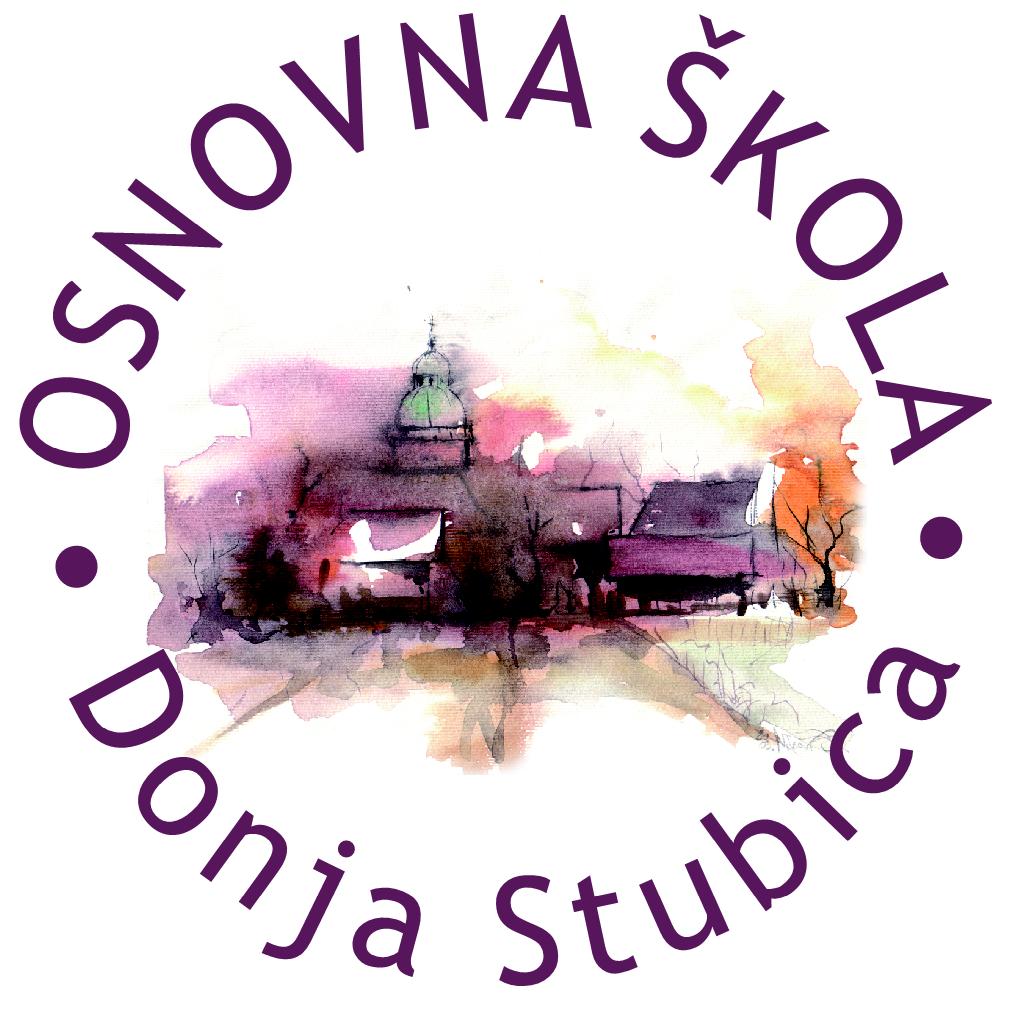          REPUBLIKA HRVATSKAŽUPANIJA KRAPINSKO-ZAGORSKAOSNOVNA ŠKOLA DONJA STUBICAToplička 27, 49 240 Donja StubicaKLASA: 602-02/19-01/17URBROJ: 2113/01-380-5-01-19-1Donja Stubica, 3. listopada 2019.Školski kurikulŠKOLSKA GODINA 2019./2020.SADRŽAJ:VIZIJA I MISIJA, TEMELJNE VRIJEDNOSTI ……………………….………………………………..…………………………………6IZBORNA NASTAVA…………………………………………………………………………….…….………………………………………..7DODATNA NASTAVA…………………………………………………………………………………………………………………………15DOPUNSKA NASTAVA………………………………...........................................................................................24IZVANNASTAVNE AKTIVNOSTI………………………......................................................................................44KULTURNA I JAVNA DJELATNOST ŠKOLE……….......................................................................................74IZVANUČIONIČKA NASTAVA………..........................................................................................................81PROJEKTI……………………………................................................................................................................111STRATEGIJA RAZVOJA ŠKOLE …………………………………………………………………………………………..….………….161KURIKULKurikul podrazumijeva i uključuje opsežno planiranje, ustrojstvo i provjeravanje procesa rada i djelovanje  obzirom na odgovarajuće detaljne ciljeve, sadržajne elemente, ustrojstvo i kontrolu postignuća prema globalno postavljenim ciljevima i prema pretpostavkama za odvijanje procesa.prof. Vladimir Jurić, Filozofski fakultet Sveučilišta u ZagrebuKurikul za školsku godinu 2019./2020.VIZIJA I MISIJAVIZIJAUčiniti pojam odgoja i obrazovanja u našoj školi modernim, suvremenim i pristupačnim svakom učeniku.Učenike poticati na kritičko razmišljanje te razvijati njihovu sposobnost rješavanja svakog problema.MISIJANaša je misija promicati znatiželju i kreativnost, uočavati darovitost učenika, otvoreno komunicirati, istraživati i otkrivati nepoznato te tako učiniti svijet boljim mjestom za život budućih naraštaja.TEMELJNE VRIJEDNOSTITemeljne vrijednosti naše škole su promicanje učenja i znatiželje, poticanje kreativnosti i razvijanje  sposobnosti međusobnog dijaloga.Cilj nam je osvijestiti prihvaćanje pogrešaka kao dio iskustvenoga učenja, naglašavati iskrenost i poticati druge da ostvare zajedničke ciljeve.IZBORNA NASTAVAŠKOLSKI KURIKUL 2019./2020.ŠKOLSKI KURIKUL 2019./2020.ŠKOLSKI KURIKUL 2019./2020.ŠKOLSKI KURIKUL 2019./2020.ŠKOLSKI KURIKUL 2019./2020.ŠKOLSKI KURIKUL 2019./2020.DODATNA NASTAVAŠKOLSKI KURIKUL 2019./2020.ŠKOLSKI KURIKUL 2019./2020.ŠKOLSKI KURIKUL 2019./2020.ŠKOLSKI KURIKUL 2019./2020.ŠKOLSKI KURIKUL 2019./2020.ŠKOLSKI KURIKUL 2019./2020.ŠKOLSKI KURIKUL 2019./2020.ŠKOLSKI KURIKUL 2019./2020.DOPUNSKA NASTAVAŠKOLSKI KURIKUL 2019./2020.ŠKOLSKI KURIKUL 2019./2020.ŠKOLSKI KURIKUL 2019./2020.ŠKOLSKI KURIKUL 2019./2020.ŠKOLSKI KURIKUL 2019./2020.ŠKOLSKI KURIKUL 2019./2020.ŠKOLSKI KURIKUL 2018./2019.ŠKOLSKI KURIKUL 2019./2020.ŠKOLSKI KURIKUL 2019./2020.ŠKOLSKI KURIKUL 2019./2020.ŠKOLSKI KURIKUL 2019./2020.ŠKOLSKI KURIKUL 2019./2020.ŠKOLSKI KURIKUL 2019./2020.ŠKOLSKI KURIKUL 2019./2020.ŠKOLSKI KURIKUL 2019./2020.ŠKOLSKI KURIKUL 2019./2020.ŠKOLSKI KURIKUL 2019./2020.ŠKOLSKI KURIKUL 2019./2020.ŠKOLSKI KURIKUL 2019./2020.IZVANNASTAVNE AKTIVNOSTIŠKOLSKI KURIKUL 2019./2020.ŠKOLSKI KURIKUL 2019./2020.ŠKOLSKI KURIKUL 2019./2020.ŠKOLSKI KURIKUL 2019./2020.ŠKOLSKI KURIKUL 2019./2020.ŠKOLSKI KURIKUL 2019./2020.ŠKOLSKI KURIKUL 2019./2020.ŠKOLSKI KURIKUL 2019./2020.ŠKOLSKI KURIKUL 2019./2020.ŠKOLSKI KURIKUL 2019./2020.ŠKOLSKI KURIKUL 2019./2020.ŠKOLSKI KURIKUL 2019./2020.ŠKOLSKI KURIKUL 2019./2020.ŠKOLSKI KURIKUL 2019./2020.ŠKOLSKI KURIKUL 2019./2020.ŠKOLSKI KURIKUL 2019./2020.ŠKOLSKI KURIKUL 2019./2020.ŠKOLSKI KURIKUL 2019./2020.ŠKOLSKI KURIKUL 2019./2020.ŠKOLSKI KURIKUL 2019./2020.ŠKOLSKI KURIKUL 2019./2020.ŠKOLSKI KURIKUL 2019./2020.ŠKOLSKI KURIKUL 2019./2020.ŠKOLSKI KURIKUL 2019./2020.ŠKOLSKI KURIKUL 2018./2019.ŠKOLSKI KURIKUL 2019./2020.ŠKOLSKI KURIKUL 2019./2020.ŠKOLSKI KURIKUL 2019./2020.ŠKOLSKI KURIKUL 2019./2020.KULTURNA I JAVNA DJELATNOST ŠKOLEŠKOLSKI KURIKUL 2019./2020.ŠKOLSKI KURIKUL 2019./2020.ŠKOLSKI KURIKUL 2019./2020.ŠKOLSKI KURIKUL 2019./2020.ŠKOLSKI KURIKUL 2019./2020.ŠKOLSKI KURIKUL 2019./2020.IZVANUČIONIČKA NASTAVAŠKOLSKI KURIKUL 2019./2020.ŠKOLSKI KURIKUL 2019./2020.ŠKOLSKI KURIKUL 2019./2020.ŠKOLSKI KURIKUL 2019./2020.ŠKOLSKI KURIKUL 2019./2020.ŠKOLSKI KURIKUL 2019./2020.ŠKOLSKI KURIKUL 2019./2020.ŠKOLSKI KURIKUL 2019./2020.ŠKOLSKI KURIKUL 2019./2020.ŠKOLSKI KURIKUL 2019./2020.ŠKOLSKI KURIKUL 2019./2020.ŠKOLSKI KURIKUL 2019./2020.ŠKOLSKI KURIKUL 2019./2020.ŠKOLSKI KURIKUL 2019./2020.ŠKOLSKI KURIKUL 2019./2020.ŠKOLSKI KURIKUL 2019./2020.ŠKOLSKI KURIKUL 2019./2020.ŠKOLSKI KURIKUL 2019./2020.ŠKOLSKI KURIKUL 2019./2020.ŠKOLSKI KURIKUL 2019./2020.ŠKOLSKI KURIKUL 2019./2020.ŠKOLSKI KURIKUL 2019./2020.ŠKOLSKI KURIKUL 2019./2020.ŠKOLSKI KURIKUL 2019./2020.ŠKOLSKI KURIKUL 2019./2020.ŠKOLSKI KURIKUL 2019./2020.ŠKOLSKI KURIKUL 2019./2020.ŠKOLSKI KURIKUL 2019./2020.ŠKOLSKI KURIKUL 2019./2020.PROJEKTIŠKOLSKI KURIKUL 2019./2020.ŠKOLSKI KURIKUL 2019./2020.ŠKOLSKI KURIKUL 2019./2020.ŠKOLSKI KURIKUL 2019./2020.ŠKOLSKI KURIKUL 2019./2020.ŠKOLSKI KURIKUL 2019./2020.ŠKOLSKI KURIKUL 2019./2020.ŠKOLSKI KURIKUL 2019./2020.ŠKOLSKI KURIKUL 2019./2020.ŠKOLSKI KURIKUL 2019./2020.ŠKOLSKI KURIKUL 2019./2020.ŠKOLSKI KURIKUL 2019./2020.ŠKOLSKI KURIKUL 2019./2020.ŠKOLSKI KURIKUL 2019./2020.ŠKOLSKI KURIKUL 2019./2020.ŠKOLSKI KURIKUL 2019./2020.ŠKOLSKI KURIKUL 2019./2020.ŠKOLSKI KURIKUL 2019./2020.ŠKOLSKI KURIKUL 2019./2020.ŠKOLSKI KURIKUL 2019./2020.ŠKOLSKI KURIKUL 2019./2020.ŠKOLSKI KURIKUL 2019./2020.ŠKOLSKI KURIKUL 2019./2020.ŠKOLSKI KURIKUL 2019./2020.ŠKOLSKI KURIKUL 2019./2020.ŠKOLSKI KURIKUL 2019./2020.ŠKOLSKI KURIKUL 2019./2020.ŠKOLSKI KURIKUL 2019./2020.ŠKOLSKI KURIKUL 2019./2020.ŠKOLSKI KURIKUL 2019./2020.ŠKOLSKI KURIKUL 2019./2020.ŠKOLSKI KURIKUL 2019./2020.ŠKOLSKI KURIKUL 2019./2020.ŠKOLSKI KURIKUL 2019./2020.ŠKOLSKI KURIKUL 2019./2020.ŠKOLSKI KURIKUL 2019./2020.ŠKOLSKI KURIKUL 2019./2020.ŠKOLSKI KURIKUL 2019./2020.ŠKOLSKI KURIKUL 2019./2020.ŠKOLSKI KURIKUL 2019./2020.ŠKOLSKI KURIKUL 2019./2020.ŠKOLSKI KURIKUL 2019./2020.ŠKOLSKI KURIKUL 2019./2020.ŠKOLSKI KURIKUL 2019./2020.ŠKOLSKI KURIKUL 2019./2020.ŠKOLSKI KURIKUL 2019./2020.ŠKOLSKI KURIKUL 2019./2020.ŠKOLSKI KURIKUL 2019./2020.ŠKOLSKI KURIKUL 2019./2020.STRATEGIJA RAZVOJA ŠKOLESTRATEGIJA RAZVOJA ŠKOLE U  ŠKOLSKOJ GODINI 2019./2020.Školski  tim za kvalitetu izradio je sljedeću strategiju razvoja škole:POBOLJŠANJE UVJETA RADA  Sanacija sanitarnog čvora u PŠ Lepa VesPromjena stolarije  u PŠ Lepa VesLičenje unutarnjeg prostora PŠ Lepa VesU matičnoj školi potrebno je obnoviti parkete još u nekim učionicama (cca 500 m²)Obnova učioničkog namještaja u Područnoj školi Vučak (učionica u prizemlju)Ličenje unutarnjeg prostora PŠ VučakRekonstrukcija i asfaltiranje školskog igralištaPromjena parketa u uredima matične školeNabava garderobnih ormarića za učenike viših razreda u matičnoj školiDogradnja 4 učionice za jednosmjenski radODNOS UČENIKA PREMA DRUGIM UČENICIMACiljevipospješiti komunikaciju učenika i učitelja u  nastaviprihvatiti sugestije i ideje uvažiti prijedloge roditeljastvaranje pozitivnog ozračja u školi.smanjiti stupanja nasilja među djecomutvrditi način i vrijeme provođenja programaprovesti pripreme u predviđenim terminimaodrediti zadatke za svaki razred, način, vrijeme  realizacije predavanja i radionicaredovita dežurstva na rasporedom zadanim mjestima unutar i izvan školeroditeljski sastancisuradnja s lokalnom zajednicomdjelovanje po protokolurad djecom s posebnim potrebamarad s darovitim učenicima u projektu Futura rad u projektu Lumenkoristiti medijaciju kao način rješavanja sukobaMetode i  način realizacijeutvrditi način i vrijeme provođenja programaprovesti pripreme u predviđenim terminimaodrediti zadatke za svaki razred, način, vrijeme  realizacije predavanja i radionica.redovita dežurstva na rasporedom zadanim mjestima unutar i izvan školeroditeljski sastancisuradnja s lokalnom zajednicomdjelovanje po protokolurad djecom s posebnim potrebama Nužni resursivanjska ekspertiza  ( kritički prijatelj škole, agencija – savjetnica za razrednu nastavu)stručna literaturaradni materijali za radioniceOsobe odgovorne za provedbu aktivnostistručni suradnici – defektolog, pedagogravnateljicarazrednici stručnjaci izvan škole- školski liječnik, psiholog, socijalni radniciučenici roditelji tim za kvalitetuMjerljivi pokazatelji ostvarenih ciljevavođenje evidencije o održanim aktivnostimapraćenje i evidentiranje uočenih oblika nasilničkog ponašanjapraćenje, dokumentiranje te kritičke rasprave o postignutim rezultatima na sjednicama Učiteljskog i Razrednog vijećaODNOS UČENIKA I UČITELJACiljeviomogućiti što bolju suradnju učitelja i učenikaedukacija učitelja za stvaranje pozitivnog razrednog ozračja te poticanja uzajamnog osobnog napredovanjaomogućiti povremena druženja učenika i učitelja u opuštenoj atmosferi, sportski i glazbeni susreti, poticati učenike na kvalitetno provođenje slobodnog vremenaomogućiti bolju komunikaciju između učenika i učiteljapodizanje razine motivacije učenika za pojedini  nastavni predmetMetode i način realizacijeuvesti termine konzultacija učitelja za učenike(jednom mjesečno) provedba konzultacijapredavači – stručni suradnicivanjski suradnici školeObiteljski centar Krapinsko-zagorske županijeNužni resursivrijeme koje ulažu svi sudioniciOsobe odgovorne za provedbu aktivnostiravnateljicaTim za kvalitetustručna služba školevanjski suradniciučitelji razredne nastaveučitelji predmetne nastaveMjerljivi pokazatelji ostvarenih ciljevaevidencija dolaženja učenika te broj uključenih učenikaevidencija održanih radionica i predavanjaUČENJE I POUČAVANJECiljevipomoć učenicima u savladavanju nastavnog gradivanadarenim učenicima omogućiti napredak u njihovim interesnim sferamaMetode i način realizacijepomoć učenicima u savladavanju nastavnog gradivaotvoreni satovi za učenike i roditeljeučenici odabiru temu koja im je zanimljiva za određeni predmet te je u suradnji s učiteljem pripremaju i prezentiraju stručni suradnici u dogovorenim terminima pomažu učenicima kojima je potrebna pomoć u svladavanju gradivaNužni resursistručna literaturavrijeme koje ulažu svi sudioniciOsobe odgovorne za provedbu aktivnostistručna služba školeravnateljicavanjski suradniciučitelji razredne nastaveučitelji predmetne nastaveTim za kvalitetuMjerljivi pokazatelji ostvarenih ciljevaevidencija o polaznicimaizvješće o odabiru temaevaluacija  o uvedenim novostima vezanima za odabir i prezentaciju temaVREDNOVANJE UČENIČKOG NAPRETKA I POSTIGNUĆACiljevipodizanje razine znanja i sposobnosti učitelja o vrednovanju učeničkih postignuća i  rezultata kvalitativna i kvantitativna obrada podatakaMetode i način realizacijepodizanje razine znanja i sposobnosti učitelja o vrednovanju učeničkih postignuća, rezultata te kvalitativna i kvantitativna obrada podatakastručno usavršavanje učitelja na svim razinama organiziranog stručnog osposobljavanja kao i individualnog usavršavanjarazmjena iskustava na učiteljskim i razrednim vijećimaNužni resursi  stručna literaturaedukacijavrijeme koje sudionici ulažu Osobe odgovorne za provedbu aktivnostiravnateljicastručna služba školeTim za kvalitetuučitelji razredne nastaveučitelji predmetne nastaveMjerljivi pokazatelji ostvarenja ciljevarealizacija edukacijeevidencija broja stručnih skupova u školi broj uključenih učiteljakvantitativna i kvalitativna obrada podatakaODNOS UČITELJA, RODITELJA I ŠKOLECiljeviomogućiti bolju komunikaciju na relaciji učenik-učitelj.suradnja s roditeljima po pitanju prevencije nasilja u školama. omogućiti susrete i druženje roditelja, učenika i učitelja u školi (večer matematike)otvoreni satovi za  roditelje. organizacija predavanja na temu odgojaradionice učenika, učitelja i roditelja. Metode i način realizacijepospješiti komunikaciju roditelja i učitelja u  nastaviprihvatiti sugestije i ideje uvažiti prijedloge roditeljastvaranje pozitivnog ozračja u školismanjiti stupanj nasilja među djecomNužni resursistručna literaturaindividualno usavršavanjevrijeme koje ulažu svi sudionici u raduOsobe odgovorne za provedbu aktivnostiravnateljicavanjski suradnici i predavačiučitelji predmetne nastaveučitelji razredne nastaveučeniciroditeljiTim za kvalitetuMjerljivi pokazatelji ostvarenih ciljevaevidencija i zapisnici s roditeljskih sastanakaevaluacijski listić za roditeljeobrada podatakabroj uključenih učenika, roditelja, učenika i učiteljaPojavi li se tijekom školske godine mogućnost sudjelovanja u nekom zanimljivom projektu ili je škola pozvana da se uključi u projekt koji nije naveden u Kurikulumu, zadržavamo pravo naknadne odluke o prihvaćanju sudjelovanja i provedbe projektne aktivnosti.Na temelju članka 118. stavak 2. podstavak 4. Zakona o odgoju i obrazovanju u osnovnoj i srednjoj školi (NN br.: 87/08., 86/09., 92/10., 105/10., 90/11., 05/12., 16/12., 86/12., 126/12., 94/13., 152/14., 07/17. i 68/18.), a na prijedlog Učiteljskog vijeća i ravnateljice škole, Školski odbor na sjednici održanoj 3. listopada 2019. godine donosi Školski kurikul za 2019./2020. školsku godinu.PREDSJEDNIK ŠKOLSKOG ODBORA:					RAVNATELJICA ŠKOLE:Tihomir Kovačić							                 Sonja Martinek, prof._______________________                                                                                           ______________________NAZIV AKTIVNOSTIIZBORNA NASTAVARIMOKATOLIČKI VJERONAUK 1. – 4. razredNOSITELJI AKTIVNOSTIKatarina Lisak, Anita Pavetić i Lana SchlosserCILJEVI AKTIVNOSTIsusret s prvom porukom vjere i radosne Isusove vijesti (promicanje dječjega duhovnog i moralnog sazrijevanja, ulaska u širu zajednicu njegovih vršnjaka i razvijanju njihovih međusobnih odnosa u ozračju dobrote i uzajamnog pomaganja)produbljivanje povjerenja u Boga, radosno prihvaćanje vjerničkog životadjeca uče živjeti u zajednici kao jedinstvene, slobodne osobe: učeći osobito kako je za ostvarenje uspjeloga zajedničkog i osobnog života najvažnije poštovanje i ljubav prema drugima te poštovanje i ljubav prema sebiNAMJENAomogućiti djeci da svoj život i svijetu u kojem žive promatraju u duhu vjere i kršćanske ponudepočetno upućivanje učenika u jednostavne zahvalne molitve Boguprodubljivanje i izgrađivanje temeljnog povjerenja prema Bogu, prema sebi i drugima, kao i životu općenitorazvoj psihofizičke, duhovnih i moralnih sposobnosti (život u zajednici i zajedništvu, kao primatelji i darovatelji vrednota)poticanje na istinsku ljubav prema Bogu, bližnjima i sebiNAČIN REALIZACIJEusmeno izlaganje,razgovor,pisano izražavanje,molitveno izražavanje,likovno izražavanje, obrada uz pomoć igre, scensko izražavanje,čitanje i rad na tekstu, glazbeno izražavanje,meditacija, molitva, interpretativno  
čitanje, pokazivanje, pripovijedanje, slušanje glazbe, priče,  rad s tekstom,likovno, glazbeno i scensko izražavanje, igre,  praktični rad,samostalan radVREMENIKtijekom školske godine po dva sata tjednoDETALJAN TROŠKOVNIK AKTIVNOSTItroškove pokrivaju materijalni izdaci školeNAČIN VREDNOVANJAopisno i brojčanostvaralačko izražavanjezalaganje: aktivnost učenika, uložen trud, marljivost, rad u skupini, timski rad i zadaćekultura ponašanja, kultura međusobne komunikacijeodnos prema predmetu i učiteljima, pomaganje i uvažavanje drugih, dobra djelaznanje: usmeno i pisano vrednovanjeNAČIN KORIŠTENJA REZULTATA VREDNOVANJAprimjenjivati stečena znanja i spoznaje u svakodnevnom životu kroz življenje u duhu vjereNAZIV AKTIVNOSTIIZBORNA NASTAVARIMOKATOLIČKI VJERONAUK 5. – 8. razredNOSITELJI AKTIVNOSTIKatarina Lisak, Anita Pavetić  i Lana SchlosserCILJEVI AKTIVNOSTIusvajanje temeljnih vjeronaučnih znanja, kršćanskih i općeljudskih vrednota, razvijanje sigurnih i kvalitetnih odnosa u svijetu u kojem žive, otvaranje vjeri i život u vjeriupoznati učenike s pojmom istinske slobode povezane s istinom, pravdom, mirom i ljubavljuupoznavanje, razjašnjavanje i prevladavanje osobnih i zajedničkih poteškoća i problema na putu vjerskoga i mladenačkoga odrastanjarazvoj samopouzdanja i prihvaćanja da su poštovanje, prijateljstvo i zajedništvo vrline i snaga mladenaštva u vrijeme njihova tjelesnoga, moralnoga i duhovnoga rasta i razvojaNAMJENAotkriti snagu istinske vjere, otkriti i upoznati put i način odupiranja negativnim životnim iskušenjima i problemima, otkriti snagu povjerenja i prijateljstva  s Bogom, izgraditi i njegovati vjernički duh i interese prema Bibliji, uočiti snagu i veličinu Kristova djela kroz povijest te suvremenih kršćana  u svakodnevnom iskustvu, razvijati solidarnost, toleranciju i dijalog izgraditi ozbiljan i odgovoran stav prema životnim činjenicama, kao što su ropstvo grijeha, zlo u svijetu, nepravda i patnja, osama i beznađeizgraditi otvorenost i stav prihvaćanja prema sakramentima,otkriti dubinu težnje za uspjelim ostvarenjem vlastitoga života u istini i slobodi, uočiti da je zajedništvo vrednota koje promiču i druge religije, pa tako i židovska religijaizgraditi vlastiti stav vjere, upoznati i prihvati da je Krist uvijek i svima znak poziva na opraštanje i znak jedinstva i zajedništva svih kršćana, doživjeti i graditi pomirenje i praštanjeotkriti snagu zajedništva, pravoga prijateljstva, ispravnog shvaćanja ljudske spolnosti koja je u službi ljubavi i životaupoznati kršćanske vrednote vezane uz prijateljstvo, brak i celibatNAČIN REALIZACIJErazličite metode i postupci:usmeno izlaganje, razgovorpismeno izražavanje, molitveno izražavanjelikovno izražavanjeobrada uz pomoć igrescensko izražavanje, čitanje i rad na tekstu glazbeno izražavanje, meditacija, molitvausmeno izražavanje , poticati  na aktivnostsavjetovati, nagrađivati bodovimaVREMENIKtijekom školske godine po dva sata tjednoDETALJAN TROŠKOVNIK AKTIVNOSTItroškove pokrivaju materijalni izdaci škole; udžbenici i radne bilježnice (financiraju roditelji)NAČIN VREDNOVANJAopisno i brojčanostvaralačko izražavanje, Zalaganje: aktivnost učenika, uložen trud, marljivost, rad u skupini, timski rad i zadaće kultura ponašanja, kultura međusobne komunikacije, odnos prema predmetu i učiteljima, pomaganje i uvažavanje drugih, dobra djela Znanje:  usmeno i pisano vrednovanjeNAČIN KORIŠTENJA REZULTATA VREDNOVANJAprimjenjivati stečena znanja i spoznaje u svakodnevnom životu kroz življenje u duhu vjereNAZIV AKTIVNOSTIIZBORNA NASTAVAENGLESKI JEZIK 4., 5., 7. i 8. razredNOSITELJI AKTIVNOSTIJadranka Mihaljinec, Tamara GrozajCILJEVI AKTIVNOSTIUpoznavanje učenika s jezikom,kulturom i običajima naroda i zemalja engleskoga govornog područjaNAMJENAproširivanje i produbljivanje znanja i razvijanje interesa za jezično izražavanjerad s darovitim učenicima koji pokazuju interes i darovitost u usmenom i pisanom izražavanjuNAČIN REALIZACIJEizborna nastava za učenike od 4.do 8.razredaVREMENIKšk. godina 2019./2020., dva sata tjednoDETALJAN TROŠKOVNIK AKTIVNOSTIlistići,papir za kopiranjeNAČIN VREDNOVANJAsamovrednovanjeopisno praćenje brojčano ocjenjivanjeNAČIN KORIŠTENJA REZULTATA VREDNOVANJAkontinuirano usmjeravanje učenika ka pozitivnom stavu prema učenju stranog jezika kao bitnog uvjeta komunikacije u suvremenom svijetuaktivno korištenje literature na engleskomejezikuNAZIV AKTIVNOSTIIZBORNA NASTAVANJEMAČKI JEZIK 4. razredNOSITELJI AKTIVNOSTIGordana Smokrović MiočCILJEVI AKTIVNOSTIUpoznavanje učenika s jezikomupoznavanje s kulturom i običajima naroda i zemalja njemačkoga govornog područjaNAMJENAusvojiti nastavne sadržaje vezane uz gramatiku, proširivanje vokabulara, poticanje komunikacije na njemačkom jezikurazvijanje komunikativne kompetencije proširivanje i produbljivanje znanja  razvijanje interesa za jezično izražavanjeNAČIN REALIZACIJEizborna nastava za učenike od 4.do 8.razredaradionicerazgovoriplakatiizvođenje dijaloga igricepjevanjeVREMENIK70 sati godišnje, 2 sata tjedno, šk. godina 2019./2020.DETALJAN TROŠKOVNIK AKTIVNOSTIradni materijalNAČIN VREDNOVANJAsamovrednovanjeopisno praćenje brojčano ocjenjivanjeNAČIN KORIŠTENJA REZULTATA VREDNOVANJArazvijati pozitivan stav prema učenju stranog jezika kao bitnog uvjeta komunikacije u suvremenome svijetuovaj izborni program je sastavni dio općeg uspjeha učenika i jedan od čimbenika izgradnje pozitivnih vrijednosti kod djece i mladihNAZIV AKTIVNOSTIIZBORNA NASTAVANJEMAČKI JEZIK 5.- 8. razredNOSITELJI AKTIVNOSTILidija Muić, Gordana Smokrović MiočCILJEVI AKTIVNOSTIupoznavanje učenika s jezikom, kulturom i običajima naroda i zemalja njemačkoga govornog područjaNAMJENAusvojiti nastavne sadržaje vezane uz gramatiku, proširivanje vokabulara, poticanje komunikacije na njemačkom jeziku, razvijanje komunikativne kompetencije, proširivanje i produbljivanje znanja i razvijanje interesa za jezično izražavanjeNAČIN REALIZACIJEusvojiti nastavne sadržaje vezane uz gramatiku, proširivanje vokabulara, poticanje komunikacije na njemačkom jeziku, razvijanje komunikativne kompetencije, proširivanje i produbljivanje znanja i razvijanje interesa za jezično izražavanjeVREMENIK70 sati godišnje 2 sata tjedno, šk. godina 2019./2020.DETALJAN TROŠKOVNIK AKTIVNOSTIradni materijalpapir za kopiranje: donacijaNAČIN VREDNOVANJAsamovrednovanje opisno praćenje  Brojčano ocjenjivanjeNAČIN KORIŠTENJA REZULTATA VREDNOVANJArazvijati pozitivan stav prema učenju stranog jezika kao bitnog uvjeta komunikacije u suvremenome svijetuovaj izborni program je sastavni dio općeg uspjeha učenika i jedan od čimbenika izgradnje pozitivnih vrijednosti kod djece i mladihNAZIV AKTIVNOSTIIZBORNA NASTAVAINFORMATIKA 7.-8. razredNOSITELJI AKTIVNOSTIKatarina PoslekCILJEVI AKTIVNOSTIupoznavanje učenika  osnovnim pojmovima iz informatičke tehnologijeICT  znanja i zakonitosti nadograđivati samostalnim radom u problemskim zadatcima sa svrhom korištenja u svakodnevnom životurješavati informatičke problemekomunicirati posredstvom različitih medijaNAMJENAusvojiti nastavne sadržaje vezane uz osnovne informatičke pojmove, primjena programiranja (LOGO, Phyton)osvješćivati i primjenjivati prethodna znanja i  vještinerazvijati interes za informatikurazvijati logičko mišljenje i zaključivanje uočavanjem uzročno-posljedičnih veza i odnosaNAČIN REALIZACIJEizborna nastava za učenike od 7.do 8.razreda na kojoj će učenici:opisati način programiranja grafičkih sučeljadodavati tekstne okvireprotumačiti jednostavni  HTML opis straniceopisati usluge internetauvesti pojam logičke izjave na primjerima uspoređivanja brojevaobjasniti rad mrežnog poslužiteljademonstrirati internetski projekt …VREMENIKšk. godina 2019./2020., dva sata tjednoDETALJAN TROŠKOVNIK AKTIVNOSTIkopiranje materijala, listića na trošak škole, odnosno učiteljaNAČIN VREDNOVANJAsamovrednovanjeopisno praćenje i brojčano ocjenjivanjekontinuirano praćenje provjera znanja na računaluNAČIN KORIŠTENJA REZULTATA VREDNOVANJAkontinuirano usmjeravanje učenika ka pozitivnome stavu prema primjeni i uporabi informatičkih tehnologijaNAZIV AKTIVNOSTIDODATNA NASTAVAMATEMATIKA 1. razredNOSITELJI AKTIVNOSTISnježana Puščenik i Snježana Štefek BorovčakCILJEVI AKTIVNOSTIproširiti matematičko znanje i primijeniti ga u svakodnevnim praktičnim situacijama primjereno dobi učenikaaktivirati kognitivne sposobnosti učenikarazvijati matematičko mišljenje i zaključivanjezainteresirati učenike za matematičke sadržajeNAMJENAprodubljivanje znanja, vještina i logičkog mišljenja razvijanje interesa za matematičku znanost razvijati ljubav prema matematicipoticati učenike na povezivanje nastavnih sadržajausvajati i izražavati se matematičkim jezikomusvojena matematička znanja primjenjivati u svakodnevnom životuNAČIN REALIZACIJErad pojedinačno i u skupini učiti kroz igru i pripremati učenike za natjecanja iz matematikeidentificirati i prepoznati matematički problemrješavati probleme primjenom naučenogkreativno koristiti postojeće znanje za stvaranje novih rješenjaVREMENIKtijekom školske godine, 1 sat tjedno (35 sati u šk. godini)DETALJAN TROŠKOVNIK AKTIVNOSTIpotrošni materijal za posebne listiće i zadatkeNAČIN VREDNOVANJAusmena i pisana provjera učenika voditi evidencije o napredovanjuNAČIN KORIŠTENJA REZULTATA VREDNOVANJAnaučeno primijeniti u nastavi i svakodnevnom životuNAZIV AKTIVNOSTIDODATNA NASTAVAMATEMATIKA  2. razred MŠNOSITELJI AKTIVNOSTIJasminka Repar i Ksenija AntolkovićCILJEVI AKTIVNOSTIrad s darovitim učenicimaprodubljivanje znanja učenika na području matematikerazvoj logičkog mišljenja i zaključivanjaindividualni rad s učenicima koji s lakoćom usvajaju planirane sadržaje te žele saznati višepoticanje i razvijanje učeničke darovitosti prema njihovim sklonostima, interesima, motivaciji, sposobnostimadodatno proširiti znanje  učenje kroz igru uz korištenje različitih didaktičko –metodičkih igara sa svrhom korištenja stečenog znanja u svakodnevnome životuNAMJENAuočiti kod učenika drugih razreda zanimanje, brzinu, točnost i logičnost u rješavanju matematičkih sadržajaprodubljivanje znanja, vještina i logičkog mišljenja,razvijanje interesa za matematičku znanost igrom ih poticati i motivirati da igraju slične ili iste igre u slobodno vrijemeNAČIN REALIZACIJEzajednički rad individualni, skupni i u parovima, a koji nas vodi do cilja u svakom zadanom zadatku ili igriVREMENIK1 sat tjedno, šk. godina 2019./2020.DETALJAN TROŠKOVNIK AKTIVNOSTIigre su iz projekta večer matematikerazličite igre koje imaju učenici (mlin, križić – kružić i sl.)NAČIN VREDNOVANJApisano praćenje tijekom cijele godinevrednovanje po tabelarnim vrijednostimaprosudbenoga povjerenstvaNAČIN KORIŠTENJA REZULTATA VREDNOVANJAprimjena stečenoga znanja u svakodnevnim životnim situacijamaNAZIV AKTIVNOSTIDODATNA NASTAVA MATEMATIKA PŠ VUČAK  3. i 4. razredNOSITELJI AKTIVNOSTINinoslava ŠtefanecCILJEVI AKTIVNOSTIusvajanje matematičkog znanja savladavanje matematičkog jezikapojmovnog i apstraktnog mišljenja te logičkog zaključivanja osposobljavanje za nastavak školovanjaNAMJENAprodubljivanje znanja i razvijanje interesa za matematičku znanostpoticati učenike na povezivanje nastavnih sadržajausvajati i izražavati se matematičkim jezikom usvojena matematička znanja primjenjivati u svakodnevnom životuNAČIN REALIZACIJErad u skupinamaindividualni rad i rad u parovima identificirati i prepoznati matematički problemrješavati probleme primjenom naučenog kreativno koristiti postojeće znanje za stvaranje novih rješenjaVREMENIKtijekom školske godine 2019./2020.DETALJAN TROŠKOVNIK AKTIVNOSTIpapir za fotokopiranje i izradu zadataka(50.00 kn)NAČIN VREDNOVANJApisano praćenje tijekom školske godine vrednovanje po tabelarnim vrijednostima prosudbenoga povjerenstvaNAČIN KORIŠTENJA REZULTATA VREDNOVANJAusvojeno znanje iskoristiti na predviđenim zadatcimaNAZIV AKTIVNOSTIDODATNA NASTAVAMATEMATIKA 3. razredNOSITELJI AKTIVNOSTIIvana Škrablin, Štefica GorupecCILJEVI AKTIVNOSTIrazvijanje logičkog razmišljanja i zaključivanja – rad s darovitim učenicimaobjasniti i primijeniti stečeno matematičko znanje u svakodnevnom životuNAMJENAaktivnost se organizira za učenike koji su izrazito zainteresirani za predmet, a imaju i predznanja koja kroz ovaj oblik nastave žele proširitiNAČIN REALIZACIJEučenici će identificirati i prepoznati matematički problem rješavati probleme primjenom naučenoga gradivakreativno koristiti postojeće znanje za stvaranje novih rješenjaVREMENIKtijekom školske  godine 2019./2020. (1 sat –tjedno)DETALJAN TROŠKOVNIK AKTIVNOSTItroškovi nisu predviđeniNAČIN VREDNOVANJAopisno praćenje napredovanjaaktivnosti zalaganjasamostalnosti u radu pojedinačno usmjeravanje učenika u daljnjem raduNAČIN KORIŠTENJA REZULTATA VREDNOVANJAanketeupitnici natjecanja u odjelu i među odjelimaNAZIV AKTIVNOSTIDODATNA NASTAVAMATEMATIKA 4. razredNOSITELJI AKTIVNOSTIJelica Kunac, Tatjana Benko i Kristina ČajkoCILJEVI AKTIVNOSTImotiviranje učenika da se bave matematikom razvijaju matematičko mišljenje (prostorno predočavanje, logičko zaključivanje, uočavanje veza...) uoče uporabu matematike u svakodnevnom životu stjecanje šire obrazovne osnove potrebne za lakše razumijevanje usvajanje drugih sadržaja prirodnih i društvenih znanostirazvijanje smisla i potrebe za samostalnim radomrazvijanje odgovornosti za rad, točnosti, urednosti, sustavnosti, preciznosti i konciznostiizgrađivanja znanstvenog  pogleda na svijet.NAMJENAomogućavanje pristupa različitim izvorima znanja priprema za matematička natjecanja (intenzivan i ustrajan rad – rješavanje zadataka s natjecanja) rješavanje težih, složenijih, pomno odabranih zadataka iz raznih zbirki namijenjenih darovitim učenicima rješavanje zadataka iz zabavne matematike (matematičke križaljke,                 matematičke mozgalice ...)produbljivanje znanja, vještina i logičkog mišljenja, razvijanje interesa za matematičku znanost, razvijati ljubav prema matematici.NAČIN REALIZACIJEnastavni satovi,natjecanje „klokan  bez granica“, večer matematike rad pojedinačno i u skupini učiti kroz igru pripremati učenike za natjecanja iz matematikeVREMENIK1.sat tjedno šk. god. 2019./2020.DETALJAN TROŠKOVNIK AKTIVNOSTItroškovi nisu predviđeniNAČIN VREDNOVANJAzajednička analiza zadataka, kvantitativna i kvalitativna analiza dobivenih rezultata radom u paru međusobna kontrola točnosti komisije na natjecanjima; rezultati natjecanjaNAČIN KORIŠTENJA REZULTATA VREDNOVANJAmotiviranje učenika da se bave matematikom razvijaju matematičko mišljenje (prostorno predočavanje, logičko zaključivanje, uočavanje veza te da uoče važnost uporabe matematike u svakodnevnom životuNAZIV AKTIVNOSTIDODATNA NASTAVAMATEMATIKA 5. – 8. razredNOSITELJI AKTIVNOSTITanja Tišljarić, Andreja Curman i Andrea ČmarecCILJEVI AKTIVNOSTIstjecanje matematičkih znanja koja nisu obuhvaćena redovnim programomrazvijanje interesa za dodatne nastavne sadržaje i samostalno istraživanjerazvijanje logičkog mišljenjapoticanje učenika na sudjelovanje na natjecanjima, susretima različitih razinaNAMJENAomogućiti zainteresiranim učenicima proučavanje naprednijih matematičkih sadržaja kao i pristup matematičkim natjecanjimaosposobljavati učenike za nastavak školovanja i primjenu znanja u svakodnevnom životuusvajati matematički jezik razvijati pojmovno i apstraktno mišljenjeNAČIN REALIZACIJEindividualni ra rad u skupinama rad u parovima motivirati učenike da svojim angažmanom pomognu onima kojima je pomoć potrebnaVREMENIK2 sata  tjedno, šk. godina 2019./2020.DETALJAN TROŠKOVNIK AKTIVNOSTIpapir za kopiranje, donacijaNAČIN VREDNOVANJAučenici obuhvaćeni dodatnom nastavom matematike ne ocjenjuju seučenici se uključuju na temelju vlastite odluke učitelji će voditi evidenciju na temelju povratnih informacija dobivenih od učenika razgovorom, izlaganjem, obrazlaganjem učinjenogaNAČIN KORIŠTENJA REZULTATA VREDNOVANJApozitivnim rezultatima djelovati na podizanje samopouzdanja učenika; sudjelovati na školskim natjecanjima sustavno praćenje i bilježenje zapažanja učenikovih postignuća,interesa, motivacije i sposobnostiNAZIV AKTIVNOSTIDODATNA NASTAVAGEOGRAFIJA 5. – 8. razredNOSITELJI AKTIVNOSTIKristina Ciković LackovićCILJEVI AKTIVNOSTIproširenje gradiva redovne nastavepoticanje interesa za geografiju kao nastavni predmet i znanostpoticanje učenika na kontinuirani i sistematski radosposobljavati učenike za samostalno rješavanje zadatakapripremati učenike za natjecanjeNAMJENAdodatna nastava za učenike 5., 6., 7. i 8. razredapoticanje učenika na geografsko  promatranje i istraživanje prostoraNAČIN REALIZACIJEindividualni i skupni oblici radaradionicerješavanje problemaVREMENIK1 sat tjedno šk. god. 2019./2020.DETALJAN TROŠKOVNIK AKTIVNOSTItroškovi materijala (papir) troškovi prijevoza na natjecanjeNAČIN VREDNOVANJAnatjecanje iz geografijeNAČIN KORIŠTENJA REZULTATA VREDNOVANJAsva usvojena znanja i sposobnosti uspješno će primjenjivati u svakodnevnom   životuNAZIV AKTIVNOSTIDODATNA NASTAVAENGLESKI JEZIK 7. i  8. razredNOSITELJI AKTIVNOSTINatalija Salijević i Jadranka MihaljinecCILJEVI AKTIVNOSTIupoznavanje učenika s jezikom kulturom i običajima naroda i zemalja engleskog govornog područja uključivati u rad učenike koji s lakoćom usvajaju nastavne sadržaje  povećati interes za jezik,širenje vokabulara priprema za natjecanjeNAMJENAusvojiti nastavne sadržaje vezane uz gramatiku proširivanje vokabulara poboljšati mogućnost komunikacije na engleskom jeziku učenici će usvajati dodatne sadržaje  i uvježbavati gramatičke osobitosti jezikaizražavat će se samostalno u govoru i pismuuvježbavati rad na tekstuNAČIN REALIZACIJEindividualni rad timski rad rad u paru učenici će čitati izvorne tekstoveuvježbavati govorne sposobnosti, istraživatiVREMENIK1 sat  tjedno, šk. godina 2019./2020.DETALJAN TROŠKOVNIK AKTIVNOSTIpapir za kopiranjeradni listićiNAČIN VREDNOVANJAkontinuirano opisno praćenjesamoprocjena unutar grupeNAČIN KORIŠTENJA REZULTATA VREDNOVANJArazvijati pozitivan stav prema učenju stranog jezika kao bitnog uvjeta komunikacije u suvremenom svijetuaktivno korištenje literature na engleskom jezikuNAZIV AKTIVNOSTIDOPUNSKA NASTAVAHRVATSKI JEZIK 1. razredNOSITELJI AKTIVNOSTISnježana Puščenik i Snježana Štefek BorovčakCILJEVI AKTIVNOSTIrazvijati temeljna jezična znanja iz govornoga i pisanoga izražavanjauvježbavati i usvajati nastavne sadržaje koje učenici nisu usvojili na redovnoj nastaviusvojiti tehnike početnog čitanja i pisanjarazvijati jezično-komunikacijske sposobnosti pri govornoj i pisanoj uporabi jezikaNAMJENApoticati učenike raznim nastavnim metodama i pomagalima za aktivnije i uspješnije sudjelovanje u nastavnom raduusvojiti tehniku čitanjapravilno se usmeno i pisano izražavatirazvijati vještinu čitanja i pisanjaosposobiti učenike za čitanje s razumijevanjemutjecati na urednost i ustrajnost u raduNAČIN REALIZACIJEkorištenjem različitih nastavnih metoda i pomagala poticati učenike na postizanje boljeg uspjeharad pojedinačno i u skupini, prema planu i programuVREMENIKtijekom školske godine, 1 sat tjedno (35 sati u šk. godini)DETALJAN TROŠKOVNIK AKTIVNOSTIpotrošni materijal za posebne listiće i zadatkeNAČIN VREDNOVANJApratiti učenikove aktivnosti, zalaganja i postignuća u radukroz provjere usmenim i pisanim putem dati učenicima povratnu informaciju o razini stečenog znanjaNAČIN KORIŠTENJA REZULTATA VREDNOVANJAnaučeno primijeniti u redovnoj nastaviNAZIV AKTIVNOSTIDOPUNSKA NASTAVAHRVATSKI JEZIK 2. razredNOSITELJI AKTIVNOSTIJasminka Repar i Ksenija AntolkovićCILJEVI AKTIVNOSTIrazvijati temeljna jezična znanja iz govornoga i pismenoga izražavanjauvježbavati i usvajati nastavne sadržaje koje učenici nisu usvojili na redovnoj nastaviusvojiti tehnike početnog čitanja i pisanjarazvijati jezično-komunikacijske sposobnosti pri govornoj i pisanoj uporabi jezikaNAMJENApoticati učenike raznim nastavnim metodama i pomagalima za aktivnije i uspješnije sudjelovanje u nastavnom raduusvojiti tehniku čitanjapravilno se usmeno i pisano izražavatirazvijati vještinu čitanja i pisanjaosposobiti učenike za čitanje s razumijevanjemutjecati na urednost i ustrajnost u raduNAČIN REALIZACIJEkorištenjem različitih nastavnih metoda i pomagala poticati učenike na postizanje boljeg uspjehaVREMENIKtijekom školske godine, 1 sat tjedno (35 sati u šk. godini)DETALJAN TROŠKOVNIK AKTIVNOSTIpotrošni materijal za posebne listiće i zadatkeNAČIN VREDNOVANJApratiti učenikove aktivnosti, zalaganja i postignuća u radukroz provjere usmenim i pisanim putem dati učenicima povratnu informaciju o razini stečenog znanjaNAČIN KORIŠTENJA REZULTATA VREDNOVANJAnaučeno primijeniti u redovnoj nastaviNAZIV AKTIVNOSTIDOPUNSKA NASTAVAHRVATSKI JEZIK 3. razredNOSITELJI AKTIVNOSTIIvana Škrablin i Štefica GorupecCILJEVI AKTIVNOSTIusvojiti nastavne sadržaje za 3. razred predviđene planom i programom.pomoć slabijim učenicima u ovladavanju temeljnim znanjima.usvojiti tehnike početnog čitanja i pisanjarazvijati sposobnost komunikacijeNAMJENAorganizira se na određeno vrijeme učenicima koji pokazuju slabije rezultateovladavanjem temeljnim znanjima kao preduvjetom uspješnosti nastavka školovanjaNAČIN REALIZACIJEu školi čitanje, pisanje, ponavljanje, prepričavanje, objašnjavanje, upućivanjeVREMENIKškolska godina 2019./2020.DETALJAN TROŠKOVNIK AKTIVNOSTIbilježnice, nastavna pomagala, priborpotrošni materijal za listiće i zadatke oko 100 knNAČIN VREDNOVANJAredovitim praćenjem rada i napredovanja učenika doprinijeti konačnoj ocjeniNAČIN KORIŠTENJA REZULTATA VREDNOVANJAnaučeno primijeniti u redovnoj nastaviNAZIV AKTIVNOSTIDOPUNSKA NASTAVAHRVATSKI JEZIK  3.- 4. razred PŠ VučakNOSITELJI AKTIVNOSTINinoslava ŠtefanecCILJEVI AKTIVNOSTIpomoć slabijim učenicima u ovladavanju temeljnim znanjima razvijanje vještina čitanja i pisanja navikavanje na točnost, sustavnost i konciznost u izražavanju usvajati tehniku čitanja i razumijevanja teksta ovladavanje standardnim hrvatskim jezikom razvijanje jezičnih sposobnosti u govornoj i pisanoj uporabi razvijanje čitalačke kulture, razvijanje interesa za medijsku kulturuNAMJENAusvajanje temeljnih znanja kao preduvjeta za uspješan nastavak školovanja razumijevanja te ovladavanja ostalim nastavnim sadržajima različitih predmeta i područjaNAČIN REALIZACIJEindividualizirani pristup svakom učenikuVREMENIKtijekom školske godine 2019./2020.DETALJAN TROŠKOVNIK AKTIVNOSTIpotrošni materijal za posebne listiće i zadatkeNAČIN VREDNOVANJAredovito praćenje učenikovih rezultata radausmeni i pisani poticaji na radNAČIN KORIŠTENJA REZULTATA VREDNOVANJAnaučeno primijeniti u redovnoj nastaviNAZIV AKTIVNOSTIDOPUNSKA NASTAVAHRVATSKI JEZIK 3. – 4. PŠ Lepa VesNOSITELJI AKTIVNOSTITihomir Kovačić i Anita BodalecCILJEVI AKTIVNOSTIpomoć pri učenju i svladavanju nastavnih sadržaja hrvatskog jezika onim učenicima koji ne mogu svladati nastavne sadržaje i koji ne prate nastavni program s očekivanom razinom uspjehaomogućiti im da lakše prate gradivo te razvijati želju za uspjehomrazvijati tehniku čitanja i pisanjasnalaziti se u tekstu,razumjeti pročitani tekstpoštivati pravopisna i gramatička ustrojstva rečeniceponoviti i uvježbati gradivo obrađeno na satovima redovne nastavepronalaziti lakše i jednostavnije načine za pamćenje i rješavanje problemaNAMJENAusvajanje temeljnih znanja kao preduvjet uspješnosti nastavka školovanjaosposobiti učenike za apstraktno mišljenje i logičko zaključivanje razvijati vještinu čitanja i pisanjaNAČIN REALIZACIJErazgovor, individualni rad s učenikom, rad u paru (prema potrebi)čitanje, pisanje, ponavljanje, prepričavanje, objašnjavanje i upućivanjerješavanje postavljenih  zadataka uz pomoć ilustrativnog ili drugog didaktičkog i digitalnog materijalaVREMENIK1 sat tjedno tijekom šk.god. 2019./2020.  (ukupno 35 sati godišnje)DETALJAN TROŠKOVNIK AKTIVNOSTIradni materijalilistići- kopiranjedidaktički materijal NAČIN VREDNOVANJApisano praćenje napretka učenika u bilježnicu (ili na liste) sa svrhom poticanja što boljih rezultatapismeno praćenje i vrjednovanje sukladno pravilniku o ocjenjivanju i vrjednovanju učeničkih postignućaNAČIN KORIŠTENJA REZULTATA VREDNOVANJApovratnom informacijom na satu za učenikenaučeno primijeniti u redovnoj nastaviindividualni razgovori s roditeljimaNAZIV AKTIVNOSTIDOPUNSKA NASTAVAHRVATSKI JEZIK  6. a, b i 8.a, b razredNOSITELJI AKTIVNOSTIAnamarija GrabušićCILJEVI AKTIVNOSTIpomoći u učenju i nadoknađivanju znanjausavršavanje jezično-komunikacijskih sposobnosti pri govornoj i pisanoj uporabi jezikausvajanje hrvatskoga jezičnog standardaNAMJENApoboljšati razinu rarazin razinu znanja učenika koji u redovitom nastavnom programu ne postižu očekivani uspjehNAČIN REALIZACIJE1 sat tjedno frontalnim i individualnim oblicima rada VREMENIKtijekom školske godine 2019./2020.DETALJAN TROŠKOVNIK AKTIVNOSTIfotokopirni   papir (oko 10 kn).NAČIN VREDNOVANJAindividualni zadatci te rezultati koje učenik postigne na redovitoj nastavi hrvatskoga jezika NAČIN KORIŠTENJA REZULTATA VREDNOVANJAu pedagoškoj dokumentaciji(ocjenom i pisanom bilješkom o brzini učenikovasvladavanja jezičnih preprekaNAZIV AKTIVNOSTIDOPUNSKA NASTAVAHRVATSKI JEZIK 5.a, b i 7.a, b razredNOSITELJI AKTIVNOSTIKoraljka ParlajCILJEVI AKTIVNOSTIuvježbati i usvojiti nastavne sadržaje koje pojedini učenici ne uspiju savladati na redovitoj nastavipomoći u savladavanju temeljnih pojmova i usvajanju osnovnih znanja kako bi daljnje učenje nastavnoga predmeta bilo uspješnijepoticati sustavnost, temeljitost i konciznost u usmenom i pisanom izražavanjupoticati ovladavanje standardnim hrvatskim jezikomrazvijati čitalačku vještinupravilnu uporabu pravopisnih i slovničkih pravila u svakodnevnoj pisanoj i usmenoj komunikacijiNAMJENApotaknuti učenike na učenje, istraživanje i proučavanje osobitosti materinjega jezikausvajanje temeljnih znanja iz nastavnoga predmeta kao preduvjeta uspješnosti u učenju i usvajanju nastavnoga gradiva u šestom i osmom razreduprimjenom raznih nastavnih metoda omogućiti učenicima uspješnost u učenjuNAČIN REALIZACIJEindividualni rad,rad u paru, frontalni radčitanje, pisanje, objašnjavanje, označavanje, pokazivanje, usmjereni razgovorvršnjačka pomoć u učenjuVREMENIK1 sat tjedno tijekom školske godine 2019./2020.DETALJAN TROŠKOVNIK AKTIVNOSTIradni materijali, nastavni listići – kopiranjeNAČIN VREDNOVANJApratiti i bodriti učenikovo napredovanje u savladavanju nastavnog gradivakroz pisano praćenje bilježiti napredak učenikaindividualnim zadatcima pratiti rezultate koje postiže učenik u redovnoj nastaviNAČIN KORIŠTENJA REZULTATA VREDNOVANJAnaučeno primijeniti na redovnoj nastavi Hrvatskog jezikauspješnijim ovladavanjem nastavnim sadržajem Hrvatskog jezika poboljšati opći uspjeh učenikaNAZIV AKTIVNOSTIDOPUNSKA NASTAVAHRVATSKI JEZIK 5.c, 6. c, 7. c, d razredNOSITELJI AKTIVNOSTIDanijela ZnikaCILJEVI AKTIVNOSTIpomoći učenicima koji imaju poteškoća u svladavanju i razumijevanju nastavnih sadržaja iz hrvatskoga jezika učenicima koji zbog izostanka s nastave imaju poteškoća u razumijevanju gradivausavršavanje jezično-komunikacijskih sposobnosti pri govornoj i pisanoj uporabi jezika,usvajanje hrvatskog jezičnog standardaNAMJENAomogućiti svim učenicima razumijevanje i svladavanje sadržaja  nastavnoga predmeta Hrvatski jezikNAČIN REALIZACIJEindividualni rad, rad u paru, frontalni rad,  čitanje, pisanje, objašnjavanje, označavanje, pokazivanje, usmjereni razgovorVREMENIKjedan sat tjedno tijekom školske godine 2019./2020.DETALJAN TROŠKOVNIK AKTIVNOSTIpapir za kopiranje nastavnih listića, donacijaNAČIN VREDNOVANJAprati se i bilježi učenikovo napredovanje u svladavanju nastavnog gradivapostignuća učenika iz dopunske  se nastave za nastavni predmet Hrvatski jezik brojčano ne ocjenjuju učenici se mogu uključiti na temelju vlastite odluke ili po preporuci predmetnog učitelja ili razrednikaNAČIN KORIŠTENJA REZULTATA VREDNOVANJApozitivnim rezultatima djelovati napodizanje samopouzdanja učenikaomogućiti usmjeravanje i upotpunjavanje daljnjeg radaNAZIV AKTIVNOSTIDOPUNSKA NASTAVAENGLESKI JEZIK 4. - 8. razredNOSITELJI AKTIVNOSTIJadranka Mihaljinec, Natalija Salijević, Tamara GrozajCILJEVI AKTIVNOSTIpomoć učenicima koji teže savladavaju osnovni vokabular i strukture potrebne za jednostavnu komunikacijuNAMJENAosposobitiučenike zaosnovne oblikekomunikacije na engleskome jezikuusvajati na jednostavniji i brži način unutar manje grupe nastavne sadržaje koje nisu uspješno usvojili na satuNAČIN REALIZACIJEindividualni rad s učenicima:rad na tekstu, glasno čitati, razgovarati, ispunjavati vježbe gramatike, vokabularaVREMENIK1 sat tjedno šk. godina 2019./2020.DETALJAN TROŠKOVNIK AKTIVNOSTIkopiranje materijala i listićaNAČIN VREDNOVANJAkontinuirano opisno praćenjeNAČIN KORIŠTENJA REZULTATA VREDNOVANJArazvijati pozitivan stav prema učenju stranoga jezika kao bitnog uvjeta komunikacije usuvremenome svijetuNAZIV AKTIVNOSTIDOPUNSKA NASTAVANJEMAČKI JEZIK 1. -  8. razredNOSITELJI AKTIVNOSTILidija MuićCILJEVI AKTIVNOSTIpomoć učenicima koji teže svladavaju osnovni vokabular i jezične strukture potrebne za jednostavnu komunikacijuNAMJENAosposobiti učenike za osnovne oblike komunikacije na njemačkome jezikuusvajati na jednostavniji i brži način unutar manje grupe nastavne sadržaje koje nisu uspješno usvojili na satuNAČIN REALIZACIJEindividualni rad s učenicimarad na tekstu glasno čitatirazgovaratiispunjavati vježbe gramatikevokabularaVREMENIK2 sata tjednošk. godina 2019./2020.DETALJAN TROŠKOVNIK AKTIVNOSTIkopiranje materijala i listića NAČIN VREDNOVANJAkontinuiranoopisno praćenjeNAČIN KORIŠTENJA REZULTATA VREDNOVANJArazvijati pozitivan stav prema učenju stranoga jezika kao bitnog uvjeta komunikacije u suvremenome svijetu.NAZIV AKTIVNOSTIDOPUNSKA NASTAVAMATEMATIKA 1. razredNOSITELJI AKTIVNOSTISnježana Puščenik i Snježana Štefek BorovčakCILJEVI AKTIVNOSTIosposobiti učenike u primjeni stečenog znanjastečeno znanje učiniti trajnom intelektualnom svojinom učenikarazvoj sposobnosti rješavanja matematičkih problemanavikavanje na točnost i preciznostNAMJENApomoć učenicima u svladavanju sadržaja obrađenih na redovnoj nastavi radi lakše primjeneučenici će prakticirati izražavanje matematičkim jezikomupotrebljavati usvojena matematička znanja u svakodnevnom životuprakticirati toleranciju i timski radNAČIN REALIZACIJErad pojedinačno i u skupini, prema planu i programuučenici će prepoznati i imenovati geometrijska tijela i likoverazlikovati ravne plohe od zakrivljenihprocijeniti odnose među predmetimazapisati i čitati brojevezbrajati i oduzimati do 20VREMENIKtijekom školske godine, 1 sat tjedno (35 sati u šk. godini)DETALJAN TROŠKOVNIK AKTIVNOSTIpotrošni materijal za posebne listiće i zadatkeNAČIN VREDNOVANJAvrednovanje sukladno pravilniku o ocjenjivanju i vrednovanju učenikovih postignuća listići usmene i pisane provjere  opisno praćenje napredovanja učenikaNAČIN KORIŠTENJA REZULTATA VREDNOVANJAnaučeno primijeniti u redovnoj nastaviNAZIV AKTIVNOSTIDOPUNSKA NASTAVAMATEMATIKA, 2.razredNOSITELJI AKTIVNOSTIJasminka Repar i Ksenija AntolkovićCILJEVI AKTIVNOSTIosposobiti učenike u primjeni stečenog znanja stečeno znanje učiniti trajnom intelektualnom svojinom učenika razvoj sposobnosti rješavanja matematičkih problema navikavanje na točnost, urednost, sustavnost i konciznost u izražavanjuNAMJENApomoć učenicima u svladavanju sadržaja obrađenih na redovnoj nastavi radi lakše primjeneučenici će prakticirati izražavanje matematičkim jezikomupotrebljavati usvojena matematička znanja u svakodnevnom životuprakticirati toleranciju i timski radNAČIN REALIZACIJErad pojedinačno i u skupini, prema planu i programuučenici će se izražavati matematičkim jezikomprimjenjivati usvojena matematička znanja u svakodnevnom životuračunati i objašnjavati matematički zadatakVREMENIKtijekom školske godine, 1 sat tjedno (35 sati u šk. godini)DETALJAN TROŠKOVNIK AKTIVNOSTIpotrošni materijal za posebne listiće i zadatkeNAČIN VREDNOVANJAvrednovanje sukladno pravilniku o ocjenjivanju i vrednovanju učenikovih postignućalistići usmene i pisane provjere opisno praćenje napredovanja učenikaNAČIN KORIŠTENJA REZULTATA VREDNOVANJAnaučeno primijeniti u redovnoj nastaviNAZIV AKTIVNOSTIDOPUNSKA NASTAVAMATEMATIKA, 3. razredNOSITELJI AKTIVNOSTIIvana Škrablin i Štefica GorupecCILJEVI AKTIVNOSTIpomoć slabijim učenicima u ovladavanju temeljnim znanjima zbrajanja, oduzimanja, množenja dijeljenja u skupu brojeva do 1000NAMJENAovladavanje temeljnim znanjima kao preduvjetom uspješnosti nastavka školovanjaučenici će raditi samostalno na realizaciji pojedinih zadatakaprakticirati izražavanje matematičkim jezikomupotrebljavati usvojena matematička znanja u svakodnevnom životuNAČIN REALIZACIJEzbrajanje, oduzimanje, pisanje i objašnjavanje matematičkih zadataka te razvijanje logičkog mišljenjaVREMENIKtijekom  školske godine 2019./2020.DETALJAN TROŠKOVNIK AKTIVNOSTIpotrošni materijal za listiće i zadatkeNAČIN VREDNOVANJAvrednovanje sukladno pravilniku o ocjenjivanjuNAČIN KORIŠTENJA REZULTATA VREDNOVANJAnaučeno primijeniti u redovnoj nastaviNAZIV AKTIVNOSTIDOPUNSKA NASTAVAMATEMATIKA, 4. razredNOSITELJI AKTIVNOSTIJelica Kunac, Tatjana Benko i Kristina ČajkoCILJEVI AKTIVNOSTIstjecanje temeljnih matematičkih znanja potrebnih za razumijevanje sadržaja gradiva četvrtoga  razreda  stjecanje osnovne matematičke pismenosti i razvijanje sposobnosti za korištenje stečenog znanja u svakodnevnome životupomoć slabijim učenicima u ovladavanju temeljnim znanjimaNAMJENApomoći učenicima u ovladavanju i razumijevanju gradivausvajanje gradiva i prevladavanje nejasnoća i nerazumijevanja u svrhu napretka učenikaovladavanje sadržajima predviđenima planom i programomosposobiti učenike u primjeni stečenog znanja, stečeno znanje učiniti trajnom intelektualnom svojinom učenika razvoj sposobnosti rješavanja matematičkih problemanavikavanje na točnost, urednost,sustavnost i konciznost u izražavanjuovladavanje temeljnim znanjima kao preduvjetom uspješnosti nastavka školovanjaNAČIN REALIZACIJEindividualni rad s učenicimarad pojedinačno i u skupini prema planu i programuVREMENIK1 sat tjedno šk. god. 2019./2020.DETALJAN TROŠKOVNIK AKTIVNOSTItroškovi nisu predviđeniNAČIN VREDNOVANJApisano praćenje napretka učenika  sa svrhom poticanja u ostvarivanju napretka u ovladavanju gradivomvrednovanje sukladno pravilniku o ocjenjivanju i vrednovanju učenikovih postignućalistići, usmene i pisane provjere opisno praćenje napredovanja učenikaopisno praćenje i bilježenje napredovanja učenikaNAČIN KORIŠTENJA REZULTATA VREDNOVANJApovratnom informacijom na satu za učenikeindividualni razgovori s roditeljimapisane provjerenaučeno primijeniti u redovnoj nastaviuspoređivanje rezultata pisanih provjera u svrhu postizanja boljih rezultatalakše praćenje i usvajanje daljnjeg gradivaNAZIV AKTIVNOSTIDOPUNSKA NASTAVAMATEMATIKA 1.- 4. razred PŠ VučakNOSITELJI AKTIVNOSTIMiroslava Peričak; Ninoslava Štefanec (po potrebi)CILJEVI AKTIVNOSTIpomoć slabijim učenicima u ovladavanju temeljnim znanjemstjecanje temeljnih matematičkih znanja ovisno o individualnim sposobnostima učenikaosposobiti učenike za primjenu stečenog znanjaNAMJENAusvajanje temeljnih znanja kao preduvjet uspješnosti nastavka školovanjapoticati vještinu pisanja, čitanja i uspoređivanja brojeva poticati sposobnost za samostalni radosposobiti učenike za apstraktno mišljenje i logičko zaključivanjeNAČIN REALIZACIJEučenici će individualno rješavati matematičke zadatke predviđene nastavnim planom i programom redovite nastave matematikerazvijati osjećaj odgovornosti prilikom rješavanja zadatakaVREMENIKtijekom školske godine 2019./2020.DETALJAN TROŠKOVNIK AKTIVNOSTItroškovi nisu predviđeniNAČIN VREDNOVANJAvrednovanje u skladu s pravilnikom o vrednovanju i ocjenjivanju učenikovih postignućaNAČIN KORIŠTENJA REZULTATA VREDNOVANJAnaučeno primijeniti u redovnoj nastaviNAZIV AKTIVNOSTIDOPUNSKA NASTAVAMATEMATIKA 3. – 4. razred  PŠ LepaVesNOSITELJI AKTIVNOSTITihomir KovačićCILJEVI AKTIVNOSTIpomoći učenicima u ovladavanju i razumijevanju gradiva  prevladavanje nejasnoća i nerazumijevanja u svrhu napretka učenika ovladavanje sadržajima predviđenima planom i programomNAMJENAusvajanje temeljnih znanja kao preduvjet uspješnosti nastavka školovanjaučenici će prakticirati izražavanje matematičkim jezikomupotrebljavati usvojena matematička znanja u svakodnevnom životu prakticirati toleranciju i timski radNAČIN REALIZACIJEindividualizirani rad s učenicimanastavnim planom i programom definirani su sadržaji radaVREMENIKtijekom školske godine 2019./2020.DETALJAN TROŠKOVNIK AKTIVNOSTIpotrošni materijal za posebne listiće i zadatke(50.00 kn)NAČIN VREDNOVANJAvrednovanje u skladu s pravilnikom o vrednovanju i ocjenjivanju učenikovih postignućaNAČIN KORIŠTENJA REZULTATA VREDNOVANJAnaučeno primijeniti u redovnoj nastaviNAZIV AKTIVNOSTIDOPUNSKA NASTAVAMATEMATIKA 5. - 8. razredNOSITELJI AKTIVNOSTITanja Tišljarić, Andrea Čmarec i Andreja CurmanCILJEVI AKTIVNOSTIpomoći učenicima koji imaju poteškoća u svladavanju i razumijevanju nastavnih sadržaja iz matematike tučenicima koji zbog izostanka s nastave imaju poteškoća u razumijevanju gradivaNAMJENAomogućiti svim učenicima razumijevanje i svladavanje matematičkih sadržajaučenici će nadopunjavati temeljna matematička znanja i vještine primjenjivati ih u svakodnevnom životu razvijat će pozitivan odnos prema matematiciNAČIN REALIZACIJEindividualni rad s učenicimaVREMENIK2 sata tjedno šk. godina 2019./2020.DETALJAN TROŠKOVNIK AKTIVNOSTIradni materijalilistići (kopiranje)NAČIN VREDNOVANJAdopunska se nastava iz matematike ne ocjenjuje učenici se uključuju na temelju vlastite odluke ili po preporuci učitelja matematike te razrednika prate se i bilježe učenička postignućaNAČIN KORIŠTENJA REZULTATA VREDNOVANJAUsmenim propitivanjima,razgovoromPostignutim rezultatima na ispitimauključivanje u rad na redovitim satovima pisane provjere znanja uz povratnuinformaciju, uključujući i objašnjenjeNAZIV AKTIVNOSTIDOPUNSKA NASTAVAKEMIJA 7.-8. razrediNOSITELJI AKTIVNOSTISanja VidičekCILJEVI AKTIVNOSTIpomoći učenicima koji imaju poteškoća u svladavanju i razumijevanju nastavnih sadržaja iz kemijeučenicima koji zbog izostanka s nastave imaju poteškoća u razumijevanju gradivaNAMJENAomogućiti svim učenicima razumijevanje i svladavanje sadržaja iz kemijeučenici će nadopunjavati temeljna znanja i vještine primjenjivati ih u svakodnevnom životu razvijat će pozitivan odnos prema kemijiNAČIN REALIZACIJEindividualni rad s učenicimaVREMENIK1 sat tjedno šk. godina 2019./2020.DETALJAN TROŠKOVNIK AKTIVNOSTIradni materijalilistići (kopiranje)NAČIN VREDNOVANJAdopunska se nastava ne ocjenjuje učenici se uključuju na temelju vlastite odluke ili po preporuci učitelja te razrednika prate se i bilježe učenička postignućaNAČIN KORIŠTENJA REZULTATA VREDNOVANJAusmenim propitivanjima,razgovorompostignutim rezultatima na ispitimauključivanje u rad na redovitim satovima pisane provjere znanja uz povratnuinformaciju, uključujući i objašnjenjeNAZIV AKTIVNOSTIDOPUNSKA NASTAVAFIZIKA 7.-8. razrediNOSITELJI AKTIVNOSTIučitelj fizikeCILJEVI AKTIVNOSTIpomoći učenicima koji imaju poteškoća u svladavanju i razumijevanju nastavnih sadržaja iz fizikeučenicima koji zbog izostanka s nastave imaju poteškoća u razumijevanju gradivaNAMJENAomogućiti svim učenicima razumijevanje i svladavanje sadržaja iz fizikeučenici će nadopunjavati temeljna znanja i vještine primjenjivati ih u svakodnevnom životu razvijat će pozitivan odnos prema fiziciNAČIN REALIZACIJEindividualni rad s učenicimaVREMENIK1 sat tjedno šk. godina 2019./2020.DETALJAN TROŠKOVNIK AKTIVNOSTIradni materijalilistići (kopiranje)NAČIN VREDNOVANJAdopunska se nastava ne ocjenjuje učenici se uključuju na temelju vlastite odluke ili po preporuci učitelja te razrednika prate se i bilježe učenička postignućaNAČIN KORIŠTENJA REZULTATA VREDNOVANJAusmenim propitivanjima, razgovorompostignutim rezultatima na ispitimauključivanje u rad na redovitim satovima pisane provjere znanja uz povratnuinformaciju, uključujući i objašnjenjeNAZIV AKTIVNOSTIIZVANNASTAVNE AKTIVNOSTIFOLKLORNOSITELJI AKTIVNOSTITatjana BenkoCILJEVI AKTIVNOSTIIskazivanje doživljaja glazbe pokretomrazvijanje osjećaja za ritamučenje plesnih korakapoticanje učenika na plesno stvaralaštvoupoznavanje narodnih običaja  očuvanje tradicijeNAMJENAsudjelovanje na školskim priredbamarazvijanje osjećaja prema kraju u kojem živimočuvanje narodnih nošnjiNAČIN REALIZACIJEplesne strukture, igreVREMENIK1 sat tjedno,  šk. godina 2019./2020.DETALJAN TROŠKOVNIK AKTIVNOSTIizdaci za nabavu narodnih nošnjiNAČIN VREDNOVANJApisano praćenje napredovanja učenikaNAČIN KORIŠTENJA REZULTATA VREDNOVANJAsudjelovanje na školskim priredbama i svečanostimaNAZIV AKTIVNOSTIIZVANNASTAVNE AKTIVNOSTIKREATIVNA GRUPA RNNOSITELJI AKTIVNOSTIŠtefica GorupecCILJEVI AKTIVNOSTIrazvijanje kreativnosti i pozitivnog odnosa prema radupoticanje učenika na slobodno izražavanje svojih ideja, poruka i kreativnog                 izražavanja u raznim životnim situacijamarazvijanje građanske i ekološke odgovornostiNAMJENArecikliranjem, ekološkim osvješćivanjem, dizajnom i različitim                 likovnim metodama rada pridonositi razvijanju kreativnosti kod učenika razvijanje svijesti o očuvanju okolišaNAČIN REALIZACIJEindividualni i grupni rad te rad u parovimaizrađivati prigodne predmete, obilježavanje blagdana i važnih dana prigodnim temama i izložbamaVREMENIKtijekom školske godine2019./2020. – 1 sat tjednoDETALJAN TROŠKOVNIK AKTIVNOSTInema  troškova, korištenje otpadnih materijala i likovnog priboraNAČIN VREDNOVANJApisano praćenje napredovanja učenika, prezentacije radovaizlaganje uspješnih radova u izložbenom prostoru učionice i školeNAČIN KORIŠTENJA REZULTATA VREDNOVANJAsudjelovanje pojedinca ili skupine na uređenju učionicaprimjena usvojenih znanja i sposobnosti u svakodnevnom životuNAZIV AKTIVNOSTIIZVANASTAVNE AKTIVNOSTIVJERONAUČNI OLIMPIJCI NOSITELJI AKTIVNOSTIKatarina SačerCILJEVI AKTIVNOSTIpriprema za vjeronaučnu olimpijaduupoznavanje s građom vjeronaučne olimpijadeupoznavanje sa životom sv. Vinka Paulskogpoticati kod učenika istraživački duhprepoznati u sv. Vinku osobu koja pobuđuje kod učenika altruistično ponašanjepoticanje zajedništva unutar grupeupoznavanje s temama iz vjerničkog, crkvenog života koje zanimaju učenikeposjet obližnjim sakralnim objektimaNAMJENApripremiti učenike za školsko i županijsko natjecanje iz vjeronauka – „Vjeronaučna olimpijada“razvijati natjecateljski duh pod geslom; „važno je sudjelovati“probuditi kod učenika interes za teme iz života crkveupoznati učenike s kulturnim, karitativnim i vjerskim nasljeđem koje je sv. Vinko ostavio Europi i svijetuistražiti što se sve nalazi od sakralnih objekata u sredini u kojoj živimoNAČIN REALIZACIJEobrada građe za vjeronaučnu olimpijadu kroz razgovor, izradu mentalnih mapa, kartica, predavanja, igra, provjere naučenog, uočavanje bitnog, povezivanje gradiva iz vjeronauka s građom olimpijade, samostalan rad u školi i kod kuće, posjet sakralnim objektima, istraživački radVREMENIKtijekom školske godine 2019./2020. prema školskom rasporedu, jedan sat tjednomoguća modularna nastava zbog natjecanja (intenzivnije pripreme prije samog natjecanja)DETALJAN TROŠKOVNIK AKTIVNOSTIpapir za tisak i umnožavanje materijalatroškovi prijevoza na natjecanjeNAČIN VREDNOVANJAopisno praćenje učenikapostignuti rezultati na školskom i županijskom natjecanjupohvalaNAČIN KORIŠTENJA REZULTATA VREDNOVANJApohvala učeniku na temelju postignutih rezultataosobno zadovoljstvo zbog postignutog rezultatajačanje grupnog zajedništva na temelju zajedničkog rezultataNAZIV AKTIVNOSTIIZVANNASTAVNE AKTIVNOSTILIKOVNA GRUPA RN NOSITELJI AKTIVNOSTIKsenija AntolkovićCILJEVI AKTIVNOSTIomogućiti učenicima razvoj vlastitih sposobnosti zapažanja, likovnog izražavanja te vrednovanja likovno-vizualnih pojava i umjetničkih djelaeksperimentiranje različitim vrstama materijala i upoznavanje novih tehnikanjegovanje etnografske i kulturne baštineosvijestiti percepciju uočavanjem odnosa u prostoru.NAMJENArazvoj  sklonosti za likovno stvaranje, sudjelovanje u likovnim natječajima, izložbe likovnih uradaka.stjecati  i vježbati sposobnosti  divergentnog mišljenja, opažati različite crte, točke, tonove boje, kontraste, razvijati maštuusvojiti rad slikarskim tehnikama.NAČIN REALIZACIJEizvannastavna aktivnost za učenikelikovni uradci različitih tehnikaprostorno oblikovati (omjeri veličina i masa)oblikovati na plohi (točka i crta, kontrasti)modelirati i graditiprimijenjeno oblikovatifotografiratiVREMENIKtijekom školske godine, 1 sat tjednoDETALJAN TROŠKOVNIK AKTIVNOSTIpotrošni materijal za rad učenikaučenici u radu koriste vlastiti likovni pribordio sredstava nabavlja učiteljicaNAČIN VREDNOVANJApisano praćenje učenika u napredovanju i zalaganjuizložbe na školskoj i drugoj razinislanje radova na natječajeprocjena samostalnosti u radu, snalažljivosti i kreativnostisudjelovanje u timskome raduindividualnosti  služenja različitim likovnim tehnikamaNAČIN KORIŠTENJA REZULTATA VREDNOVANJAnaučeno primijeniti u nastavi i svakodnevnom životuNAZIV AKTIVNOSTIIZVANNASTAVNE AKTIVNOSTILIKOVNA GRUPA - 5.-8. razrediNOSITELJI AKTIVNOSTIučiteljica LKCILJEVI AKTIVNOSTIomogućiti učenicima razvoj vlastitih sposobnosti zapažanja, likovnog izražavanja te vrednovanja likovno-vizualnih pojava i umjetničkih djelaeksperimentiranje različitim vrstama materijala i upoznavanje novih tehnikanjegovanje etnografske i kulturne baštineosvijestiti percepciju uočavanjem odnosa u prostoru.NAMJENArazvoj  sklonosti za likovno stvaranje, sudjelovanje u likovnim natječajima, izložbe likovnih uradaka.stjecati  i vježbati sposobnosti  divergentnog mišljenja, opažati različite crte, točke, tonove boje, kontraste, razvijati maštuusvojiti rad slikarskim tehnikama.NAČIN REALIZACIJElikovni radovi različitih tehnikaVREMENIKtijekom školske godine, 1 sat tjednoDETALJAN TROŠKOVNIK AKTIVNOSTIpotrošni materijal za rad učenikaNAČIN VREDNOVANJApisano praćenje učenika u napredovanju i zalaganjuizložbe na školskoj i drugoj razinislanje radova na natječajeprocjena samostalnosti u radu, snalažljivosti i kreativnostisudjelovanje u timskome raduindividualnosti  služenja različitim likovnim tehnikamaNAČIN KORIŠTENJA REZULTATA VREDNOVANJAnaučeno primijeniti u nastavi i svakodnevnom životuNAZIV AKTIVNOSTIIZVANNASTAVNE AKTIVNOSTIMALI VRTLARINOSITELJI AKTIVNOSTIJasminka ReparCILJEVI AKTIVNOSTIrazvijanje građanske i ekološke odgovornostiuređenje vrta, uzgoj ukrasnog ,korisnog  i ljekovitog bilja izučavanje vrsta sobnog i vrtnog biljaNAMJENArad u školskom vrtuusmjeravanje učenika na inicijativu, samostalnost, suradnju,timski rad razvijanje strpljivosti i upornosti proučavanje, promatranje i istraživanje s učenicimaNAČIN REALIZACIJEplijevljenje, okopavanje, sijanje i sadnja biljaka, zalijevanjezaštita biljaka od suše, zime, štetnika izučavanje literature i ostalih medijaVREMENIK1 sat tjedno, tijekom školske godine 2019./2020.DETALJAN TROŠKOVNIK AKTIVNOSTItroškovi za sjeme ili sadnice biljaka, vrtne rukaviceNAČIN VREDNOVANJAuređenje vrta, uzgoj ukrasnog i ljekovitog biljaNAČIN KORIŠTENJA REZULTATA VREDNOVANJAuređenje vrta, uzgoj ukrasnog i korisnog biljaNAZIV AKTIVNOSTIIZVANNASTAVNE AKTIVNOSTIMALI ZBORNOSITELJI AKTIVNOSTIIvica ŠipekCILJEVI AKTIVNOSTIPotaknuti interes učenika za pjevanje i glazbeno izražavanjerazvijanje glazbenog pamćenja i slušne koncentracijerazvijanje glasovnih sposobnosti i samopouzdanjastjecati  nova znanja i vještinepoticati iskustvo glazbenog javnog nastuparazvijati estetske kompetencijeinterpretativne sposobnosti učenikaNAMJENArazvijanje pozitivnog odnosa prema kvalitetnoj glazbirazvijati kritički stav upoznati učenike s novim i manje poznatim glazbenim vrstamaostvarivati glazbenu improvizaciju i stvaralaštvorazvijati kompetencije i iskustvo kvalitetnih javnih nastupaNAČIN REALIZACIJEpjevanje solo i u zboruvježbanje pravilnog disanja i impostacije glasaslušanje glazbe te sudjelovanje u kulturnoj  i javnoj djelatnosti školeVREMENIKtijekom nastavnegodine2019./2020. – 1 sat tjednoDETALJAN TROŠKOVNIK AKTIVNOSTItrošak umnožavanja notnih zapisaNAČIN VREDNOVANJAevaluacijaosnove vokalne tehnikepostava glasapjevanje, slušanje i upoznavanje različitih skladbi glazbene literature domaćih i stranih autora svih glazbenih razdobljaNAČIN KORIŠTENJA REZULTATA VREDNOVANJAusvojena znanja koristit će se u projektimajavnim nastupimaobilježavanjima određenih događanja unutar i izvan školeNAZIV AKTIVNOSTIIZVANNASTAVNE AKTIVNOSTIMALI ZNANSTVENICINOSITELJI AKTIVNOSTIIvana ŠkrablinCILJEVI AKTIVNOSTIpopularizacija prirodnih znanostipoticanje djece na uočavanje pojava i procesa u prirodiedukacija djece o važnosti očuvanja neposrednog okolišauvježbavanje uočavanja bitnogaformiranje zaključaka na temelju opažanjaizrada mini projekataNAMJENAstjecanje novih znanja i vještinapoticati istraživanje, znatiželju i stvaranje radnih navika kod djeceusvajanje pravila ponašanja u prirodi te razvijanje osjećaja odgovornosti za prirodu i okolišNAČIN REALIZACIJEindividualni i grupni rad te rad u parovimaVREMENIKtijekom školske godine 2019./2020.               (1 sat tjedno)DETALJAN TROŠKOVNIK AKTIVNOSTInema troškova, korištenje materijala iz kućanstvaNAČIN VREDNOVANJApisano praćenje napredovanja učenika, prezentacije radovaNAČIN KORIŠTENJA REZULTATA VREDNOVANJAprimjena usvojenih znanja, vještina i sposobnosti u svakodnevnom životuNAZIV AKTIVNOSTIIZVANNASTAVNE AKTIVNOSTIRITMIKA RN NOSITELJI AKTIVNOSTIKristina ČajkoCILJEVI AKTIVNOSTIotkriti i potaknuti darovitost djece,osposobiti ih za kreativan životznanja i vještine usmjeriti prema potrebama života te ih koristiti za osobni napredak i napredak svih oko seberazviti smisao za estetiku pokreta i zajedništvo kod izvedbe NAMJENAnastupima pridonijeti obilježavanju priredba povodom blagdanasudjelovanje na raznim manifestacijama u cilju što boljeg povezivanja škole i društvene  zajedniceNAČIN REALIZACIJErad u skupinama u prostorijama školeVREMENIK1 školski sat tjedno, kroz školsku godinu 2019./2020.DETALJAN TROŠKOVNIK AKTIVNOSTIeventualni troškovi za izradu kostima za nastupe oko 100 knNAČIN VREDNOVANJAanketa radi unapređivanja rada grupepohvaleNAČIN KORIŠTENJA REZULTATA VREDNOVANJAprezentacija učenicima i roditeljima tijekom nastavne godine prema Godišnjem planu i programuNAZIV AKTIVNOSTIIZVANNASTAVNE AKTIVNOSTIDRAMSKA GRUPA RN MŠNOSITELJI AKTIVNOSTISnježana PuščenikCILJEVI AKTIVNOSTIrazvijanje sposobnosti izražajnog čitanja, govorenja, glume i dječje igreosposobljavanje za komunikaciju i razvoj govornih sposobnostiNAMJENAprikazati roditeljima te užoj i široj zajednici ove oblike učeničkog stvaralaštva promidžba školeNAČIN REALIZACIJEgrupni rad, radioniceVREMENIKtijekom školske godine 2019./2020.DETALJAN TROŠKOVNIK AKTIVNOSTIoprema za nastupe potrošni materijal za nastupe NAČIN VREDNOVANJAredovito praćenje napredovanja učenikaNAČIN KORIŠTENJA REZULTATA VREDNOVANJAsudjelovanje na školskim i razrednim priredbama NAZIV AKTIVNOSTIIZVANNASTAVNE AKTIVNOSTIETNOGRAFSKA GRUPA „ŠKRINJICA“NOSITELJI AKTIVNOSTISnježana Štefek BorovčakCILJEVI AKTIVNOSTIvoljeti zavičaj uči se od malih noguto je važno iz više razloga, jer što više volimo svoje znat ćemo voljeti i tuđe te samim time stvarati pozitivan odnos prema svakomeuz obrazovni, to ima i odgojni karakter u stvaranju kompletne osobnosti, jer se na taj način opća kultura pojedinca podiže na višu razinunjegovanje kulturnih i tradicijskih vrijednosti zavičajaupućivanje učenika na promatranje, obilježavanja blagdana i običaja u obitelji i neposrednoj okolininjegovati i razvijati zavičajni, kajkavski izričajNAMJENAuočavati,bilježiti ioživljavati običaje zavičajaprenositi ih i oživljavati krozrazličite aktivnosti uočavati vrijednost i uporabu materijala u radu kojima su se nekada koristili naši preci  te ih rabiti u raduu ostvarivanju ciljeva surađivati s roditeljimaNAČIN REALIZACIJErad u učionici, istraživanje, uspoređivanje, posjeti muzejima iizložbamaobilazak kulturno-povijesnih spomenikaoblikovanje i izrada suvenira sudjelovanje na raznim manifestacijama u županiji i šireVREMENIK1 sat tjedno,  šk. godina 2019./2020.DETALJAN TROŠKOVNIK AKTIVNOSTIprijevoz i ulaznice financiraju roditeljimaterijali za rad: donacijeNAČIN VREDNOVANJAsamovrednovanje,izvještaji,plakati,izložbe, prezentacijeapliciranje na različite natječajeuređenje stare hižeNAČIN KORIŠTENJA REZULTATA VREDNOVANJAprimijeniti stečene vještine i znanja u svakodnevnome životuprenositi ih - tradirati u okružje u kojem živimo i radimoupoznati lokalnu zajednicu sa stvaralaštvom učenika ppt prezentaciječlanci i fotografije za mrežnu stranicu školeNAZIV AKTIVNOSTIIZVANNASTAVNE AKTIVNOSTIDRAMSKO-RECITATORSKA GRUPA PŠ Lepa VesNOSITELJI AKTIVNOSTITihomir KovačićCILJEVI AKTIVNOSTIrazvijanje sposobnosti izražajnog čitanja, govorenja, glume i dječje igreNAMJENAprikazati roditeljima te užoj i široj zajednici ove oblike učeničkog stvaralaštva promidžba školeNAČIN REALIZACIJEgrupni rad, radioniceVREMENIKtijekom školske godine 2019./2020.DETALJAN TROŠKOVNIK AKTIVNOSTIoprema za nastupe (100 kn)potrošni materijal za nastupe (100,00 kn)NAČIN VREDNOVANJApisano praćenje napredovanja učenikaNAČIN KORIŠTENJA REZULTATA VREDNOVANJAsudjelovanje na školskim priredbamaNAZIV AKTIVNOSTIIZVANNASTAVNE AKTIVNOSTIKREATIVNA GRUPA PŠ Lepa VesNOSITELJI AKTIVNOSTIAnita BodalecCILJEVI AKTIVNOSTIrazvijati kreativnost učenika u svrhu zadovoljavanja njihovih interesa,mogućnosti, znanja i potreba. Razvijati osnovne postavke zdravog životauvoditi učenike u svijet likovnih tehnika i likovnih djela te ih poticati za što većim interesom istihpoticati učenike na samostalno likovno izražavanje te likovno stvaralaštvo. Razvijati kod učenika kreativnost i estetsko promišljanjesudjelovanje u pripremi (uređenu) prostora za školske priredbe te druga događanjakoristiti gotove radove za slanje na natječaje ili prigodno uređenje školskih prostorijaizrađivati prigodne plakate - obilježavanje blagdana i važnih dana prigodnim temama i izložbamapoštivati i prihvaćati različita mišljenja i mogućnosti drugihrazvijati suradnički odnos među učenicimaNAMJENAosposobiti učenike za kreativan život te razvijati smisao za estetiku,preciznost,kreativnost i zajedništvo kod rješavanja zadatakaNAČIN REALIZACIJEpromatranje i analiza likovnih djelasamostalno likovno izražavanje u svim likovnim tehnikamaizrada prigodnih plakata, izrada likovnih radova za likovne natječajeuređenje panoa u učionicama i hodniku školeestetsko uređenje prostorija škole za priredbe te ostale važnija zbivanjaizvođenje scenskih igaraVREMENIK1 sat tjedno tijekom šk.god. 2019./2020. (35 sati godišnje)DETALJAN TROŠKOVNIK AKTIVNOSTIlistovi iz mape ili iz bloka,pribor za likovnirazni potrošni materijali (karton, žica, vata, novine…)NAČIN VREDNOVANJArazgovori i analize radovapredstavljanje uspješnijih radova na školskim panoima (ili izložbama)NAČIN KORIŠTENJA REZULTATA VREDNOVANJAizlaganje radova na panoima i izložbenom prostoru školeslanje uspješnijih likovnih radova na likovne natječajekorištenje izrađenih prigodnih radova za nastup na školskoj priredbi (npr. kulise)NAZIV AKTIVNOSTIIZVANNASTAVNE AKTIVNOSTIDRAMSKA GRUPA PŠ VučakNOSITELJI AKTIVNOSTINinoslava ŠtefanecCILJEVI AKTIVNOSTIusvojiti osnove scenske umjetnostirazvijati govorne i izražajne sposobnosti učenikastjecati sigurnost i samopouzdanjerazvijati maštu i kreativnost.NAMJENApoticanje i razvijanje mašte i suradništva, kroz dramsku igru osloboditi učenike u govoruNAČIN REALIZACIJEskupne izvedbe učenikazajedničke probe i nastupiVREMENIK1 sat tjedno u šk. godini 2019./2020.DETALJAN TROŠKOVNIK AKTIVNOSTIoprema za nastupe i kostimisudjelovanje roditeljaNAČIN VREDNOVANJAusmena pohvala i opisno praćenje učeničkih interesa i dostignućaNAČIN KORIŠTENJA REZULTATA VREDNOVANJAprezentacija na školskim i razrednim priredbamaNAZIV AKTIVNOSTIIZVANNASTAVNE AKTIVNOSTIANĐELINOSITELJI AKTIVNOSTIAnita PavetićCILJEVI AKTIVNOSTIcilj vjeronaučne skupine je poticanje zajedništvaučenje kršćanskih sadržaja, te rast u vjeripoticati kreativnosti i nadarenosti kod učenika kroz razne praktične radovemotivirati učenike za prepoznavanje i razvijanje vlastitih sposobnosti i znanja o svojoj vjeriNAMJENApotaknuti učenike da što bolje žive svoju vjeru, da je upoznaju i da je pretvore u konkretnim akcijama u djelovlastitim rukotvorinama prikazati važnost blagdana kroz liturgijsku godinurazvijanje samostalnosti i upornostiNAČIN REALIZACIJEobrađivanje tema kroz razgovor,  izrađivanje raznih ručnih radovauređenje školskog panoaVREMENIKtijekom školske godine 2019./2020. prema školskom rasporedu, dva sata tjednoDETALJAN TROŠKOVNIK AKTIVNOSTIpapir, škare, ljepilo, hamer, krep papir,vruće ljepilo, komušina, stiroporna jaja, karton…NAČIN VREDNOVANJAopisno praćenje uspješnosti svakog učenikasamovrednovanje svojeg radaNAČIN KORIŠTENJA REZULTATA VREDNOVANJAosobno zadovoljstvo učitelja, učenika i roditeljapohvala svim učenicima koji se najviše ističuNAZIV AKTIVNOSTIIZVANNASTAVNE AKTIVNOSTIDRAMSKA SKUPINA 5. – 8. razredNOSITELJI AKTIVNOSTIKoraljka ParlajCILJEVI AKTIVNOSTIrazvijanje govorne izražajnosti, suradnje, odgovornosti i kreativnosti u usmenom i dramskom izražavanju stjecanje kritičnosti i discipline u timskom radu razvijanje glumačkih vještina  osposobljavanje učenika za sigurno i samostalno izvođenje scenskog prikaza poticati razvoj samopouzdanja, sigurnosti, prirodnosti prilikom scenskog nastupaNAMJENARazvijanje sposobnosti zapažanja,zamišljanja, pamćenja poticati kreativno izražavanje kroz glumu i scenski nastuprazvijanje ljubavi prema kazalištu razredne i školske svečanostiPrikazati roditeljima i široj zajednici sve oblike dječjega stvaralaštvaprikazati sposobnost adaptacije književnih djela u scenske igrenapisati vlastite igrokazeotkriti slobodu govora i pokreta u scenskom izrazuNAČIN REALIZACIJEscenske improvizacije,vježbe pamćenja, doživljavanjauvježbavanje i prezentacija dramskog tekstaodlasci u kazališteVREMENIK1 sat tjedno tijekom školske godine 2019./2020.DETALJAN TROŠKOVNIK AKTIVNOSTIoprema za nastup (kostimi) – sudjelovanje roditeljaNAČIN VREDNOVANJAopisno praćenje uspješnosti i napredovanja svakog učenika samokritičan pristup vlastitom scenskom izričajusamovrednovanjeNAČIN KORIŠTENJA REZULTATA VREDNOVANJAobogaćivanje učeničkog rječnikausavršavanje stvaralačkih sposobnostiizražavanje osobnoga stava i kritičkoga mišljenjasudjelovanje na školskim priredbamasudjelovanje na natjecanju LidranoNAZIV AKTIVNOSTIIZVANNASTAVNE AKTIVNOSTIKERAMIČARSKO-KREATIVNA GRUPANOSITELJI AKTIVNOSTIGordana Smokrović MiočCILJEVI AKTIVNOSTIrazvoj likovnog izražavanja te vizualnog opažanjaupoznavanje s glinom te različitim tehnikama oblikovanja glinepoticanje kreativnosti i usredotočenosti kroz proizvodnju uporabnih predmetanjegovanje etnografske i kulturne baštineNAMJENArazvoj  sklonosti za izradu predmeta od glineupoznavanje s lokalnom baštinompripremanje izložbe vlastitih radovaNAČIN REALIZACIJEuređenje interijera školesudjelovanje na izložbama u školi oblikovanje gline u učionici i u sklopu terenske nastaveupoznavanje s lončarskom tradicijom sjeverozapadne Hrvatske kroz posjete muzejimaVREMENIKtijekom školske godine 2019./2020., 1 sat tjedno DETALJAN TROŠKOVNIK AKTIVNOSTIpotrošni materijal za rad učenika učenici plaćaju trošak puta kod terenske nastaveNAČIN VREDNOVANJApisano praćenje učenika u napredovanju i zalaganju izložba na kraju školske godineNAČIN KORIŠTENJA REZULTATA VREDNOVANJAprimjena naučenog kako u obrazovnim procesima tako i u svakodnevnom životučlanci fotografije za mrežnu stranicu školeNAČIN VREDNOVANJAvrednuje se nakon svake realizacije određenog likovnog zadatka u krugu učenika razmjenom mišljenja i novih ideja o realizaciji likovnih problemaNAČIN KORIŠTENJA REZULTATA VREDNOVANJAu budućnosti će se ti rezultati koristiti kao smjernica za kreativnije izražavanje među učenicima, a voditeljici će poslužiti kao pomoć u boljoj komunikaciji s učenicima te boljem usmjeravanju i vođenju učenika kroz istraživanje, otkrivanje i izražavanje idejavrednovanje na temelju izlazaka na likovne natječaje te rezultata istihNAZIV AKTIVNOSTIIZVANNASTAVNE AKTIVNOSTIMALA KAJKAVIANANOSITELJI AKTIVNOSTIDanica Pelko, vanjska suradnica  Vlasta Horvatić-GmazCILJEVI AKTIVNOSTINjegovanje tradicijskog govora i to lokalne varijante kajkavskoga jezikarazvijanje kreativnosti kroz poetski izrazNAMJENArevitalizacija kajkavskog jezika koji, iako pomalo zaboravljen, predstavlja jezičnu i kulturnu vrijednostNAČIN REALIZACIJEistraživanje, sastavljanje maloga kajkavskog rječnika pisanje kajkavskim jezikomsudjelovanje na natječajimastručni izletsuradnja s centrom za edukaciju i pomoć iz Oroslavjapredstavljanje putem medijaVREMENIK1 sat tjedno, školska godina2019./2020.DETALJAN TROŠKOVNIK AKTIVNOSTIdonacije,sponzori,roditelji (u financiranju prijevoza)NAČIN VREDNOVANJAzajednička procjena stručno mišljenje vanjske stručne suradnice i komisija na natječajimaNAČIN KORIŠTENJA REZULTATA VREDNOVANJAUsavršavanje jezičnih znanjavještina i primjena u pisanom izražavanju i u svakodnevnim situacijama i prilikamarazvijanje sposobnosti kreativnog pisanjaNAZIV AKTIVNOSTIIZVANNASTAVNE AKTIVNOSTIMULTIMEDIJSKA GRUPA 5. - 8.razredNOSITELJI AKTIVNOSTIDanijela ZnikaCILJEVI AKTIVNOSTIupoznati vrste medija i njihove mogućnostiisprobati rad u pojedinim medijima (fotografija, strip, fotostrip,  novine, ilustracija knjiga, dječja radio emisija,  Internet, računalo…) razvijati kod učenika osjećaj za estetiku, vještine opažanja i umjetničkog izražavanja, poticati učeničku maštu i kreativnostrazvijati interes za digitalnu fotografiju i fotografiranje te ostale načine audiovizualne komunikacijeosvijestiti i kritički doživljavati utjecaj medija u svakodnevnom životu (zanimanje učenika usmjeriti u konstruktivno korištenje medija)NAMJENAučenicima koji imaju afinitet i interes za navedene aktivnosti, dobro vladaju hrvatskim jezikom te su dovoljno vješti u radu s računalomNAČIN REALIZACIJEteoretski i eksperimentalni dio nastave odvija se u školi  projektni rad, rad u paru, timu ili manjim skupinama)terenski dio nastave ovisno o tematici i motivima odvija se izvan škole (posjet raznim događanjima, radio-postaji Donja Stubica)učenici prate i dokumentiraju različite događaje u školi i izvan škole te obrađuju snimljeni materijal na računaluVREMENIKtijekom školske godine 2019./2020.DETALJAN TROŠKOVNIK AKTIVNOSTInastavni listići izrada fotografijapapirNAČIN VREDNOVANJApraćenje i analiza rada i zalaganja učenika i izlaganje učeničkih radovaopisno vrednovanje i samovrednovanje učenika razvijanje konstruktivnog kritičkog mišljenja razvijanje estetskih kriterija kod učenika razvijanje kulture pismenoga i usmenog izražavanja učenikaNAČIN KORIŠTENJA REZULTATA VREDNOVANJArazvijati pozitivan stav prema učenjuaktivno korištenje literature i digitalnih medijaNAZIV AKTIVNOSTIIZVANNASTAVNE AKTIVNOSTIROBOTIKA 5. -  8.razredNOSITELJI AKTIVNOSTIKatarina PoslekCILJEVI AKTIVNOSTIrad s darovitim učenicimapripremanje učenika za natjecanjarazvijanje logičkog mišljenja i zaključivanjeprogramiranje, slaganje kodova, sastavljanje i rastavljanje robotarazvoj natjecateljskog duhapoticanje i razvijanje učeničke znatiželje motivirati učenike prema njihovim sklonostima, interesima i sposobnostimadodatno proširivanje znanje NAMJENAuočiti kod učenika zanimanje za zadatak, brzinu, točnost i logičnost u rješavanju problemskih, logičkih sadržajaprodubljivanje znanja, vještina i logičkog mišljenjarazvoj interesa za primjenu robotikeusvajati  procedure i metode razvoja programskih rješenjaNAČIN REALIZACIJEučenici će se pripremati za učestala natjecanjaanalizirati različite programske problemeotkrivati nove načine programiranjastvarati programe za upravljanje robotimasudjelovanje na natjecanju  Croatian makers ligaVREMENIKtijekom školske godine 2019./2020., po jedan sat tjednoDETALJAN TROŠKOVNIK AKTIVNOSTItroškove pokrivaju materijalni izdaci školeNAČIN VREDNOVANJAkroz natjecanja i prezentacijesvoja znanja i spoznaje prezentirati drugimaNAČIN KORIŠTENJA REZULTATA VREDNOVANJAprimjenjivati stečena znanja i spoznaje za daljnje obrazovanje i budućnostNAZIV AKTIVNOSTIIZVANNASTAVNE AKTIVNOSTINogometna grupa (ŠŠK Vihor) 5.i 6. razredNOSITELJI AKTIVNOSTISlaven BelinićCILJEVI AKTIVNOSTIosposobljavanje učenika u ovladavanju vještinama, tehnikama i taktikama nogometne igre (mali nogomet)NAMJENAosposobiti učenike i poticati interes za samostalno bavljenje sportomuključivanje u druge izvannastavne oblike rada (klubovi)razvijanje specifičnih sposobnosti i znanja njegovanje fairplay-aNAČIN REALIZACIJEgrupni rad (do 20 učenika u grupi)sudjelovanje na sportskim natjecanjimaVREMENIK2 sata tjedno kroz nastavnu godinu 2019./2020.DETALJAN TROŠKOVNIK AKTIVNOSTIloptesportska opremačunjevigolovimrežeostala pomagalaNAČIN VREDNOVANJAanaliza igre te pojedinačnih postignućaNAČIN KORIŠTENJA REZULTATA VREDNOVANJArazvijanje kvalitete života putem sportapoticanje na svakodnevno kretanje i vježbanjerazvoj svijesti o potrebi kretanja radi sprečavanja bolesti jačanja lokomotornog sustavaNAZIV AKTIVNOSTIIZVANNASTAVNE AKTIVNOSTINogometna grupa  (ŠŠK Vihor) 7. i 8. razred NOSITELJI AKTIVNOSTIKrunoslav MačkovićCILJEVI AKTIVNOSTIosposobljavanje učenika u ovladavanju vještinama, tehnikama i taktikama nogometne igre (mali nogomet)NAMJENAosposobiti učenike i poticati interes za samostalno bavljenje sportomuključivanje u druge izvannastavne oblike rada (klubovi)razvijanje specifičnih sposobnosti i znanja njegovanje fairplay-aNAČIN REALIZACIJEgrupni rad (do 20 učenika u grupi)sudjelovanje na sportskim natjecanjimaVREMENIK1 sat tjedno kroz nastavnu godinu 2019./2020.DETALJAN TROŠKOVNIK AKTIVNOSTIloptesportska opremačunjevigolovimrežeostala pomagalaNAČIN VREDNOVANJAmeđurazredna natjecanja te županijsko natjecanjeanaliza igre te pojedinačnih postignućaNAČIN KORIŠTENJA REZULTATA VREDNOVANJArazvijanje kvalitete života putem sportapoticanje na svakodnevno kretanje i vježbanjerazvoj svijesti o potrebi kretanja radi sprečavanja bolesti jačanje lokomotornog sustavaNAZIV AKTIVNOSTIIZVANNASTAVNE AKTIVNOSTIOdbojkaška grupa  (ŠŠK Vihor) 6. - 8. razred NOSITELJI AKTIVNOSTIKrunoslav MačkovićCILJEVI AKTIVNOSTIosposobljavanje učenika u ovladavanju vještinama, tehnikama i taktikama odbojkaške igreNAMJENAosposobiti učenike i poticati interes za samostalno bavljenje sportomuključivanje u druge izvannastavne oblike rada (klubovi)razvijanje specifičnih sposobnosti i znanja njegovanje fairplay-aNAČIN REALIZACIJEgrupni rad (do 20 učenika u grupi)sudjelovanje na sportskim natjecanjimaVREMENIK1 sat tjedno kroz nastavnu godinu 2019./2020.DETALJAN TROŠKOVNIK AKTIVNOSTIloptesportska opremačunjevigolovimrežeostala pomagalaNAČIN VREDNOVANJAmeđurazredna natjecanja te županijsko natjecanjeanaliza igre te pojedinačnih postignućaNAČIN KORIŠTENJA REZULTATA VREDNOVANJArazvijanje kvalitete života putem sportapoticanje na svakodnevno kretanje i vježbanjerazvoj svijesti o potrebi kretanja radi sprečavanja bolesti jačanje lokomotornog sustavaNAZIV AKTIVNOSTIIZVANNASTAVNE AKTIVNOSTINOVINARSKA SKUPINA 5. – 8. razredNOSITELJI AKTIVNOSTIAnamarija GrabušićCILJEVI AKTIVNOSTIrazviti samopouzdanje, samostalnost te težnju k samoaktualizacijirazviti komunikacijske sposobnostiNAMJENAosposobiti učenike za samostalno izražavanje u pojedinim vrstama unutar novinarskoga stilavijestreportažaintervjuNAČIN REALIZACIJEistraživačka i terenska nastava, članci i fotografije za mrežnu stranicu školeVREMENIKtijekom školske godine 2019./ 2020. DETALJAN TROŠKOVNIK AKTIVNOSTIfotokopirni te papir u boji, toner (oko 200 kn)NAČIN VREDNOVANJAnatjecanje u novinarskom izrazu  (Lidrano)NAČIN KORIŠTENJA REZULTATA VREDNOVANJAopisna ocjena u pedagoškoj dokumentaciji ocjena iz medijske kultureNAZIV AKTIVNOSTIIZVANNASTAVNE AKTIVNOSTIPLESNA SKUPINA 5. – 8. RazredNOSITELJI AKTIVNOSTILana SchlosserCILJEVI AKTIVNOSTIupoznati učenike s određenom vrstom plesa (latino, standardni ples, jazzdance, hip hop,suvremeni ples…) zainteresirati ih i poticati za ostvarivanje i realizaciju koreografijerazvijati kreativnost u plesnom izričajuNAMJENAkroz ples i glazbu poticati međusobnu suradnju  komunikaciju te osnaživati zajedništvopromicati kulturu plesazajedničkog rada osmišljavanje koreografijeNAČIN REALIZACIJEplesne radionice plesne igre i vježbe upoznati razne plesne izričaje osmišljavati koreografijuVREMENIK2 sata tjedno tijekom školske godine 2019./20.DETALJAN TROŠKOVNIK AKTIVNOSTIpotrošni materijal: kostimi za nastupe (financiraju roditelji).NAČIN VREDNOVANJApraćenje učenika u njihovom napredovanju kroz plesprezentacija koreografije (božićna priredba, dan škole)NAČIN KORIŠTENJA REZULTATA VREDNOVANJAplesom i glazbom poticati razvijanje opće kulture učenikapoticaj za cjeloživotnim bavljenjem plesombavljenje glazbomglazbenom umjetnošćuNAZIV AKTIVNOSTIIZVANNASTAVNE AKTIVNOSTIŠAHOVSKA GRUPANOSITELJI AKTIVNOSTIVoditelj, Darko Tišljar,  Vanjski suradnici: Vladimir Novosel, Tihomir Vrančić i Mladen Kukas (rad s naprednijim učenicima)CILJEVI AKTIVNOSTIdjelovati na razvoj određenih karakternih osobina ličnosti kao što su upornost, odgovornost, kritičnost i poštovanje drugihpružiti osnovna znanja iz teorije  i prakse šahovske igre stjecati i unaprjeđivati znanja i vještine djelovati na razvoj psihičkih osobina kao što su pažnja, mašta, pamćenje i mišljenjeNAMJENAupoznati učenike s osnovama i pravilima šahovske igre (početnici) vrstama i načinima otvaranja koordinatnim sustavom i šahovskom notacijomstvaranjem planova u središnjici i osnovama konačnicaupoznati učenike s poviješću šahovske igresuradnja sa Šahovskim klubom u Donjoj StubiciNAČIN REALIZACIJEpohađanje satova izvannastavne aktivnostiorganizacija Prvenstva škole u šahu za dječake i djevojčicesudjelovanje na Županijskom prvenstvu u šahu za dječake i djevojčiceVREMENIKkroz školsku godinu 2019./2020.  - 2 sata tjednoDETALJAN TROŠKOVNIK AKTIVNOSTInema predviđenih troškovaNAČIN VREDNOVANJApraćenje napretka učenika i upućivanje naprednijih  u Šahovski klub u Donjoj StubiciNAČIN KORIŠTENJA REZULTATA VREDNOVANJAprema ostvarenim postignućima učenici mogu biti predloženi za pohvale i nagrade Učiteljskog vijećaNAZIV AKTIVNOSTIIZVANNASTAVNE AKTIVNOSTICRVENI KRIŽNOSITELJI AKTIVNOSTISanja VidičekCILJEVI AKTIVNOSTIUpoznati učenike s radom i osnovnim načelima Hrvatskog Crvenog križa.Upoznati učenike s najosnovnijim pravilima i načinima pružanja prve pomoći. Upoznati se s ljudskim pravima, pravima djece te razvijati humane osjećaje i socijalnu svijest kod učenika. Razvijati ekološku svijest, stavove o zdravom načinu života. Priprema učenika za  natjecanjeNAMJENAindividualni rad s učenicima viših razreda koji pokazuju napredno znanje i žele saznati više poticanje intelektualnih sposobnosti učenika te radoznalosti savjesnosti i marljivostirazvijanje vještina pružanja prve pomoćiNAČIN REALIZACIJEindividualni rad,  grupni rad, samostalni rad učenika, metoda praktičnih radova, izlaganja, razgovorakorištenje internetaVREMENIK1 sata tjedno prema predviđenom rasporedu rada, ukupno 35 sati godišnjeDETALJAN TROŠKOVNIK AKTIVNOSTItroškovi kopiranja listićaNAČIN VREDNOVANJAuspjeh učenika na natjecanjima iz čega proizlazi adekvatno nagrađivanjeNAČIN KORIŠTENJA REZULTATA VREDNOVANJAnaučeno primijeniti u nastavi i svakodnevnom životuNAZIV AKTIVNOSTIEKO GRUPA, PN MŠNOSITELJI AKTIVNOSTITina VugrinecCILJEVI AKTIVNOSTIrazvijati svijest o potrebi očuvanja prirode i zaštiti okolišapoticati učenike na upoznavanje i razumijevanje prirodnih pojavakontinuirano poticati obilježavanje ekoloških događanja tijekom godinepodizati kvalitetu življenja i očuvanje vlastitog zdravljapoticati stjecanje dodatnih znanja iz ekologije i prirode kroz različite aktivnosti i projekte estetskog, ekološkog i humanitarnog sadržajaomogućiti aktivnosti i projekte s obzirom na različite interese i kreativnost učenikarazvijati i poticati sposobnost za samostalni rad, ali i timsko –suradničke oblike radarazviti sklonost praktičnom raduomogućiti svladavanje osnovnim vještinama recikliranja i izrade predmeta od prirodnih materijalarazvijati kod učenika osjećaj ljubavi prema prirodi, te poticati zaštitu prirodeizgrađivati kod učenika ekološki i istraživački stavNAMJENAstjecanje dodatnih znanja iz ekologije i priroderazvijanje ekološke svijesti i odgovornosti prema okolišurazumjeti značenje i važnost prava na zdrav okoliš razvoj građanskog i zdravstvenog odgojaprimjena stečenih znanja u svakodnevnom životuunapređenje kakvoće življenja u skladu s prirodomčuvanje prirodnih bogatstva koja nas okružujurazvijati ljubav prema biljkama i životinjaNAČIN REALIZACIJEindividualan rad, timsko- suradnički rad; terenski radprezentacije, izrada plakata, letaka i edukativnih porukaizvođenje praktičnih radova-recikliranjeizrada predmeta od prirodnog materijalaakcije uređenja okolišaVREMENIKtijekom školske godine 2019./2020.  (2 sata tjedno)DETALJAN TROŠKOVNIK AKTIVNOSTIpotrošni materijal (hamer papir, papir u boji, papir za printanje, ljepilo, flomasteri, škare) za izradu plakata i postera za prezentaciju projekta, zemlja za sadnju, lončanice, zaljevača, rukaviceNAČIN VREDNOVANJAsustavno praćenje i bilježenje zapažanja učenikovih interesa, motivacije, kreativnosti, sklonosti pokretanju eko-akcija pohvaljivanje tijekom sudjelovanja u aktivnostima izlaganje radova nastalih na eko-radionicamaNAČIN KORIŠTENJA REZULTATA VREDNOVANJAprimjena usvojenih znanja, vještina i sposobnosti u svakodnevnom životuprezentacija učenicima NAZIV AKTIVNOSTIPROJEKT UČIMO IH ZA NJIHOVU BUDUĆNOSTINAGRAĐANSKI ODGOJ I OBRAZOVANJENOSITELJI AKTIVNOSTIKZŽpedagoginjaCILJEVI AKTIVNOSTIodgajati i obrazovati učenike u skladu s općim kulturnim civilizacijskim vrijednostima, ljudskim pravima i pravima djeceosposobiti učenike za življenje u multikulturalnom društvu, poštivanje različitosti i tolerancije te za aktivno i odgovorno sudjelovanje u demokratskom razvoju društvaNAMJENAstjecanje znanja iz građanskog odgoja i obrazovanjaunapređenje kakvoće življenjarazvoj kritičkog mišljenjarazvoj empatije prema različitim društvenim skupinama upoznavanje s radom školemogućnost upoznavanja s radom lokalnih samouprava i drugih donositelja odlukaNAČIN REALIZACIJEindividualan rad, timsko- suradnički rad; terenski radprezentacije, praktični radoviteme prema sadržaju projektaVREMENIKtijekom školske godine 2019./2020.  (1 sat tjedno)DETALJAN TROŠKOVNIK AKTIVNOSTIpotrošni materijalNAČIN VREDNOVANJApohvaljivanje tijekom sudjelovanja u aktivnostima izlaganje radova samovrednovanjeNAČIN KORIŠTENJA REZULTATA VREDNOVANJAprimjena usvojenih znanja, vještina i sposobnosti u svakodnevnom životuNAZIV AKTIVNOSTIKULTURNA I JAVNA DJELATNOST ŠKOLEPRIJEM UČENIKA PRVIH RAZREDA U ŠKOLUNOSITELJI AKTIVNOSTISnježana Puščenik i Snježana Štefek BorovčakCILJEVI AKTIVNOSTIstvaranje ugodnoga ozračja prvoga školskog dana za učenike koji dolaze u prve razredepoticati pozitivan stav učenika i roditelja prema školi i  djelatnicima škole kroz nastup starijih učenika prezentirati rad i stvaralaštvo učenika naše školeNAMJENArazvijanje i poticanje suradnje učenika, roditelja i školeNAČIN REALIZACIJEpozdrav ravnateljicesvečani programdruženje s učiteljicama u razreduzajednički domjenakVREMENIK9. rujna 2019.DETALJAN TROŠKOVNIK AKTIVNOSTItrošak za materijale i domjenakNAČIN VREDNOVANJAdogađaj će vrednovati učenici i učiteljiNAČIN KORIŠTENJA REZULTATA VREDNOVANJArezultat vrednovanja  poslužit će kao iskustvopovratna informacija roditelja izražena kroz usmene i pisane komentareNAZIV AKTIVNOSTIKNJIŽEVNI SUSRETINOSITELJI AKTIVNOSTIpredstavnici izdavačkih kućaknjižničarkaučitelji razredne nastaveučiteljice hrvatskog jezika u višim razredimaCILJEVI AKTIVNOSTIupoznavanje s piscima i književnim djelimaširenje interesa za hrvatsku književnostmotivacija za čitanjemotivacija za pisanjeprofesionalna orijentacija-nikad se ne zna tko može postati pisacNAMJENAaktivnost je namijenjena svim učenicima, ali se prilikom dogovaranja književnog susreta određuje koji će učenici ići na knjiž. susret, ovisno o tome s kojim piscem se dogovara susretnakon što učenici upoznaju pisca književno djelo za njih dobiva novu dimenziju – obično saznaju stvari koje ne mogu čitajući književno djeloNAČIN REALIZACIJEknjiževni susreti su zamišljeni u stilu tribina na kojima učenici mogu i trebaju postavljati pitanjaponekad izrađujemo plakate ili priredimo dramatizaciju ulomka iz djelaVREMENIK2 književna susreta tijekom 1. pol. (Margareta Peršić u 11. mjesecu) i 2 tijekom 2. pol.DETALJAN TROŠKOVNIK AKTIVNOSTIknjiževni susreti se dogovaraju preko izdavačkih kuća na taj način da škola kupi knjige za knjižnicu, a izdavač dovede pisca na književni susretNAČIN VREDNOVANJAučenici vrednuju književni susret na satu hrvatskog jezika nakon susretaNAČIN KORIŠTENJA REZULTATA VREDNOVANJAprema rezultatima vrednovanja određuje se koji će pisci ubuduće gostovatiNAZIV AKTIVNOSTIKULTURNA I JAVNA DJELATNOST ŠKOLEKAZALIŠNI I FILMSKI PROGRAMNOSITELJI AKTIVNOSTIUčitelji razredne i predmetne nastave CILJEVI AKTIVNOSTIupoznavanje učenika s kazalištem i filmom kroz prigodne predstavenjegovanje odnosa prema kulturi i kulturnim događanjimaznačajnim obljetnicama kulturnoj baštini svoga kraja stjecanje novih iskustava, bogaćenje duhaNAMJENAposjeti kazalištukinuizložbamamuzejimabotaničkom vrtuzračnoj luciLutkarskom festivalu u dvorcu Veliki Taborgradskoj knjižnici i sl.NAČIN REALIZACIJEtijekom školske godine  za vrijeme prigodnih danaVREMENIKtijekom školske godineDETALJAN TROŠKOVNIK AKTIVNOSTIsredstva će se nabavljati u dogovoru s roditeljima i školomNAČIN VREDNOVANJAzadovoljstvo učenika i učiteljaNAČIN KORIŠTENJA REZULTATA VREDNOVANJAnaučeno primijeniti u nastavi i svakodnevnom životuNAZIV AKTIVNOSTIKULTURNA I JAVNA DJELATNOST ŠKOLEKAZALIŠNE PREDSTAVE PŠNOSITELJI AKTIVNOSTIUčitelji RNCILJEVI AKTIVNOSTIupoznati barem dvije  primjerene dječje kazališne predstave povezivanje kazališnih predstava s lektirnim djelimaupoznavanje književnikaNAMJENArazlikovati kazališnu predstavu od filma naučiti pristojnom ponašanju u kazalištu razlikovati pozornicu od gledališta razvijanje navike posjećivanja kazališnih predstavarazvijanje kritičkog stava prema kazališnoj predstaviNAČIN REALIZACIJEposjet kazalištima grada Zagrebagostovanje kazališnih predstava u školiVREMENIKtijekom školske godine 2019./2020.DETALJAN TROŠKOVNIK AKTIVNOSTItroškovi prijevozaNAČIN VREDNOVANJArazgovori, analize predstava, plakati, likovni i pisani ostvarajiNAČIN KORIŠTENJA REZULTATA VREDNOVANJAPoticanje čitanja kao preduvjeta za razumijevanje kazališnog djelarazvijati opću kulturu učenikaNAZIV AKTIVNOSTIKULTURNA I JAVNA DJELATNOST ŠKOLEPREDAVANJE BRANITELJA SUDIONIKA DOMOVINSKOG RATANOSITELJI AKTIVNOSTIDarko Tišljar,Udruga veterana specijalne policije Domovinskog rata "Barun“CILJEVI AKTIVNOSTIpružanje informacija o Domovinskom ratu razvoj domoljublja zahvalnost braniteljima razvoj nacionalne svijesti i ljubavi prema  domoviniNAMJENAučenici osmih razreda moći će učiti o Domovinskom ratu učenici se upoznaju s ratnim iskustvima od neposrednih sudionikaNAČIN REALIZACIJEpredavanje veterana o Domovinskom ratu i njihovom  ratnom putuVREMENIKtijekom školske godine 2019./2020.DETALJAN TROŠKOVNIK AKTIVNOSTInema troškovaNAČIN VREDNOVANJArazgovor i analiza doživljenogispunjavanje anketnog listića o dojmovima s predavanja  NAČIN KORIŠTENJA REZULTATA VREDNOVANJArazvoj suradnje s Udrugom „Barun“ planiranje aktivnosti za buduću suradnjuNAZIV AKTIVNOSTIKULTURNA I JAVNA DJELATNOST ŠKOLELikovno – literarni natječaj na temu domovinskog rataNOSITELJI AKTIVNOSTIDarko Tišljar, Udruga veterana specijalne policije Domovinskog rata BaruniCILJEVI AKTIVNOSTIpružanje informacija o Domovinskom raturazvoj domoljubljazahvalnost braniteljimarazvoj nacionalne svijesti iskazivanje ljubavi prema  domoviniNAMJENAučenici će moći  učiti o Domovinskom ratu upoznaju se s ratnim iskustvima od neposrednih sudionikaNAČIN REALIZACIJElikovno- literarni natječajVREMENIKtijekom školske godine 2019./2020.DETALJAN TROŠKOVNIK AKTIVNOSTInema troškovaNAČIN VREDNOVANJAsvečana dodjela nagradeNAČIN KORIŠTENJA REZULTATA VREDNOVANJArazvoj suradnje s Udrugom „Barun“ planiranje aktivnosti za buduću suradnjuNAZIV AKTIVNOSTIIZVANUČIONIČKA NASTAVAKRAŠOGRAD 1. razredNOSITELJI AKTIVNOSTISnježana Puščenik, Snježana Štefek Borovčak, Miroslava Peričak i Anita BodalecCILJEVI AKTIVNOSTIpotaknuti učenike na boravak u prirodi upoznati važnije poljoprivredne radove na poljuspoznati važnost sela za život u graduigrati tradicijske i pomalo zaboravljene igre za djecu u prirodnom okružjuNAMJENAboravkom na svježem zraku i pravilnim odnosom prema živoj i neživoj prirodi spoznati važnost održivog razvoja i ekologije za život na zemljiNAČIN REALIZACIJEpredavanja, radionice, igra i druženjeVREMENIKsvibanj 2020.DETALJAN TROŠKOVNIK AKTIVNOSTIfinanciraju roditeljiNAČIN VREDNOVANJAusmeno izražavanje dojmova, mrežne stranice, izrada plakataNAČIN KORIŠTENJA REZULTATA VREDNOVANJAprimjena naučenoga u svakodnevnom životuNAZIV AKTIVNOSTIIZVANUČIONIČKA NASTAVATRADICIJSKI OBRTI - MARIJA BISTRICA 1. razredi  NOSITELJI AKTIVNOSTISnježana Puščenik, Snježana Štefek Borovčak, Anita Bodalec i Miroslava PeričakCILJEVI AKTIVNOSTIaktivno sudjelovati u starim zanatima - izradi igračaka uočiti važnost zanimanja obrtnikaNAMJENAupoznati ljude i njihov način izrade starih igračakaNAČIN REALIZACIJEizvanučionička nastavaradionica starih - izrade igračaka u Mariji BistriciVREMENIKproljeće 2020.DETALJAN TROŠKOVNIK AKTIVNOSTItrošak putovanja snose roditeljiNAČIN VREDNOVANJAmapecrtežiigre ulogaNAČIN KORIŠTENJA REZULTATA VREDNOVANJAkritički se osvrnuti na svoje ponašanje i ponašanje razreda kao cjelinenapisati članak za mrežnu stranicu škole te ga dopuniti fotografijamanaučeno primijeniti u svakodnevnom životuNAZIV AKTIVNOSTIIZVANUČIONIČKA NASTAVAMUZEJI HRVATSKOG ZAGORJA - 1. RAZREDINOSITELJI AKTIVNOSTISnježana Puščenik, Snježana Štefek Borovčak, Anita Bodalec i Miroslava PeričakCILJEVI AKTIVNOSTIUpoznati muzeje svojeg zavičajaaktivno sudjelovati u radionicamaNAMJENAusvajanje znanja i novih vještinarazvijati ljubav prema zavičajuNAČIN REALIZACIJEizvanučionička nastavaradioniceVREMENIKtijekom školske godine 2019./2020.DETALJAN TROŠKOVNIK AKTIVNOSTItrošak putovanja snose roditeljiNAČIN VREDNOVANJAcrtani radovipraktični radoviNAČIN KORIŠTENJA REZULTATA VREDNOVANJAkritički se osvrnuti na svoje ponašanje i ponašanje razreda kao cjelinenapisati članak za mrežnu stranicu škole te ga dopuniti fotografijamanaučeno primijeniti u svakodnevnom životuNAZIV AKTIVNOSTIJEDNODNEVNI IZLET VELIKI TABOR - 2. razredi i 3. r. PŠ VučakNOSITELJI AKTIVNOSTIKsenija Antolković, Jasminka Repar i učiteljice iz PŠCILJEVI AKTIVNOSTIobići dvorac Veliki Tabor i pogledati lutkarsku predstavu o Veroniki Desiničkojprimijeniti pravila pristojnog ponašanja u kulturnim i javnim ustanovama NAMJENAupoznati zavičaj kroz mjesta, djelatnosti ljudi i gospodarstvoupoznati kulturno-povijesne znamenitosti i nematerijalnu baštinuNAČIN REALIZACIJEputovanje autobusom nastava na terenu, promatranje, uočavanjesudjelovanje u radionicamaVREMENIKsvibanj 2020.DETALJAN TROŠKOVNIK AKTIVNOSTIprijevoz, ulaznice, stručno vodstvotroškove snose roditeljiNAČIN VREDNOVANJAizrada plakata i listićaizvješće i analiza na Stručnom vijeću razredne nastaveNAČIN KORIŠTENJA REZULTATA VREDNOVANJArezultate vrednovanja koristiti za povezivanje i sistematizaciju nastavnih sadržajaNAZIV AKTIVNOSTIIZVANUČIONIČKA NASTAVAPROMET I OBRTI - ZABOK 2. razredi  MŠ i PŠNOSITELJI AKTIVNOSTIJasminka Repar, Ksenija Antolković i Miroslava Peričak CILJEVI AKTIVNOSTIobilježiti   blagdan Dana zahvalnosti za plodove zemlje kroz usvajanje načina priprave i pečenja kruhaupoznati željeznički kolodvor u Zaboku  i shvatiti važnost prometne povezanosti u zavičajuupoznati različita zanimanja u neposrednom okruženju uočiti važnost zanimanja obrtnikaoblikovati i  sažeto ispričati  doživljeno te prezentirati pogledati film u kinuNAMJENAobilježiti blagdan Dana kruha i zahvalnosti za plodove zemljenaučiti način pravljenja kruhaupoznati željeznički kolodvor shvatiti važnost prometne povezanosti vlakom u zavičaju znati navesti različita zanimanja ljudi upoznati različita zanimanja u neposrednom okruženju znati zanimanje roditelja samostalno sricati rečenice na temelju viđenoga poticati uporabu standardnoga književnog jezika rabiti proširene jednostavne rečenice i  oblikovati  ih  u smislenu cjelinuNAČIN REALIZACIJEobilježavanje tematskih danaizložbe starih zanata i proizvodaVREMENIKožujak/travanj 2020. DETALJAN TROŠKOVNIK AKTIVNOSTIcijena povratne karte za vlak cca 10 knulaznica za kinotrošak putovanja snose roditeljiNAČIN VREDNOVANJAizvještajpripovijedanjepisani radovilikovni radoviNAČIN KORIŠTENJA REZULTATA VREDNOVANJAna satovima prirode i društva ponoviti zanimanja, alate i proizvode koji se nalaze u obrtničkim radionicamana satovima hrvatskoga jezika rabiti riječi koje smo usvojili tijekom izvanučioničke nastavekritički se osvrnuti na svoje ponašanje i ponašanje razreda kao cjelinenapisati članak za mrežnu stranicu škole te ga dopuniti fotografijamaNAZIV AKTIVNOSTIIZVANUČIONIČKA NASTAVAŽumberak – Samoborsko gorje - 3. razrediNOSITELJI AKTIVNOSTIIvana Škrablin, Štefica GorupecCILJEVI AKTIVNOSTIpotaknuti učenike na boravak u prirodi koristeći kompas, kartu i pisane upute mladi lovci na skriveno blago iskušavaju stečena znanja o orijentaciji u prirodi izrađuju priručne sunčane satove te upoznaju tehnologiju gps-aNAMJENAboravkom na svježem zraku i pravilnim odnosom prema živoj i neživoj prirodi spoznati važnost održivog razvoja i ekologije za život na zemlji djeca istražuju potok ili lokvumjere i bilježe svoje rezultate, hvataju, mikroskopiraju i prepoznaju životinjski svijet na temelju toga zaključuju o čistoći vodeNAČIN REALIZACIJEproširivanje stečenih znanja usvojenih kroz istraživački način rada.djeca istražuju potokmjere i bilježe svoje rezultatemikroskopiraju i prepoznaju životinjski svijet te na temelju toga zaključuju o čistoći vodekoristeći kompas, kartu i pisane upute, mladi lovci na skriveno blago iskušavaju stečena znanja o orijentaciji u prirodiizrađuju priručne sunčane satove te upoznaju tehnologiju gps-aVREMENIK15. listopada 2019.DETALJAN TROŠKOVNIK AKTIVNOSTItroškove radionice i prijevoza financiraju roditeljiNAČIN VREDNOVANJAusmeno izražavanje dojmova obrada i prezentacija prikupljenih podataka i rezultata u istraživačkom radu mrežne stranice, izrada plakataNAČIN KORIŠTENJA REZULTATA VREDNOVANJAprimjena naučenoga u svakodnevnom životuNAZIV AKTIVNOSTIIZVANUČIONIČKA NASTAVAZlatar i zlatarski kraj - 3. razredi(Zlatar, Belec, Bedekovčanska jezera)NOSITELJI AKTIVNOSTIIvana Škrablin, Štefica GorupecCILJEVI AKTIVNOSTIupoznati i opisati zlatarski kraj kao dio naše županije uočiti povezanost s našim gradom i razlozima te potrebama odlaska naših građana u Zlatar, kao sjedište sudstva u županiji uočiti Ivančicu kao reljefni dio zlatarskoga kraja uočiti ljepote crkve Majke Božje Snježne u Belcu kao važnoga kulturnog  i turističkog objekta zavičaja posjetom Bedekovčanskim jezerima upoznati biljke i životinje voda zavičaja te  razlikovati vode stajaćice i vode tekućiceuočiti prometnu povezanost našega grada sa zlatarskim krajemNAMJENAupoznavanje različitosti županije, a kroz međusobnu povezanost ljudi uočiti važnost suradnje ljudi cijele županije uočiti sličnosti i razlike s našim krajem usporedbom izgleda Zlatara i Donje Stubice te uočavanje gore Ivančiceuočiti i razumjeti važnost sudstva kroz obilazak Suda u Zlataru kao važnog  dijela građanskoga odgoja i razlogom poštivanja zakona i normi društvenog života i ponašanja pojedinaca uočiti  važnost očuvanja čistoće te biljaka i životinja NAČIN REALIZACIJEposjet i obilazak jezera u Bedekovčini (u suradnji s ribočuvarom) obilazak sajma u Zlataru kao najstarijeg zagorskog sajmaposjet i obilazak crkve Majke Božje Snježne u Belcuposjet hrvatskom marijanskom svetištu Mariji Bistriciupoznavanje tradicijskih zanata: medičar, lončar, majstor drvenih igračakaVREMENIKtravanj 2020.DETALJAN TROŠKOVNIK AKTIVNOSTIcijena autobusa prema najpovoljnijoj ponuditroškove snose roditeljiNAČIN VREDNOVANJAizvješće o izvanučioničkoj nastavibiljni i životinjski svijet (lk)NAČIN KORIŠTENJA REZULTATA VREDNOVANJAsamostalno iznošenje doživljaja  prema planu izvanučioničke nastaverad na zavičajnoj mapifotogalerija i članak na mrežnim stranicama školeNAZIV AKTIVNOSTIIZVANUČIONIČKA NASTAVAAccredo Centar u Čakovcu, obilazak Čakovca 3. razrediNOSITELJI AKTIVNOSTIIvana Škrablin, Štefica Gorupec CILJEVI AKTIVNOSTIposjetiti adrenalinski park i sudjelovati u raznim sportskim aktivnostima –paintball, streličarstvo,penjanje na stijeneomogućiti učenicima kreativno i zabavno provođenje vremenajačati osjećaj povezanosti i pripadnosti razrednom odjelu i školi
upoznavanje učenika s kulturno – povijesnom važnošću grada ČakovcaNAMJENAzorno povezivanje odgojno – obrazovnih sadržaja svih nastavnih predmetarazvijanje ljubavi prema domovini, njenim prirodnim ljepotama, povijesnoj i kulturnoj baštinipoticanje i usmjeravanje prema športu i sportsko-rekreacijskim aktivnostimaNAČIN REALIZACIJEučenici raspoređeni u timove natječu se u raznim uzbudljivim nesvakidašnjim disciplinama programi su organizirani kao kombinacija druženja, opuštanja, ali i natjecanja u ugodnom i
uređenom ambijentu Accredo centraprogram u potpunosti prilagođen uzrastu i interesima učenikaaktivnosti se provode pod stalnim nadzorom instruktoraVREMENIK20. svibnja 2020.DETALJAN TROŠKOVNIK AKTIVNOSTItroškove prijevoza i ulaznica snose roditelji  NAČIN VREDNOVANJApraćenje učeničkih aktivnosti tijekom izvođenja ciljeva izrada mapa i prezentacijaNAČIN KORIŠTENJA REZULTATA VREDNOVANJAobjavljivanje na mrežnim stranicama školeNAZIV AKTIVNOSTIIZVANUČIONIČKA NASTAVAKrapina-županijsko središte, Muzej krapinskih neandertalaca, Muzej Radboa3. razredi i 4.r. PŠ Lepa VesNOSITELJI AKTIVNOSTIŠtefica Gorupec, Ivana Škrablin, Tihomir Kovačić i Ninoslava ŠtefanecCILJEVI AKTIVNOSTIpoticati ljubav i odnos prema zavičajuupoznati zavičaj u kojem živimousvojiti pravila pristojnog ponašanjaNAMJENApovezati i primijeniti teorijsko znanje iz prirode i društva,hrvatskog jezika i likovne kulture na primjerima iz okruženja upoznati prometna, kulturna, obrazovna, društvena i turistička obilježja zavičajaNAČIN REALIZACIJEobilazak Muzeja neandertalaca u Krapini, posjet županu Krapinsko-zagorske županije, obilazak starog gradaVREMENIKjesen 2019.DETALJAN TROŠKOVNIK AKTIVNOSTItroškove snose roditeljiNAČIN VREDNOVANJArazgovor s učenicima o uočenom i naučenomNAČIN KORIŠTENJA REZULTATA VREDNOVANJAprikupljeni materijali, likovni i literarni uradci izložit će se na razrednom panouNAZIV AKTIVNOSTIIZVANUČIONIČKA NASTAVAZAGREBGLAVNI GRAD RH, HRVATSKI SABOR, MUZEJ GRADA ZAGREBA, USPINJAČA, ZAGREBAČKA KATEDRALA, KULTURNI SADRŽAJI – 4. razrediNOSITELJI AKTIVNOSTIJelica Kunac, Tatjana Benko, Kristina Čajko, Tihomir Kovačić i Ninoslava ŠtefanecCILJEVI AKTIVNOSTIupoznavanje povijesne jezgre grada znanje o prošlosti grada Zagreba povezati sa sadašnjošćuupoznati ustanove koje zagreb čine središtem RH razvijanje svijesti o očuvanju materijalne i duhovne i povijesno-kulturne baštinerazvijanje osobnoga zavičajnog i hrvatskoga domovinskog identitetaNAMJENArazumjeti  važnost središta države za život ljudi imenovati važne kulturno-povijesne spomenike produbljivanje i proširivanje znanja te uočavanje specifičnosti pojedinih zanimanjaNAČIN REALIZACIJEinterakcija učenika i vodiča u Saboru s ciljem poticanja znatiželje i motiviranosti VREMENIKtravanj 2020.DETALJAN TROŠKOVNIK AKTIVNOSTIprijevoz učenika i ulaznice za muzej i  zoo vrt financiraju roditeljiNAČIN VREDNOVANJAsamovrednovanje izvještaj učenika o realiziranoj nastavi po skupinama nastavni listići usmeno iznošenje dojmova, plakati, fotografije, kviz znanjaNAČIN KORIŠTENJA REZULTATA VREDNOVANJAzajednička analiza provedene nastave i kritički osvrtuspješnija realizacija nastave PiD-a kvalitetniji nastavni rad i motivacija učenikaNAZIV AKTIVNOSTIIZVANUČIONIČKA NASTAVAIVANINA KUĆA BAJKI - JEZERO SABLJAKI – OGULIN, 4. razredi NOSITELJI AKTIVNOSTIJelica Kunac, Tatjana Benko, Kristina Čajko, Tihomir Kovačić i Ninoslava ŠtefanecCILJEVI AKTIVNOSTIcilj je produbiti znanje o Ivani Brlić-Mažuranić i njezinim bajkamapotaknuti učenike na čitanje općenito i razvijanje važnosti pripovijedanja u približavanju književnog djelaNAMJENAnamjena je potaknuti učenike da budu partneri u radioničkom raduu kreativnom izričaju i stvaralaštvu povezivanje likova i njihovih moći s današnjim svijetom i promjenama koje bi željeli unijeti u stvarno okružjeNAČIN REALIZACIJEradioniceVREMENIKlistopad 2019.DETALJAN TROŠKOVNIK AKTIVNOSTIprijevoz i cijenu radionice snose roditeljiNAČIN VREDNOVANJAprema pravilima radionice, od strane edukatoraNAČIN KORIŠTENJA REZULTATA VREDNOVANJAusvajanje informacija o životu i stvaralaštvu Ivane Brlić Mažuranić kako bi čuvali i njegovali svoju književnu baštinuNAZIV AKTIVNOSTIIZVANUČIONIČKA NASTAVAŠKOLA U PRIRODIMAKARSKA (MALAKOLOŠKI MUZEJ), KLIS, SPLIT,OMIŠ, VOŽNJA RIJEKOM CETINOM, SINJ (POSJET MUZEJU SINJSKE ALKE) 4. razrediNOSITELJI AKTIVNOSTIJelica Kunac, Tatjana Benko, Kristina Čajko, Tihomir Kovačić i Ninoslava ŠtefanecCILJEVI AKTIVNOSTIuočavati obilježja primorskog zavičaja prirodno geografsku uvjetovanost i razvoj gospodarstvaupoznati reljef, klimu   biljni i životinjski svijet uočiti i znati imenovati povijesne i kulturne spomenike u gadovima koje će se posjetitiistaknuti ulogu učenika, kao pojedinca, u očuvanju prirodne i kulturne baštineNAMJENAuočavanje promjena u prirodi i njihov utjecaj na život poticati znatiželju i želju za proširivanjem znanja širiti svijest o potrebi brige za očuvanje biljnog i životinjskog svijeta te kulturno – povijesnih spomenika razvijati darovitost, motiviranost i aktivnost kao posebne vrijednosti čovjeka i društvaNAČIN REALIZACIJErealizacija integriranih dana(razgledavanje, promatranje, istraživanje novih sadržaja, igre, radionice, fotografiranje)uspoređivanje prikupljenih materijalaizrada završnog dijela projekta ( panoi, izrada plakata, putopisa)VREMENIK26.-29. svibnja 2020.DETALJAN TROŠKOVNIK AKTIVNOSTIsredstva za financiranje osiguravaju roditelji učenika prema  ponudi turističke agencije koja će biti izabranaNAČIN VREDNOVANJAzajednička evaluacija provedenog sadržaja primjena znanja i vještina u životnoj stvarnostilikovni i literarni radovi učenika, radioniceNAČIN KORIŠTENJA REZULTATA VREDNOVANJAprezentacija roditeljima naučeno primijeniti u nastavi izložba fotografija prilog na mrežnoj stranici školeNAZIV AKTIVNOSTIIZVANUČIONIČKA NASTAVAPARK ZNANOSTI – 1. – 4. razrediNOSITELJI AKTIVNOSTIUčitelji razredne nastaveCILJEVI AKTIVNOSTIPark znanosti je autorski projekt koji je zamišljen s ciljem da se javne površine oplemene interaktivnim znanstvenim i edukativnim sadržajem namijenjenim svim dobnim skupinamasadržaj čine eksponati, od kojih svaki pokazuje i dokazuje zanimljive pojave iz područja fizike, astronomije, geografijeNAMJENAnamjena je da učenici upoznaju svakodnevne način zbivanja, događanja, nastajanja i uočavanja obilježja pojava i zbivanja koja su svakodnevna u životuistražiti, zapaziti, uočiti te na kraju obilaska imenovati stečene spoznaje povezati ih sa stvarnim životomNAČIN REALIZACIJEistraživački i radionički oblik radaVREMENIKtijekom školske godine 2019./2020.,u skupinama, prema kapacitetu Parka znanosti za jednu skupinuDETALJAN TROŠKOVNIK AKTIVNOSTItroškove prijevoza i ulaznica snose roditeljiNAČIN VREDNOVANJAopisati vlastitim rječnikom pojave koje su viđene pokuse koji su izvedeni u svrhu poticanja istraživačkog duha učenikaNAČIN KORIŠTENJA REZULTATA VREDNOVANJAopisprezentacija na roditeljskom sastankumrežna stranica školeNAZIV AKTIVNOSTIIZVANUČIONIČKA NASTAVAMSU avantura, 2. razrediNOSITELJI AKTIVNOSTIKsenija Antolković, Jasminka Repar, Miroslava PeričakCILJEVI AKTIVNOSTIpribližavanje umjetnosti i kulture mladima kroz susrete s originalima umjetničkih djelarazvijanje učeničke kreativnosti inspirirane umjetničkim djelima NAMJENArazvijati interes za posjećivanje muzejsko-galerijskih ustanova te potaknuti razvoj građanske i kulturološke kompetencijerazvijati pravilno ponašanje u kulturnim ustanovarazvijati kritički stav prema umjetničkim djelima i umjetnostiNAČIN REALIZACIJEedukativne radionice u Muzeju suvremene umjetnostiprovođenje edukativnih radionica u trajanju 135 minuta podijeljeno je na tri cjeline. Prva u trajanju od 45 minuta obuhvaća stručno vodstvo kroz stalni postav MSU-a s naglaskom na umjetnička djela, umjetnike i pojmove navedene u školskom planu i programu. Naredni školski sat posvećen je učeničkoj kreaciji rada inspiriranog umjetničkim djelima za koji je MSU pripremio potrebni radionički materijal. Treći školski sat rezerviran je za završnu prezentaciju usvojenog gradiva i kreativnog rada učenika, nakon čega slijedi neizostavan spust toboganom umjetnika Carstena HölleraVREMENIKstudeni/prosinac 2019.DETALJAN TROŠKOVNIK AKTIVNOSTItroškove ulaznice i prijevoza snose roditeljiNAČIN VREDNOVANJAevaluacija radioniceNAČIN KORIŠTENJA REZULTATA VREDNOVANJAmrežna stranica školeNAZIV AKTIVNOSTIIZVANUČIONIČKA NASTAVASISAK I PARK PRIRODE LONJSKO POLJE - 5. razrediNOSITELJI AKTIVNOSTITina Vugrinec, Tanja Tišljarić i Kristina Ciković LackovićCILJEVI AKTIVNOSTIučenici će posjetiti  grad Sisakrazgledati centar grada i utvrdu Stari grad Sisak posjetiti Park prirode Lonjsko polje uvidjeti značaj močvarnih područja i njihovu ugroženost uvidjeti značaj nizinskih poplavnih šuma i ptica močvaricaNAMJENArazvijati svijest o čuvanju prirodne, povijesne  i kulturne baštineupoznavanje novih krajeva, ljudi i običajakroz otkrivanje i istraživanje na terenu stjecati nova znanja i vještinepoticanje kreativnosti istraživačkog duhakorelacija među nastavnim predmetimaNAČIN REALIZACIJEjednodnevni  izlet autobusomVREMENIKsvibanj  2020.DETALJAN TROŠKOVNIK AKTIVNOSTIprema dogovoru s turističkom agencijom troškove snose roditeljiNAČIN VREDNOVANJAputem plakata, prezentacijaNAČIN KORIŠTENJA REZULTATA VREDNOVANJAplakati prezentacija pisano vrednovanje likovno izražavanjeNAZIV AKTIVNOSTIIZVANUČIONIČKA NASTAVARadoboj (Muzej Radboa) - Varaždin (Entomološki muzej)5. razrediNOSITELJI AKTIVNOSTITina Vugrinec, Tanja Tišljarić i Kristina Ciković LackovićCILJEVI AKTIVNOSTIproširiti i produbiti te steći nova znanja iz prirode, hrvatskog jezika – medijske kulture, povijesti, geografijerazvijati sposobnost zapažanja, povezivanja primjena stečenih znanja  učenje otkrivanjem u neposrednoj životnoj stvarnostiposjet muzeju Radboa u Radoboju posjet Gradskom muzeju Varaždin razgled grada Varaždina NAMJENArazvijati svijest o bogatstvu kulturno-povijesne  i prirodne baštine svijest o očuvanju okoliša kroz otkrivanje i istraživanje na terenu stjecati nova znanja i vještinepoticanje kreativnosti istraživačkog duhaNAČIN REALIZACIJErazgovor i analiza doživljenog, izrada plakata ili prezentacijarazgledavanje navedenog odredišta uz stručno vodstvo povezivanje sadržaja više nastavnih predmetaVREMENIKlistopad 2019. DETALJAN TROŠKOVNIK AKTIVNOSTIuključuje: prijevoz autobusom ulaznice u muzeje sa stručnim vodstvomtroškove snose roditeljiNAČIN VREDNOVANJApredstavljanje stečenih znanja putem plakataprezentacijaputopisaNAČIN KORIŠTENJA REZULTATA VREDNOVANJAu nastavnom procesuNAZIV AKTIVNOSTIIZVANUČIONIČKA NASTAVA''Školsko zvono Bakovčica“ – susret prijateljstva, učenici PŠ Lepa VesNOSITELJI AKTIVNOSTITihomir Kovačić, Radovan KneževićCILJEVI AKTIVNOSTIpredstaviti školu i županiju prigodnim programom kroz recitacije, igrokaz i pjesmu usvojiti osnovna obilježja nizinskog kraja rh (prirodno-zemljopisni uvjeti, gospodarstvo, naselja te povijesne i kulturne znamenitosti nizinskog kraja) razvijanje opće kultureNAMJENArazvijanje i njegovanje pravilnih odnosa prema prirodi i okolišuproširivanje znanja učenika iz područja prirode i društva (nizinski kraj RH) u neposrednom životnom okruženju sudjelovanje na eko-predavanju razvoj prijateljstva s učenicima drugih školaNAČIN REALIZACIJEterenska nastava (jedan nastavni dan)VREMENIK10. listopada 2019.DETALJAN TROŠKOVNIK AKTIVNOSTIprijevoz (2000,00 kn)NAČIN VREDNOVANJAizvještajfotografijelikovni i pisani ostvarajiplakatiprezentacijeNAČIN KORIŠTENJA REZULTATA VREDNOVANJAstečene doživljaje boravka u novom okružju primijeniti na slične situacije u životurazvijati komunikacijusnalažljivost i spretnost  NAZIV AKTIVNOSTIIZVANUČIONIČKA NASTAVAPOSJET KNJIŽNICI – učenici Područne škole Lepa VesNOSITELJI AKTIVNOSTIDanica Pelko, Tihomir Kovačić, Anita BodalecCILJEVI AKTIVNOSTIupoznavanje sa školskom knjižnicom i njenom funkcijom razvijanje interesa prema čitanju i stvaranje navike posuđivanja knjiga čuvanje knjigeznati služiti se rječnikom i školskim pravopisom te enciklopedijom uočiti razliku između školske i gradske knjižniceNAMJENAshvatiti važnost knjižnične djelatnostisnalaženje u posudbi knjiga i korištenja časopisa u školskoj knjižnici pronaći traženu obavijest u školskom rječniku ili pravopisu služeći se kazalom i abecednim redomupoznati upotrebu enciklopedijeNAČIN REALIZACIJEupoznavanje s prostorom i radom školske knjižnice u matičnoj školiučlanjenje i posudba zadanih naslova VREMENIKtijekom nastavne godineDETALJAN TROŠKOVNIK AKTIVNOSTItroškovi prijevozaNAČIN VREDNOVANJAanketni listićiNAČIN KORIŠTENJA REZULTATA VREDNOVANJArazvijati samostalno posuđivanjekorištenje i vraćanje knjigaNAZIV AKTIVNOSTIIZVANUČIONIČKA NASTAVAKarlovac: Slatkovodni akvarij i muzej rijeka – Aquarium,Stari grad Dubovac, Gradski muzej Karlovac6. razrediNOSITELJI AKTIVNOSTISanja Vidiček, Danijela Znika i Anamarija GrabušićCILJEVI AKTIVNOSTIučenje otkrivanjem u neposrednoj životnoj stvarnostiupoznati bio raznolikosti karlovačkih rijeka i jezera, te bogatu tradiciju života uz rijeke.upoznati floru i faunu hrvatskih rijeka i jezera, geološku prošlost, tradicijsku kulturu i povijest porječja četiriju karlovačkih rijeka.upoznati postavu Gradskog muzeja Karlovacposjetiti Stari grad Dubovac i upoznati bogatu povijest tog lokaliteta.proširiti i produbiti te steći nova znanja iz prirode, hrvatskog jezika – medijske kulture, povijesti, geografijerazvijati sposobnost zapažanja, povezivanja primjena stečenih znanja  NAMJENArazvijati svijest o bogatstvu kulturno-povijesne  i prirodne baštine svijest o očuvanju okoliša kroz otkrivanje i istraživanje na terenu stjecati nova znanja i vještinepoticanje kreativnosti istraživačkog duhaNAČIN REALIZACIJErazgovor i analiza doživljenog, izrada plakata ili prezentacijarazgledavanje navedenog odredišta uz stručno vodstvo sudjelovanje u radionici, izvanučionička nastavapovezivanje sadržaja više nastavnih predmetaVREMENIKlistopad 2019.DETALJAN TROŠKOVNIK AKTIVNOSTItroškovi prijevoza autobusomulaznicu u akvarij i muzej sa stručnim vodstvomNAČIN VREDNOVANJApredstavljanje stečenih znanja putem posteraprezentacijaeseja putopisaNAČIN KORIŠTENJA REZULTATA VREDNOVANJAu nastavnom procesuNAZIV AKTIVNOSTIIZVANUČIONIČKA NASTAVAOTOK KRK – BAŠKA – KOŠLJUN - 6. razrediNOSITELJI AKTIVNOSTISanja Vidiček, Danijela Znika i Anamarija GrabušićCILJEVI AKTIVNOSTIupoznati Republiku Hrvatsku,njezine povijesne, kulturne i prirodne ljepote razvijati domoljublje uočiti važnost očuvanja kulturne i prirodne baštineposjetiti Jurandvor i crkvicu sv. Lucijeposjetiti Ekološku plantažu smilja (Omišalj) uz edukativni obilazak posjetiti franjevački samostan na otoku Košljunu te razgledati muzejske zbirke i perivoj samostalno razgledati Bašku kroz šetnju, druženje i zabavuNAMJENAočuvanje povijesne i kulturne baštine upoznavanje novih krajeva ljudi i običaja utvrditi znanja iz povijesti hrvatskog jezika, kulture i baštine uočiti važnost Bašćanske ploče za nacionalni i kulturni identitet Hrvata upoznati se s uzgojem, preradom i korištenjem ljekovitog biljaučiti in situ izvan učionice i družiti se u opuštenoj atmosferiNAČIN REALIZACIJEjednodnevni izlet autobusomposjećivanje navedenih lokalitetaVREMENIKsvibanj 2020.DETALJAN TROŠKOVNIK AKTIVNOSTIprema dogovoru s turističkom agencijom  (troškove snose roditelji)NAČIN VREDNOVANJAvrednovanje izleta od strane učenika i učitelja predstavljanje naučenog putem postera i referataNAČIN KORIŠTENJA REZULTATA VREDNOVANJAradovi se koriste za školski pano prilozi za mrežnu stranicu školeNAZIV AKTIVNOSTIIZVANUČIONIČKA NASTAVAVUKOVAR - 8. razrediNOSITELJI AKTIVNOSTIAndrea Čmarec, Andreja Curman i Darko TišljarCILJEVI AKTIVNOSTIupoznavanje učenika s tijekom  i  vrijednostima Domovinskog rata s osobitim naglaskom na  događanjima iz 1991. godine i bitku  za Vukovar te odavanje počasti svim sudionicima Domovinskoga ratapovezati stečena znanja i vlastito iskustvo s novim spoznajamaučenje otkrivanjem u neposrednoj situacijiNAMJENAprodubljivanje i proširivanje znanja o Domovinskom ratu,  upoznavanje svoje domovine te uloge grada Vukovara u stvaranju suvremene Hrvatske zorno upoznavanje sa sudbinama Vukovaraca i stradanjima njihovog gradapoticanje domoljubnih osjećaja i ljubavi prema domoviniNAČIN REALIZACIJEdvodnevna terenska nastavaobilazak grada Vukovara: Križ (spomen žrtvama rata), Muzej Bolnica, stara gradska jezgra, dvorac grofova Eltz, Memorijalno groblje, spomen - dom Ovčara, Memorijalni muzej Domovinskog rata …VREMENIK9.-10. siječnja 2020.DETALJAN TROŠKOVNIK AKTIVNOSTIMinistarstvo branitelja financira prijevoz, smještaj i prehranu učenika osmih razredatroškove ulaznica i stručnog vodstva fakultativnih aktivnosti snose roditeljiNAČIN VREDNOVANJAputem eseja, plakata, crteža, izvješće i prezentacije razgovor o viđenom i doživljenom  iznošenje dojmova o realiziranoj terenskoj nastaviNAČIN KORIŠTENJA REZULTATA VREDNOVANJAizložba fotografija i prezentacija NAZIV AKTIVNOSTIIZVANUČIONIČKA NASTAVAAccredo Centar u Čakovcu, Varaždin - 8. razrediNOSITELJI AKTIVNOSTIAndrea Čmarec i Andreja CurmanCILJEVI AKTIVNOSTIposjetiti adrenalinski park i sudjelovati u raznim sportskim aktivnostima –paintball, streličarstvo,penjanje na stijeneomogućiti učenicima kreativno i zabavno provođenje vremenajačati osjećaj povezanosti i pripadnosti razrednom odjelu i školiupoznavanje učenika sa kulturno – povijesnom važnošću grada VaraždinaNAMJENAzorno povezivanje odgojno – obrazovnih sadržaja svih nastavnih predmetarazvijanje ljubavi prema domovini, njenim prirodnim ljepotama, povijesnoj i kulturnoj baštinipoticanje i usmjeravanje prema športu i sportsko-rekreacijskim aktivnostimaNAČIN REALIZACIJEjednodnevni izlet provest će se u organizaciji turističke agencije učenici će posjetiti Gradski muzej Varaždin ( Entomološki odjel uz stručno vodstvo)sudjelovati u raznim sportskim aktivnostima  u  centru AccredoVREMENIK28. svibnja 2020.DETALJAN TROŠKOVNIK AKTIVNOSTItroškove snose roditelji ( prijevoz autobusom,  ulaznica u Gradski  muzej Varaždin sa stručnim vodstvom, ulaznica u Adrenalinski park)NAČIN VREDNOVANJApraćenje učeničkih aktivnosti tijekom izvođenja ciljeva izrada mapa i prezentacijaNAČIN KORIŠTENJA REZULTATA VREDNOVANJAu nastavnom procesuNAZIV AKTIVNOSTIIZVANUČIONIČKA NASTAVAINTERLIBER – KINO, 4. – 8. razrediNOSITELJI AKTIVNOSTIUčitelji predmetne i razredne nastaveCILJEVI AKTIVNOSTIproširiti znanje o važnosti knjige u svakodnevnom životupotaknuti učenike da raspoznaju kvalitetne naslove i uočevažnost čitanja, ilustriranja knjiga i vlastitog obrazovanja poticati razvoj kulturoloških dimenzija građanske kompetencije razvijati sposobnost uočavanja važnosti pisane riječi hrvatske i svjetske književnostiNAMJENAučenici šire spoznaje o važnoj ulozi knjige kao izvora znanjauočavaju korelaciju među nastavnim predmetima prate nova dostignuća i primjenjuju stečeno znanjerazvijanje mlade čitalačke publike s jasnim kritičkim stavomrazvijanje ljubavi prema pisanoj riječiodređuju vrijednost filmskog djelaNAČIN REALIZACIJEodlazak na Interliber i u Cinestaručenici će posjetiti Interliber i kino prema ponuđenom programu i vlastitim interesimaVREMENIKstudeni 2019.DETALJAN TROŠKOVNIK AKTIVNOSTItroškove snose roditeljiNAČIN VREDNOVANJAvrednovanje pisanih i likovnih radova na satovima hrvatskoga jezika, likovne kulture izvješća na mrežnim stranicama školeNAČIN KORIŠTENJA REZULTATA VREDNOVANJAizrada plakata prilozi za školsku mrežnu stranicuNAZIV AKTIVNOSTIIZVANUČIONIČKA NASTAVAKuća Velebita (Krasno)– Memorijalni centra“ Nikola Tesla“ (Smiljan) - 7. razrediNOSITELJI AKTIVNOSTIKoraljka Parlaj, Krunoslav Mačković, Lidija Muić i Anita PavetićCILJEVI AKTIVNOSTIkroz praktične radionice i ispunjavanje radnih listića na temu živog svijeta, meteorologije, kulturne baštine, geologije i speleologije upoznati prirodne ljepote i geografske zanimljivosti Sjevernog Velebita Likeupoznavanje života i djela Nikole Tesleupoznavanje s osnovnim elementima proizvodnje električne energijerazvijati sposobnost zapažanja, povezivanja primjena stečenih znanja  NAMJENApoticanje istraživačkog duha  i kreativnosti interdisciplinarno povezati sadržaje različitih nastavnih predmetarazvijanje svjesnosti prema životinjama i prirodi i njenom očuvanjupovezati i primijeniti teorijsko znanje iz nastavnog plana i programa rada biologije, geografije,kemije i fizike sa stvarnošću koja nas okružujeistražiti, zapaziti, uočiti te na kraju obilaska imenovati stečene spoznajeNAČIN REALIZACIJEjednodnevnu izvanučioničku nastavu organizira školadolazak u Kuću Velebita u Krasnom planira se oko 11 sati, posjet Memorijalnom centru „Nikola Tesla“ u Smiljanu ja planiran u 15.30VREMENIK11. listopada 2019.DETALJAN TROŠKOVNIK AKTIVNOSTItroškove snose roditeljiNAČIN VREDNOVANJArazgovor i analiza doživljenogvrednovanje pisanih i likovnih radova na satovima Hrvatskoga jezika, Likovne kulture i izvješća na mrežnim stranicama školeNAČIN KORIŠTENJA REZULTATA VREDNOVANJAizrada plakata, prezentacijanaučeno primijeniti u nastaviprilozi za školsku mrežnu stanicuNAZIV AKTIVNOSTI TERENSKA NASTAVAMUZEJ RADBOA – 7.a,b,c,d razredJedinstveno nalazište sumpora i ugljena, bogata rudarska tradicija, vrijedni fosilni i arheološki nalazi neprocjenjivo su bogatstvo na jednome mjestu!NOSITELJI AKTIVNOSTIKoraljka Parlaj, Lidija Muić, Anita Pavetić, Krunoslav MačkovićCILJEVI AKTIVNOSTIukazati na važnost prirodne i tehničke grupe predmeta u životupribližiti učenike svijetu znanosti, povijesti i arheologijezainteresirati učenike za daljnje učenje prirodne i tehničke grupe predmetaupoznati učenike sa znanstvenim metodama, provođenjem složenih pokusa te novim postignućima u znanostipripremiti usmena i pisana izlaganja o posjetu muzejuNAMJENAproširiti znanje prirodne grupe predmeta  primijeniti stečene spoznaje na redovnoj nastavi razvijati znatiželju i istraživački duh stjecati naviku posjećivanja kulturnih ustanova njegovati kulturno ponašanje na javnim mjestima, u ustanovama i u javnom prijevozu NAČIN REALIZACIJE posjet muzeju i sudjelovanje na radionicama uz stručno vodstvoVREMENIK 29. svibnja 2020.DETALJAN TROŠKOVNIK AKTIVNOSTItroškove terenske nastave snose roditelji (prijevoz autobusom, ulaznica, cijena radionice i stručnoga vodstva)NAČIN VREDNOVANJA kritički osvrti, pisani uradciNAČIN KORIŠTENJA REZULTATA VREDNOVANJApisani radovi za školski pano ili mrežnu stranicu školeNAZIV AKTIVNOSTIPROJEKTIFESTIVAL ZNANOSTI I UMJETNOSTI „NOVSKY“NOSITELJI AKTIVNOSTISanja Vidiček, Andrea ČmarecCILJEVI AKTIVNOSTIpopularizacija prirodnih znanostipoticanje djece na uočavanje pojava i procesa u prirodiedukacija djece o važnosti očuvanja neposrednog okoliša uvježbavanje uočavanja bitnogaformiranje zaključaka na temelju opažanjaizvođenje pokusaNAMJENAstjecanje novih znanja i vještina poticati istraživanje, znatiželju i stvaranje radnih navika kod djece usvajanje pravila ponašanja u prirodi te razvijanje osjećaja odgovornosti za prirodu i okolišNAČIN REALIZACIJEindividualni i grupni rad te rad u parovimaVREMENIK13. rujna 2019.DETALJAN TROŠKOVNIK AKTIVNOSTItroškove  i  prijevoza učenika u Novsku organizira Zagorska razvojna agencijaNAČIN VREDNOVANJAobjava članka i fotografija na web stranicama školeNAČIN KORIŠTENJA REZULTATA VREDNOVANJAprimjena usvojenih znanja, vještina i sposobnosti u svakodnevnom životuNAZIV AKTIVNOSTITerenska nastava i Projektna nastavaPosjet Umjetničkom paviljonu – Alexandar Calder – Magija skulpturalnog pokreta -  8. razrediNOSITELJI AKTIVNOSTIučiteljica LKCILJEVI AKTIVNOSTIupoznavanje sa originalnim djelima poznatog umjetnikaosvijestiti svrhu i namjenu moderne skulpture u kontekstu  društvene (javne) djelatnostirazvijati svijest o važnosti i vrijednosti umjetnika i umjetničkog djela općenitorazvijati svijest o vrijednostima vlastitog mišljenja i o potrebi uvažavanja mišljenja drugihrazvijati samopouzdanje i sigurnost te osobne sposobnosti i identitetrazvijanje organizacijskih i komunikacijskih sposobnosti učenikarazvijanje istraživačkog pristupa određenom zadatku  NAMJENAproširiti dio nastavnog programarješavanje problema koje uvodi učenike u istraživanje i pronalaženje, te pisanje o istomNAČIN REALIZACIJEobilazak izložbenog prostorausmeno i pismeno realiziranje/bilježenje, dokumentiranje usvojenih informacijaVREMENIKlistopad/studeni 2019.TROŠKOVNIK AKTIVNOSTItroškovi prijevoza i ulazniceNAČIN VREDNOVANJAučenici se samovrednuju - angažiranost pojedinog učenika/ice, stupanj samostalnosti, organiziranosti  te stečenog znanja i viještina, pozitivan stav prema sebi i svojim mogućnostima, ostalim članovima skupine te mentoruNAČIN KORIŠTENJA REZULTATA VREDNOVANJArezultati vrednovanja koristiti će se za daljnje planiranje sličnih aktivnostiobilježavanje na školskoj WEB straniciNAZIV AKTIVNOSTIPosjet medijskoj kući u sklopu PROJEKTA DANI MEDIJSKE PISMENOSTINOSITELJI AKTIVNOSTIorganizatori i voditelji projekta Dani medijske pismenostipratnja: Anamarija Grabušić, učiteljica hrv. jezika i Danijela Znika, učiteljica hrv. jezikaCILJEVI AKTIVNOSTIomogućiti učenicima da izravno od medijskih profesionalaca saznaju kako funkcioniraju mediji i kako se stvaraju medijski sadržaji kako bi mogli lakše o njima kritički promišljatijačanje i razvoj medijske pismenosti te osvješćivanje učenika o važnosti medijske pismenosti koja podrazumijeva skup pojedinačnih i društvenih znanja, vrednovanje i kritičko promišljanje različitih aspekata medija i medijskih sadržaja te stvaranje i odgovorno dijeljenje informacija i medijskih sadržaja na medijskim i komunikacijskim platformamaNAMJENAučenicima koji su polaznici izvannastavnih aktivnosti   Novinarska skupina i Multimedijska skupinaNAČIN REALIZACIJEradionica u jednoj medijskoj kući koju dodjeljuju organizatori Dana medijske pismenostiVREMENIKtijekom školske godine 2019./2020. - II. polugodište (ožujak-travanj)TROŠKOVNIK AKTIVNOSTItroškovi prijevoza (snose roditelji)NAČIN VREDNOVANJAusmenim putem na satima Hrvatskoga jezika te na izvannastavnim aktivnostima: Novinarska skupina i Multimedijska skupinapopunjavanjem ankete i vrednovanjem sadržaja radionica radi povratnih informacija voditeljima radionicaNAČIN KORIŠTENJA REZULTATA VREDNOVANJArezultati vrednovanja koristiti će se za daljnje planiranje sličnih aktivnostiobilježavanjem na školskoj WEB straniciNAZIV AKTIVNOSTIIZVANUČIONIČKA NASTAVAGOETHE INSTITUT - ZAGREBNOSITELJI AKTIVNOSTILidija Muić, Gordana Smokrović MiočCILJEVI AKTIVNOSTIradionica „Ein Tag ohne Plastik“radionica „Wir sind besser als Marvel“radionica „Tierisch Deutsch“primjena otvorenih oblika učenja pri kojima se teme umjetnosti, glazbe i okoliša integriraju u nastavu stranog jezika te se učenike potiče na estetsko i jezično izražavanje misli i osjećajaNAMJENAza učenike od 3. do 8. razreda  koji uče njemački jezikobogatiti vokabular novim riječima te razvijati vještinu usmenoga izražavanja na njemačkom jezikumeđusobno povezivanje više predmeta koje osim jezičnih kompetencija potiče i one emocionalne i estetskepoticanje timskog rada i učenja te zajedničkog rješavanja problemaNAČIN REALIZACIJEučenici će posjetiti Goethe Institut u ZagrebuVREMENIKtijekom školske godine 2019./2020.DETALJAN TROŠKOVNIK AKTIVNOSTItroškove prijevoza snose roditeljiNAČIN VREDNOVANJAmrežne stranice, samovrednovanjeusmeno izražavanje dojmova, mrežne stranicepisano izražavanje dojmovaNAČIN KORIŠTENJA REZULTATA VREDNOVANJApraćenje učenika u zalaganju, zajednička analiza i kritički osvrtNAZIV AKTIVNOSTINACIONALNI KVIZ ZA POTICANJE ČITANJARitam odrastanjaNOSITELJI AKTIVNOSTINacionalni centar za dječju knjiguknjižničarkaučiteljice  hrvatskog jezika 7. i 8. razredaCILJEVI AKTIVNOSTIpoticanje čitanjarazvijanje afiniteta prema domaćoj književnostipomoć u dilemama na teškom putu odrastanjaNAMJENAnamjena ove aktivnosti je da se motivira učenike završnih razreda osnovne škole na čitanje - poznato je da je to uzrast koji je sve manje vezan uz knjigu pa je svaka takva aktivnost dobrodošlaradi se o knjigama koje nisu na popisu lektire, to su nove knjige koje problematiziraju suvremenost i djeca se lako poistovjećuju s likovima i njihovim problemimaNAČIN REALIZACIJEknjižničarka će tijekom drugog tjedna nastave ponuditi učenicima sedmih i osmih razreda 3 knjige: J. Tihi-Stepanić: Ljeto na jezeru Čiču, I. GuljaševićKuman: Drugačija i V. Golub: Eva, mala žena. Učenici koji pročitaju sve 3 knjige će riješiti online kviz. Učenik koji bude odabran će u pratnji knjižničarke u tijeku Mjeseca hrvatske knjige ići u Zagreb na završnicu kviza i izvlačenje nagradaVREMENIKaktivnost će se odvijati od polovice rujna do polovice studenoga 2019.DETALJAN TROŠKOVNIK AKTIVNOSTIpotrebno je predvidjeti troškove puta u Zagreb i natrag.knjige u vrijednosti 269,00 kuna su već nabavljene.NAČIN VREDNOVANJAaktivnost će vrednovati učenici koji budu uključeni u kvizvrednovanje će se obaviti razgovorom.NAČIN KORIŠTENJA REZULTATA VREDNOVANJAbudući da se radi o aktivnosti koja se godinama provodi, rezultati vrednovanja će se koristiti u budućim kvizovimaNAZIV AKTIVNOSTINAŠA MALA KNJIŽNICANOSITELJI AKTIVNOSTIIbis grafikaknjižničarkaučiteljica 2.a razreda Jasminka ReparCILJEVI AKTIVNOSTIpoticanje kritičkog čitanja od najranije dobipromoviranje vrhunskih književnih djela hrvatskih i stranih autora koja prate ilustracije izrađene prema najvišim umjetničkim standardimapristupačnost kvalitetnih knjiga stranih autora na hrvatskom jeziku našim čitateljimasuradnja učitelja, knjižničara, roditelja i učenikauključivanje roditelja u školsku zajednicuNAMJENAprojekt je ove godine dogovoren između knjižničarke i učiteljice 2. a razredaako vrijeme bude dopustilo, projekt će se proširiti i na 2.b razred NAČIN REALIZACIJEškola će naručiti knjige uz koje dolaze i kreativne knjižice koje će dobiti učenici i po kojima će se raditi, konkretan plan aktivnosti će dogovoriti učiteljica i knjižničarka kad stignu materijali kao nagradu za aktivnost predstavnici Ibis grafike obećali su gostovanje autora u školiVREMENIKu drugom dijelu prvog polugodišta i nastaviti u drugom polugodištuDETALJAN TROŠKOVNIK AKTIVNOSTIškola će platiti trošak nabavke knjiga u iznosu od 500 knNAČIN VREDNOVANJAučenici uključeni u aktivnost će u tijeku same aktivnosti imati pravo na komentare i prijedloge koji će se razmotriti i uvažiti ako pridonose poboljšanju projektaNAČIN KORIŠTENJA REZULTATA VREDNOVANJArezultati vrednovanja će se odmah primijeniti jer nije sigurno da ćemo projekt ponovitiNAZIV AKTIVNOSTIPRIČAM TI PRIČU(PRIČANJE BAJKI I PRIČA UČENICIMA PRVIH RAZREDA)NOSITELJI AKTIVNOSTIknjižničarka Danica Pelkoučiteljice Snježana Štefek i Snježana PuščenikCILJEVI AKTIVNOSTIuvođenje učenika u svijet čitanja i knjiga putem pričanjaupoznavanje s knjižnicom i čitaonicom naše školepoticanje čitanja i mašte, a time i stvaralaštvaNAMJENAprojekt je namijenjen učenicima prvih razreda koji uče čitanje i učlanjuju se u knjižnicuučenici se upoznaju s knjižnicom i knjižničarkom i udomaćuju se u školskoj knjižnicinamjena je da djeca kroz bajkovit svijet zavole knjigu, čitanje i knjižnicuna kraju projekta učenici se učlanjuju u knjižnicu kroz kratki igrokaz koji za njih pripremaju učenici viših razredana zabavan način upoznaju se s pravilima posudbe, čuvanjem knjiga i ponašanjem u knjižniciNAČIN REALIZACIJEpričanje bajki i pričakratak razgovor o ispričanomsinteza teme kroz knjigu „Gdje se nalaze bajke: upoznajte likove iz bajki na putovanju kroz njihov čudesan svijetigrokaz: S. Škrinjarić: Miš u knjižniciučlanjivanje u knjižnicu VREMENIK1 x tjedno tijekom prvog polugodištaDETALJAN TROŠKOVNIK AKTIVNOSTInema troškovaNAČIN VREDNOVANJArazgovor s učenicima i učiteljicamaNAČIN KORIŠTENJA REZULTATA VREDNOVANJAprojekt se provodi već više godina s namjerom da će se i dalje provoditi tako da se rezultati vrednovanja ugrađuju u projektnu aktivnost kako bi se usavršilaNAZIV AKTIVNOSTIKNJIGA NAS VEŽE I SPAJANOSITELJI AKTIVNOSTIknjižničarkaučiteljice trećih razredaCILJEVI AKTIVNOSTIpoticanje čitanjaaktiviranje cijelih obitelji u proces zajedničkog čitanjapoticanje kreativnog izražavanja u pismenom obliku i u obliku likovnog izrazavježbanje nastupa pred publikomsuradnja učitelja, knjižničara, roditelja i učenikauključivanje roditelja u školsku zajednicuNAMJENApotaknuti učenike trećih razreda, koji često nakon početnog poleta počinju posustajati, da se aktivno uključe u čitanjeova aktivnost nije predviđena samo za učenike već i za njihove obitelji jer se nude knjige koje su ne samo za djecu već i za roditelje, mlađu i stariju braću i sestre, djedove i bakeNAČIN REALIZACIJEškola će nabaviti 2 kompleta knjiga uz koje dobivamo i naprtnjače te bilježnice dojmovanaprtnjača s knjigama će svaki tjedan biti kod drugog učenika, on će zajedno sa svojim ukućanima čitati, zatim će u zajedničku bilježnicu upisati svoje dojmove i nacrtati neštotako će naprtnjača ući u sve domove svih učenika u 3.a i 3.b razreduVREMENIKpripreme će biti obavljene tijekom prvog polugodišta, a aktivnost će se provoditi tijekom 2. PolugodištaDETALJAN TROŠKOVNIK AKTIVNOSTIza ovu aktivnost će škola trebati izdvojiti oko 1000 kn za nabavu knjiga i popratnog materijalaNAČIN VREDNOVANJAevaluacijski upitnici za učenikeevaluacijski upitnici za roditeljeNAČIN KORIŠTENJA REZULTATA VREDNOVANJAnapravit će se analiza vrednovanjarezultati analize će biti korisni razrednim učiteljima u četvrtom razreduNAZIV AKTIVNOSTIPROJEKTJEDAN SAT S NOVIM UČITELJEM – 4. b razredNOSITELJI AKTIVNOSTITatjana Benko i učitelji predmetne nastave koji će sudjelovati na dobrovoljnoj bazi u projektuCILJEVI AKTIVNOSTIcilj projekta je da učenici razredne nastave upoznaju učitelje koji će im predavati određene predmete u petom razredu, kako bi se što lakše prilagodili nastavi u petom razredu i samim time im olakšati prijelaz iz četvrtog u peti razredNAMJENAsuradnja učitelja razredne i predmetne nastave na jedan novi način koji će u konačnici unaprijediti kvalitetu izvođenja nastave u jednom novom oblikuNAČIN REALIZACIJErealizacija nastavnog sata  u suradnji s učiteljima predmetne nastaveprilagodba na rad i nastavu u višim razredima, što ih očekuje sljedeće školske godineVREMENIKtijekom školske godine 2019./2020.DETALJAN TROŠKOVNIK AKTIVNOSTItroškovi nisu predviđeniNAČIN VREDNOVANJAkritički osvrt svih sudionika projekta (učitelji, učenici, roditelji)  anketni listići za učenike i roditeljeNAČIN KORIŠTENJA REZULTATA VREDNOVANJAizvješće o projektu na Učiteljskom vijeću stručni članakNAZIV AKTIVNOSTIPROJEKTMLADI NUTRICIONISTI, 5.-8. razrediNOSITELJI AKTIVNOSTIučiteljica prirode – Tina VugrinecCILJEVI AKTIVNOSTIrazviti svijest o zdravom načinu životarazvijati svijest o važnosti nutricionizma poticati spoznaju o potrebi očuvanja zdravlja tjelesnom aktivnošću razvijati pozitivno mišljenje o sportu i zdravoj prehrani razvijati vlastito mišljenje o svojim sposobnostima i samopouzdanju razvijati radne sposobnostiNAMJENAistraživački i kritično pristupiti te usvojiti pojmove kao što su Nutricionizam - Zdrave prehrambene navike i sportska aktivnost NAČIN REALIZACIJEistraživanje, likovni uradak te usmeno/pismeno obrazloženje – prezentacija/izlaganje VREMENIKstudeni 2019.DETALJAN TROŠKOVNIK AKTIVNOSTI20,00 kn NAČIN VREDNOVANJAvrednuju se angažiranost pojedinog učenika/ice, stupanj samostalnosti, organiziranosti  te stečenog znanja i vještina, stupanj kvalitete izrade likovnog zadatka, pozitivan stav prema sebi i svojim mogućnostima, ostalim članovima skupine te mentoruNAČIN KORIŠTENJA REZULTATA VREDNOVANJAprimjena usvojenih znanja, vještina i sposobnosti u svakodnevnom životuNAZIV AKTIVNOSTIPROJEKTBOJOM PROTIV NASILJA, 5.-8. razrediNOSITELJI AKTIVNOSTIučiteljica LKCILJEVI AKTIVNOSTIrazviti sposobnost rasuđivanja i značenja (simbolike) bojarazvijati svijest o sličnostima i različitostima bez obzira na socijalne razlikerazvijati svijest o prihvaćanjima socijalnih viještina i kompetencijarazvijati vlastito mišljenje o sposobnostima bez obzira na društveno ustaljene stereotiperazvijati svijest o toleranciji i prihvaćanju različitog mišljenja razvijati i osvijestiti empatiju te brigu i ljubaznost prema drugimaosvijestiti da je bilo koji oblik nasilja društveno neprihvatljivNAMJENAkreativnim razmišljanjem te sudjelovanjem u obilježavanju Dana ružičastih majica pokazati pozitivan stav, toleranciju i reći Ne nasilju NAČIN REALIZACIJEprezentiranje projekta video uratkom, fotografijom i print otiskom na odjevnom predmetu VREMENIKsiječanj/veljača 2020.DETALJAN TROŠKOVNIK AKTIVNOSTI100,00 -200,00 kn NAČIN VREDNOVANJAusmeno, power- point prezentacija, video, fotografijaNAČIN KORIŠTENJA REZULTATA VREDNOVANJAprimjena usvojenih znanja, vještina i sposobnosti u svakodnevnom životuNAZIV AKTIVNOSTIPROJEKTIgrajmo se, 2. b razred NOSITELJI AKTIVNOSTIKsenija AntolkovićCILJEVI AKTIVNOSTIupoznati i naučiti zaboravljene igreupoznati i naučiti nove igreupoznati i naučiti digitalne igreNAMJENAdijete se kroz igru afirmira, vlastitom aktivnošću stječe nove spoznaje o sebi i ljudima općenitoizražavanje radoznalosti, osjetljivosti, fizičke aktivnosti i potrebe za suradnjom i zajedništvom među sudionicimanaglašavanje dječje igre za razvoj djetetaNAČIN REALIZACIJEindividualni rad, rad u paru, rad u skupiniistraživački rad i kreativno izražavanjeVREMENIKtijekom školske godine 2019./2020.DETALJAN TROŠKOVNIK AKTIVNOSTItroškovi nisu predviđeniNAČIN VREDNOVANJAevaluacijski listićimrežne straniceNAČIN KORIŠTENJA REZULTATA VREDNOVANJAnaučeno primijeniti u svakodnevnom životuNAZIV AKTIVNOSTIPROJEKTU svijetu likovnih umjetnika/Art in My Heart - 2. b razredNOSITELJI AKTIVNOSTIKsenija AntolkovićCILJEVI AKTIVNOSTIupoznati život, rad i djela najvećih likovnih umjetnikarazvoj umjetničkih i kreativnih sposobnosti u nerazdvojivom jedinstvu s odgojem duhovnih i moralnih osobinarazvoj inicijative, samopouzdanja i sposobnosti kreativnog izražavanja  oblikovanje u skladu s dobi, znanjem i vještinama iz područja likovne umjetnostiNAMJENAupoznati osnovne boje, upoznati izvedene boje, uočiti i naučiti o čistoći boja, uočiti boje spektra koje nas okružuju u okolini i prirodi oko nas, prikazati crtom detalje, crtom oblikovati različite predmetestvoriti uvjete za stvaralački razvoj djece, razvoj njegovih umjetničkih i kreativnih sposobnosti u nerazdvojivom jedinstvu s odgojem duhovnih i moralnih osobinaNAČIN REALIZACIJEradionički oblik radaVREMENIKtijekom školske godine 2019./2020.DETALJAN TROŠKOVNIK AKTIVNOSTInema troškovaNAČIN VREDNOVANJAevaluacija radionicaNAČIN KORIŠTENJA REZULTATA VREDNOVANJAizložba likovnih ostvarajačlanak na mrežnoj stranici školeNAZIV AKTIVNOSTIPROJEKT„ ČITAM, SLUŠAM I PIŠEM“ - 5. a i b razredNOSITELJI AKTIVNOSTIKoraljka ParlajCILJEVI AKTIVNOSTIrazvijati čitalačke i slušalačke sposobnostiokušati se u pisanju pričerazvijati sposobnost zapažanja, povezivanja, jezičnog izražavanja  te primjene stečenih znanja   razvijati dječje stvaralaštvopoticati čitalačku pismenost kao temeljnu vještinu potrebnu za cjeloživotno obrazovanje i osobni razvoj učenikaNAMJENAbogatiti rječnik razvijati naviku svakodnevnog čitanja promišljati o pročitanom sadržaju promicati kulturu čitanja razvijati komunikaciju na materinskom jezikuslobodnije i opuštenije pristupati pisanom izražavanjuosloboditi vlastitu kreativnost posezati za čitanjem i pisanjem priča i izvan zadanih školskih obvezailustrirati osmišljene pričeNAČIN REALIZACIJEnastava hrvatskog jezika VREMENIKtijekom školske godine 2019.- 2020.DETALJAN TROŠKOVNIK AKTIVNOSTItroškovi nisu predviđeniNAČIN VREDNOVANJAevaluacija te predstavljanje stečenih znanja putem pisanih uradaka NAČIN KORIŠTENJA REZULTATA VREDNOVANJAredovito praćenje rada i napredovanja učenika u nastaviNAZIV AKTIVNOSTIPROJEKTPOTICANJE ČITALAČKE PISMENOSTI - 5.a,b i 7.a,b razrediNOSITELJI AKTIVNOSTIKoraljka ParlajCILJEVI AKTIVNOSTIpoticanje čitalačke pismenosti kao temeljne vještine potrebne za školsko i cjeloživotno obrazovanje te cjelokupni razvoj učenikaNAMJENAučenici će bogatiti rječnik, razvijati naviku svakodnevnog čitanja i interpretacije pročitanoga promicati kulturu čitanja tekst čitati s razumijevanjemrazvijati komunikaciju na materinskom jeziku, digitalne, socijalne i građanske kompetencijeNAČIN REALIZACIJEučenici će čitati dogovorene tekstove ili knjigesastavljati vlastita pitanja o pročitanim tekstovima prezentirati pročitane knjige ostalim učenicimaVREMENIKtijekom školske godine 2019.- 2020.DETALJAN TROŠKOVNIK AKTIVNOSTItroškovi nisu predviđeniNAČIN VREDNOVANJApraćenje napretka učenikaosvrti na pročitana djelasamovrednovanje učenikaNAČIN KORIŠTENJA REZULTATA VREDNOVANJApisani radovi za školski pano ili mrežnu stranicu školeNAZIV AKTIVNOSTIPROJEKTZNANSTVENI PIKNIKNOSITELJI AKTIVNOSTIIvana Škrablin, Sanja Vidiček, Andrea Čmarec, Kristina Ciković Lacković, Snježana Štefek Borovčak,  Tatjana Benko, Jasminka Repar, Tanja TišljarićCILJEVI AKTIVNOSTIpopularizacija prirodnih znanostipoticanje djece na uočavanje pojava i procesa u prirodiedukacija djece o važnosti očuvanja neposrednog okolišauvježbavanje uočavanja bitnogaformiranje zaključaka na temelju opažanjaizvođenje pokusaNAMJENAstjecanje novih znanja i vještinapoticati istraživanje, znatiželju i stvaranje radnih navika kod djeceusvajanje pravila ponašanja u prirodi te razvijanje osjećaja odgovornosti za prirodu i okolišNAČIN REALIZACIJEindividualni i grupni rad te rad u parovimaVREMENIK27. - 28. rujna  2019.DETALJAN TROŠKOVNIK AKTIVNOSTItroškove nabavke materijala  za izvođenje pokusa snosi Udruga Baltazarškolsko posuđe i pribor za izvođenje pokusamaterijali i pribor iz kućanstva i školskog okoliša- pijesak, šljunak, glina, kanistri i spremnici za voduNAČIN VREDNOVANJAprezentacija praktičnih radova i pokusa na  samoj manifestaciji „Znanstveni piknik“ u dvorcu Stubički GolubovecNAČIN KORIŠTENJA REZULTATA VREDNOVANJAprimjena usvojenih znanja, vještina i sposobnosti u svakodnevnom životuNAZIV AKTIVNOSTIPROJEKTBOŽIĆNA BAJKANOSITELJI AKTIVNOSTIučitelji i učenici predmetne nastave, stručni suradniciCILJEVI AKTIVNOSTIpoticati učenike na proučavanje i istraživanje tradicijskih vrijednosti zavičajnog kraja istražiti adventske i božićne običaje stubičkog kraja božić u književnom izričaju hrvatskih i svjetskih pisaca i pjesnika istražiti religijske značajke božića usporediti sličnosti i razlike s drugim vjerskim pripadnicima.NAMJENAnamjena integriranog dana je da učenici uoče i istraže tradicijske vrijednosti svoga zavičajada nauče poštovati vlastite i tuđe običaje poštuju vjersku slobodu svih građana uočiti religijske (božićne) motive u književnim tekstovimavlastitim primjerom i kreativnim radom obilježiti božićne blagdane u školiNAČIN REALIZACIJEorganizacija aktivnosti integriranog dana, božićna priredbaVREMENIKprosinac 2019.DETALJAN TROŠKOVNIK AKTIVNOSTItroškovi nisu predviđeniNAČIN VREDNOVANJAizvješća o provedenim aktivnostima na mrežnim stranicama naše školeNAČIN KORIŠTENJA REZULTATA VREDNOVANJAmotivirati učenike na daljnje istraživanje i kreativno praćenje tradicijskih vrijednosti zavičajnog kraja razvijati smisao za kreativni izričaj glumom plesom usmenom i pisanom komunikacijomNAZIV AKTIVNOSTIPROJEKTIPLASTIČNIM ČEPOVIMA DO SKUPIH LIJEKOVANOSITELJI AKTIVNOSTIKsenija AntolkovićCILJEVI AKTIVNOSTIpoticati učenike na brigu o okolišu i potrebi zbrinjavanja plastičnih čepova.  ukazati na važnost odvajanja otpada iz kućanstva u svrhu njihove reciklaže. njegovati humanost i empatiju. podizati ekološku osviještenost učenika.NAMJENArazvijati svijest o očuvanju prirodnog okoliša te  brige o drugima. razvijati humanost i empatiju prema drugima i potrebitimaNAČIN REALIZACIJEodlagati plastične čepove u posebne spremnike, prihvatiti važnost recikliranja otpada s ciljem zaštite prirode i smanjenja korištenja prirodnih resursa podržati humanitarno edukativnu akcijuVREMENIKtijekom školske godineDETALJAN TROŠKOVNIK AKTIVNOSTItroškovi nisu predviđeniNAČIN VREDNOVANJAsudjelovanje u aktivnostima promocija škole mrežne stranice školeNAČIN KORIŠTENJA REZULTATA VREDNOVANJAprimjena naučenog u svakodnevnom životuNAZIV AKTIVNOSTIPROJEKTIMEDNI DAN - 1. razrediNOSITELJI AKTIVNOSTISnježana Puščenik, Snježana Štefek BorovčakCILJEVI AKTIVNOSTIučenike potaknuti na zdravu prehranuisticati važnost očuvanja okolišaNAMJENApromocija domaćeg meda s hrvatskih pčelinjakaNAČIN REALIZACIJEprezentacija u razreduVREMENIK9. prosinca 2019.DETALJAN TROŠKOVNIK AKTIVNOSTItroškovi nisu predviđeniNAČIN VREDNOVANJApovratna informacija kroz crtežNAČIN KORIŠTENJA REZULTATA VREDNOVANJAnaučeno primijeniti u svakodnevnom životuNAZIV AKTIVNOSTIPROJEKTDAN BROJA PIπNOSITELJI AKTIVNOSTIAndrea Čmarec, Tanja TišljarićCILJEVI AKTIVNOSTImatematička konstanta broj piπ s približnom vrijednošću 3.14 pojavljuje se u nastavi matematike u 7. razredu. Postoje mnoge zanimljivosti vezane uz taj broj. Njegove decimalne su beskonačne, ali se u ni jednom trenutku ne ponavljaju. Dan broja pi slavi se 14.3. te se tada organiziraju razna natjecanja vezana uz pamćenje što više njegovih decimala, peku se pite (Pie) …u sklopu projekta organizirat će se predavanje i praktična radionica kojom će se geometrijskom metodom objasniti kako dolazimo do broja PiNAMJENApotaknuti učenike na učenje, istraživanje i proučavanje matematičkih pojmova koji imaju svoje značenje i primjenu u stvarnom životu.razvijati odgovornost, ustrajnost i kreativnost u spoznajnom razvoju.NAČIN REALIZACIJEindividualni rad, rad u paru, rad u skupini.istraživački rad i kreativno izražavanjeVREMENIKožujak 2020. (14.3.2020.)DETALJAN TROŠKOVNIK AKTIVNOSTItroškovi nisu predviđeniNAČIN VREDNOVANJAizrada plakata pisani radovimrežna  stranicaNAČIN KORIŠTENJA REZULTATA VREDNOVANJAnaučeno primijeniti na redovnoj nastaviuspješnijim ovladavanjem  širim i svestranijim sadržajima potaknuti učenike na rad i cjeloživotno učenjeNAZIV AKTIVNOSTIPROJEKTOsiguravanje pomoćnika u nastavi za djecu s poteškoćama u osnovnim školamaUdruge mladih Feniks„JEDNAKO OBRAZOVANJE ZA SVE 2.0.“NOSITELJI AKTIVNOSTIUdruga mladih Feniksprojektni timškolski koordinator projekta Stella Landripet GlivarCILJEVI AKTIVNOSTIpovećati socijalnu uključenost i inkluziju učenika s teškoćama u redovanodgojno-obrazovni radosigurati uvjete za poboljšanje obrazovnih postignuća i uspješnije funkcioniranje uz potporu senzibilizirane radne i životne sredineNAMJENApromicanje prava i potpunog sudjelovanja djece s poteškoćama u društvuosiguravanje pomoćnika u nastavi za djecu s poteškoćamaNAČIN REALIZACIJEelementi projektaselekcija i edukacija pomoćnika u nastavisenzibilizacija javnostirad pomoćnika u nastavivođenje detaljne dokumentacije (pomoćnici i koordinatorica)VREMENIKtijekom školske godine 2019./2020.DETALJAN TROŠKOVNIK AKTIVNOSTIprema projektnom proračunuNAČIN VREDNOVANJAevaluacija projektaNAČIN KORIŠTENJA REZULTATA VREDNOVANJAdnevnici radasupervizijaizvještajiprojektna evidencijapotpisne liste,fotografijeanketni upitniciNAZIV AKTIVNOSTIPROJEKTFUTURANOSITELJI AKTIVNOSTIJelica Kunac, Tatjana Benko, Kristina Čajko, pedagoginjaCILJEVI AKTIVNOSTIpotencijalno darovitim učenicima omogućiti stjecanje novog znanja izvan plana i programa školeupoznati ih sa sadržajem koje njih zanima te im omogućiti napredovanje u tim segmentimaNAMJENApoticanje interesa za stjecanje novog znanja kako bi ga mogli koristiti u daljnjem životuNAČIN REALIZACIJEedukacija nadarenih učenika kroz radioničke načine obrada temaizvanučionička nastava u svrhu ostvarenja ciljeva i zadataka projektaVREMENIKtijekom školske godine 2019./2020.DETALJAN TROŠKOVNIK AKTIVNOSTItroškovi nisu predviđeniNAČIN VREDNOVANJAevaluacija projektaNAČIN KORIŠTENJA REZULTATA VREDNOVANJArazvijanje kvalitete života putem novog stečenog znanjaNAZIV AKTIVNOSTIPROJEKTGLAZBENO- SCENSKO DJELONOSITELJI AKTIVNOSTIučitelji predmetne  i razredne nastaveCILJEVI AKTIVNOSTIupoznati učenike s nastajanjem glazbeno- scenskog djela kao karakterističnog načina scenskog izražavanja libretokostimografija scenografija kao bitni dijelovi scenske umjetnosti u kojoj se isprepliću glazba, gluma, plesNAMJENApotaknuti kreativnost učenika naglašavati originalnost scenskog izraza poticati ljubav prema glazbi kazalištu scenirazvijati samosvjesnu i kritičnu mladu kazališnu publiku otvorenost za prihvaćanje suvremenih scenskih oblikaNAČIN REALIZACIJEplanirani odlasci u kazalište samostalna edukacija kreativni radVREMENIKlipanj 2020., Dan škole (10.6.2020.)DETALJAN TROŠKOVNIK AKTIVNOSTIpapir za kopiranje izrada kostima scene (donacija)NAČIN VREDNOVANJAizvođenje djela pred publikomsamoprocjenaNAČIN KORIŠTENJA REZULTATA VREDNOVANJAkorištenje stečenog znanja u narednim školskim projektimaNAZIV AKTIVNOSTIDANI MEDIJSKE PISMENOSTINOSITELJI AKTIVNOSTIknjižničarkarazrednici petih razredaučiteljica informatikeCILJEVI AKTIVNOSTIglavni cilj je da učenici nauče poštivati sebe i druge u virtualnom svijetuosvješćivanje pravila lijepoga ponašanja i komuniciranja na internetuanaliza primjerenih i neprimjerenih oblika ponašanja na internetuukazivanje na važnost zaštite osobnih podataka na internetuNAMJENAaktivnost je namijenjena učenicima petih razreda koji puno komuniciraju putem internetanamjera je da se osvijeste načini komuniciranja o kojima djeca uglavnom niti ne razmišljaju jer nisu svjesna opasnostiNAČIN REALIZACIJEu dogovoru s razrednicima aktivnost će se realizirati na satu razredne zajedniceaktivnost je zamišljena u vidu okruglog stola u kojem je knjižničarka moderatoricapred kraj sata učenici će ispuniti radni listić u kojem će navesti pravila lijepog ponašanja na internetuVREMENIKAktivnost će se provesti u toku travnja 2020.DETALJAN TROŠKOVNIK AKTIVNOSTIradni materijal je već pripremljen, tiskat će se samo plakat, sponzorski tisakNAČIN VREDNOVANJAna sljedećem satu razrednog vijeća učenici će komentirati svoje odgovore u radnom listiću i vrednovati cijelu aktivnostNAČIN KORIŠTENJA REZULTATA VREDNOVANJArezultati vrednovanja će poslužiti za sastavljanje kurikula iduće godineNAZIV AKTIVNOSTIPROJEKTHRVATSKI OLIMPIJSKI DAN - Prezentacija sportskih u druga Donje Stubice1.-8. razredNOSITELJI AKTIVNOSTIsportske udruge grada Donja StubicaKrunoslav Mačković, mag.kinCILJEVI AKTIVNOSTIproslava Hrvatskog olimpijskog dana upoznati učenike sa sportovima koji se nude u našem gradupoticati kod učenika osjećaj pripadnosti i želju za sudjelovanjem u zajedničkim akcijama škole i sportskog društva unutar gradaNAMJENApoticanje interesa za samostalno bavljenje sportomnjegovanje duha olimpizmarazvijanje specifičnih sposobnosti i znanjanjegovanje fair play-aNAČIN REALIZACIJEprimjerenim i istim odijevanjem u bijele majice, kao simbol mira, prijateljstva i sporta, učenici pokazuju svoje sudjelovanje u akcijiprezentacija sportova koji djeluju na području grada Donje Stubice VREMENIK10. rujna 2019.DETALJAN TROŠKOVNIK AKTIVNOSTItroškova nemaNAČIN VREDNOVANJAuspjeh pojedinih ekipa na natjecanjuupoznavanje učenika sa sportovima u koje se mogu uključitianaliza igarauključivanje novinarske grupe (pisanje članaka, izvješća, izrada plakata...)NAČIN KORIŠTENJA REZULTATA VREDNOVANJArazvijanje kvalitete života putem sportajačanje duha olimpizmaNAZIV AKTIVNOSTIPROJEKTJUMICAR -program prometne kulture za najmlađeNOSITELJI AKTIVNOSTIMinistarstvo unutarnjih poslova RH, Nacionalni program sigurnosti u cestovnom prometu,Ministarstvo znanosti, obrazovanja i sporta RH Agencija za odgoj i obrazovanjeHrvatski Crveni križ Hrvatska vatrogasna zajednicaCILJEVI AKTIVNOSTIpreventivni odgoj djece u cestovnom prometu u svrhu buđenja svijesti djece o opasnostima i rizicima u cestovnom prometuNAMJENApružanje mogućnosti djetetu da iz perspektive vozača sagleda opasnosti u cestovnom prometuNAČIN REALIZACIJEprovođenje obuke u dva dijela.teorijski dio se odvija u školipraktični dio na školskom igralištuVREMENIKtijekom školske godineDETALJAN TROŠKOVNIK AKTIVNOSTItroškovi nisu predviđeniNAČIN VREDNOVANJApovratna informacija od učenika, foto galerija, mrežne stranice, ostali medijiNAČIN KORIŠTENJA REZULTATA VREDNOVANJAkvalitetna edukacija rezultirati će buđenjem svijesti djece o opasnostima koje proizlaze u cestovnom prometudjelovanje u sklopu Nacionalnog programa sigurnosti cestovnog prometa Republike Hrvatske  koji za cilj ima smanjenje svih oblika stradavanja u cestovnom prometuNAZIV AKTIVNOSTIPROJEKTEUROPSKI TJEDAN SPORTA - CROSS TRČANJE, 1.-8. razrediNOSITELJI AKTIVNOSTIMladen BubankoKrunoslav Mačković, mag.cinSlaven Belinić, mag.cin CILJEVI AKTIVNOSTIproslava europskog tjedna sporta NAMJENApoticanje interesa za samostalno bavljenje sportomnjegovanje duha olimpizmarazvijanje specifičnih sposobnosti i znanjanjegovanje fair play-aNAČIN REALIZACIJECross trčanjeekipna natjecanja po razredima VREMENIK1. listopada 2019.DETALJAN TROŠKOVNIK AKTIVNOSTItroškova nemaNAČIN VREDNOVANJAuspjeh pojedinaca na natjecanjuupoznavanje učenika sa sportovima u koje se mogu uključitianaliza uključivanje novinarske grupe (pisanje članaka, izvješća, izrada plakata...)NAČIN KORIŠTENJA REZULTATA VREDNOVANJArazvijanje kvalitete života putem sportajačanje duha olimpizmaNAZIV AKTIVNOSTIPROJEKT„KAKO NASTAJU PRIČE II“- 6. a i b razredNOSITELJI AKTIVNOSTIAnamarija GrabušićCILJEVI AKTIVNOSTInaučiti promišljati o pisanju sastavaka i priča na drugačiji način okušati se u pisanju pričerazvijati sposobnost zapažanja, povezivanja, jezičnog izražavanja  te primjene stečenih znanja                               NAMJENAslobodnije i opuštenije pristupati pisanom izražavanju, bez zadrške ili straha osloboditi vlastitu kreativnost posezati za čitanjem i pisanjem priča i izvan zadanih školskih obvezailustrirati osmišljene pričeNAČIN REALIZACIJEnastava hrvatskog jezika (2-4 sata)VREMENIKožujak 2020.DETALJAN TROŠKOVNIK AKTIVNOSTItroškovi nisu predviđeniNAČIN VREDNOVANJAevaluacija te predstavljanje stečenih znanja putem pisanih uradaka NAČIN KORIŠTENJA REZULTATA VREDNOVANJAredovito praćenje rada i napredovanja učenika u nastaviNAZIV AKTIVNOSTIPROJEKTIKIKI – Međunarodni festival dječjeg filma,ZabokNOSITELJI AKTIVNOSTIUčitelji RN i Danijela ZnikaCILJEVI AKTIVNOSTICilj KIKI festivala jest razvoj kulture gledanja filmova u ranoj dječjoj dobi i podizanje vizualne pismenosti djece, s posebnim naglaskom na edukativne filmove koji djecu potiču na razmišljanje te koji razvijaju osjećaj jednakosti u društvu.NAMJENAKIKI nudi pravu riznicu filmova i animacija za djecu predškolske, osnovnoškolske (razredna i predmetna nastava) i srednjoškolske dobi, a planiraju se i filmske radionice za djecu te radionice o filmskoj kulturi za učitelje, odgajatelje i profesoreNAČIN REALIZACIJEodlazak vlakom do Zaboka, šetnja do kino dvoranegledanje filma s posebnim naglaskom na edukativne filmove koji djecu potiču na razmišljanje te koji razvijaju osjećaj jednakosti u društvufilmske radionice za djecupovratak vlakom u Donju StubicuVREMENIKtravanj 2020.DETALJAN TROŠKOVNIK AKTIVNOSTIcijena povratne karte za vlak cca 10 knulaznica za kinotrošak putovanja snose roditeljiNAČIN VREDNOVANJAizvještajpripovijedanjepisani radovilikovni radoviNAČIN KORIŠTENJA REZULTATA VREDNOVANJAkritički se osvrnuti na svoje ponašanje i ponašanje razreda kao cjelinenapisati članak za mrežnu stranicu škole te ga dopuniti fotografijamaNAZIV AKTIVNOSTIPROJEKTKLOKAN BEZ GRANICANOSITELJI AKTIVNOSTIAndrea Čmarec, Andreja Curman, Tanja Tišljarić, učiteljice RNCILJEVI AKTIVNOSTIpronaći najbolja matematička rješenjaaktivno sudjelovati u rješavanju zadataka preispitivati matematičko znanje razvijati poticaj za nastavak matematičkog obrazovanja.NAMJENAsteći  temelje za cjeloživotno učenje i nastavak matematičkog obrazovanja primijeniti matematičke pojmove i postupke u različitim situacijama analizirati problem uočavanje pravilnosti vezane uz brojeve njihove zapise i računske operacije te ih primjenjivatiNAČIN REALIZACIJEupoznati novi tip natjecanja koji pruža mogućnost da učenici  na temelju usvojenog znanja rješavaju netipične zadatke, da usporede svoje znanje sa znanjem svojih vršnjaka diljem svijeta, bez obzira na nastavne planove i programe pojedinih zemalja sudionica.VREMENIKtijekom školske godine 2019./2020.DETALJAN TROŠKOVNIK AKTIVNOSTItroškovi nisu predviđeniNAČIN VREDNOVANJApraćenje i analiza rada i aktivnosti učenika, rezultati natjecanjaNAČIN KORIŠTENJA REZULTATA VREDNOVANJAkorištenje stečenog znanja i iskustva  tijekom školovanjaNAZIV AKTIVNOSTIPROJEKTGUTAČI REKLAMA6. c razredNOSITELJI AKTIVNOSTIučiteljica hrvatskoga jezika Danijela ZnikaCILJEVI AKTIVNOSTIpotaknuti učenike na istraživanje i proučavanje osobitosti reklame i figurativnost reklamnog diskurza, kreativno mišljenje i izražavanje NAMJENAna temelju jezičnih vještina, aktivnoga rječnika i stečenoga znanja oblikovati projekt u kojem dolazi do izražaja kreativnost, originalnost i stvaralačko mišljenje (izraditi reklamu za stvaran ili izmišljen proizvod)istraživati, eksperimentirati i slobodno raditi na temi koja je učenicima bliskaplanirati svoj rad i ostvarivati planovekritički promišljati o reklamamaNAČIN REALIZACIJEunutar nastave hrvatskog jezika (medijska kultura)rad u skupiniVREMENIKtijekom školske godine 2019/ 2020. (I. polugodište)DETALJAN TROŠKOVNIK AKTIVNOSTItrošak materijala za izradu reklame (snose roditelji)NAČIN VREDNOVANJAindividualno i timsko praćenje uspješnosti  i angažiranosti učenika prema unaprijed zadanim mjerilima vrednovanjasamovrednovanje (učenici procjenjuju uspješnost vlastitoga projekta i uspoređuju s projektima ostalih učenika u razredu)NAČIN KORIŠTENJA REZULTATA VREDNOVANJArezultati će se koristiti u cilju povećanja kvalitete nastavnog rada uz daljnje poticanje  učenika u skladu s interesima i sposobnostima NAZIV AKTIVNOSTIPROJEKTGLAGOLJSKI NAKIT6. c razredNOSITELJI AKTIVNOSTIučiteljica hrvatskoga jezika Danijela ZnikaCILJEVI AKTIVNOSTIoživjeti interes za glagoljicu i cjelokupnu glagoljašku baštinu potaknuti učenike na istraživanje i proučavanje osobitosti glagoljice,  kreativno mišljenje i izražavanje NAMJENAstjecati znanja o svome jeziku i svojoj kulturi, o načinima kako su hrvatski glagoljaši sudjelovali u oblikovanju europske kulture i identiteta postati aktivni promicatelj i čuvar te baštine te znati kako ju uporabiti za gradnju svoje moralne, duhovne i materijalne egzistencijeNAČIN REALIZACIJEunutar nastave hrvatskog jezika (povijest hrvatskoga jezika)rad u skupini VREMENIKtijekom školske godine 2019/ 2020. (II. polugodište)DETALJAN TROŠKOVNIK AKTIVNOSTItrošak materijala za izradu nakita (snose roditelji)NAČIN VREDNOVANJAindividualno i timsko praćenje uspješnosti  i angažiranosti učenika prema unaprijed zadanim mjerilima vrednovanjasamovrednovanje (učenici procjenjuju uspješnost vlastitoga projekta i uspoređuju s projektima ostalih učenika u razredu)NAČIN KORIŠTENJA REZULTATA VREDNOVANJArezultati će se koristiti u cilju povećanja kvalitete nastavnog rada uz daljnje poticanje  učenika u skladu s interesima i sposobnostima NAZIV AKTIVNOSTIPROJEKTKajkavska avantura malog princa8. a, b razredNOSITELJI AKTIVNOSTIučiteljica hrvatskoga jezika Anamarija GrabušićCILJEVI AKTIVNOSTIčitati ulomke Exuperyjeva Malog princa na kajkavskom narječju uspoređivati ulomke na kajkavskom narječju s onima na standardnom hrvatskom jezikunapisati vlastitu prilagodbu ulomka sa standardnog jezika na kajkavsko narječjeNAMJENAuočiti razliku između standardnog jezika i narječja, jezične mogućnosti izražavanja na narječjuprepoznati vrijednost i bogatstvo hrvatskih narječjaosvijestiti važnost čuvanja jezične baštineNAČIN REALIZACIJEunutar nastave hrvatskog jezika 2 sataVREMENIKveljača 2020.DETALJAN TROŠKOVNIK AKTIVNOSTInema troškovaNAČIN VREDNOVANJApredstavljanje stečenih znanja putem usmenih i pisanih uradakaNAČIN KORIŠTENJA REZULTATA VREDNOVANJArezultati će se koristiti u nastavnom proces u cilju povećanja kvalitete nastavnog rada NAZIV AKTIVNOSTIPROJEKTRAD S DAROVITIM UČENICIMA – MALI GENIJALCI, 4. razrediNOSITELJI AKTIVNOSTIStručna služba i učiteljiCILJEVI AKTIVNOSTIprepoznati nadarenost kod djeteta i usmjeriti ga da pravilno razvija i               maksimalno iskoristi svoje sposobnostizadovoljiti specifične potrebe darovite djece u stimulativnom i poticajima bogatijem okruženjuprimjena diferenciranih i obogaćenih programa s elementima kreativnostiomogućiti darovitoj djeci korisno i zabavno provođenje slobodnog vremenaNAMJENAomogućiti darovitoj djeci primjereno školsko okruženje, prilagođeno njihovim specifičnim potrebamapromicati kvalitete života učenika u školi i kvalitetnog rada škole u cjeliniobogaćivanje ponude sadržaja za darovitu djecu.NAČIN REALIZACIJEaktivnost se provodi izvan nastave u prostorima škole i izvan nje: učionica, školska knjižnica, informatička učionica, školsko dvorište, priroda.u rad skupine su uključeni učenici prepoznati kao potencijalno daroviti (kreativni) tijekom postupka identifikacije.sudjelovanje u radu je dobrovoljno, skupina broji oko 8 učenika četvrtih razredaskupina se sastaje jednom tjedno u trajanju od 1-2 školska sataza polaznike se organiziraju kreativne, konstruktorsko-modelarske, logičke, matematičke, računalne igre, likovne, dramsko-literarne radionice te istraživački radovi na zadanu temuorganiziranje specifičnih aktivnosti za darovite učenike VREMENIKtijekom školske godine 2019./2020.DETALJAN TROŠKOVNIK AKTIVNOSTItroškovi nabave materijala za radionice, pribora, literature troškovi IUNNAČIN VREDNOVANJAizvješće o realizacijianaliza evaluacijskih listaNAČIN KORIŠTENJA REZULTATA VREDNOVANJAprimjena naučenog u nastavi i svakodnevnom životuprezentacija radova polaznika (Dan darovitih)prigodni članak na web stranicama školeNAZIV AKTIVNOSTIPROJEKTMOJA BUDUĆNOST - (profesionalna orijentacija)NOSITELJI AKTIVNOSTIpedagoginja, razredniciCILJEVI AKTIVNOSTIpodrška i pomoć učenicima osmih razreda u odabiru zanimanja proširivanje spoznaja o upisu u pojedinu srednju školusudjelovanje na prezentaciji zanimanja SŠ KZŽmogućnost odlaska na otvorene dane SŠNAMJENApronalaženje informacija potrebnih za donošenje odluke o zanimanju, mjestu i školi u kojoj će nastaviti školovanje druženje, razvoj kreativnostipoticanje na samostalno istraživanje i aktivno učenje procjena vlastitih interesa i sposobnostidonošenje odlukeNAČIN REALIZACIJEistraživanje rasprava razgovor samostalni i zajednički praktični radovi učenikappt prezentacije.VREMENIKtijekom školske godine 2019./2020.DETALJAN TROŠKOVNIK AKTIVNOSTItroškovi nisu predviđeniNAČIN VREDNOVANJAučenici će rezultate svojih mini istraživanja prikazati u obliku ppt prezentacije na satu razredne zajedniceNAČIN KORIŠTENJA REZULTATA VREDNOVANJArezultate učeničkih samostalnih istraživanja iskoristiti kao pomoć pri izboru srednje školeNAZIV AKTIVNOSTIPROJEKTNAUČITI UČITI 6.razrediNOSITELJI AKTIVNOSTIpedagoginjaCILJEVI AKTIVNOSTIučenici će naučiti kako izraditi plan učenja i primjenjivati ga naučit će djelotvorne tehnike učenja i primjenjivati ih uključivat će se u dopunsku nastavu koja je organizirana u školi uključiti roditelje u aktivniju kontinuiranu brigu o školovanju svog djeteta i redovitu suradnju sa školom pozitivan školski uspjeh na kraju polugodišta i kraju školske godine.upoznavanje s različitim strategijama, tehnikama učenja i njihova primjenaNAMJENArazvoj motivacije za učenje, planiranje rasporeda učenja, usvajanje znanja različitim tehnikama, pomoć u učenju, prevencija neprimjerenih oblika ponašanjaučinkovito organizirati vrijeme za učenje, upravljati svojim procesom učenja, usvajati naviku svakodnevnog učenja i razvijati pozitivan stav prema stjecanju novih znanja i učenju općenitoNAČIN REALIZACIJEradionica na SRO za sve učenike.individualni rad kroz demonstracije i praktičnu primjenu naučenog. opisivanje svojih iskustava u učenju, uvježbavanje tehnike  sažimanja i organizacije teksta, vođenje bilježaka za vrijeme izlaganja i međusobno dijeljenje iskustava nakon primjene novih strategija učenjaVREMENIKškolska godina 2019./2020.DETALJAN TROŠKOVNIK AKTIVNOSTItroškovi nisu predviđeniNAČIN VREDNOVANJAzabilješke u pedagoškoj dokumentacijapraćenje napretka učenika i evaluacija projektaNAČIN KORIŠTENJA REZULTATA VREDNOVANJArezultati će se koristiti za organiziranje specifičnih aktivnosti koje će pomoći u savladavanju poteškoća u učenjuNAZIV AKTIVNOSTIPROJEKTI„OBITELJ U ŠKOLI – ŠKOLA U OBITELJI“NOSITELJI AKTIVNOSTIŠtefica Gorupec i Ivana ŠkrablinCILJEVI AKTIVNOSTIrazvijati partnerstvo škole i obitelji kroz djelotvorne oblike suradnje učitelja i škole s roditeljimaNAMJENAobrada prigodnih tema kroz redovitu nastavu,  edukativne i kreativne radionice – mame i tate čitaju priče, druženja uz zabavne igre i ples, postavljanje zajedničkih izložbi, izrada tradicionalnih jela, posjete na radnom mjestu i predstavljanje pojedinih zanimanja, večer matematike, izleti, eko – akcije, humanitarne akcije …NAČIN REALIZACIJEkroz redovitu nastavu, sat razrednika, radionice, roditelji gosti u razredu i posjete izvan školeVREMENIKtijekom šk. god. 2019./2020.DETALJAN TROŠKOVNIK AKTIVNOSTItroškovi nisu predviđeniNAČIN VREDNOVANJAsamovrednovanje,izvještaj na roditeljskom sastanku, nastavni listići, usmeno izražavanje dojmova, grupna izrada plakataNAČIN KORIŠTENJA REZULTATA VREDNOVANJApraćenje učenika u zalaganju, zajednička analiza i kritički osvrt, uspješnija realizacija nastave, povećanje kvalitete nastavnog rada i motivacije učenikaNAZIV AKTIVNOSTIPROJEKTPRoMikroNOSITELJI AKTIVNOSTIKatarina PoslekCILJEVI AKTIVNOSTInaglašavanje važnosti primjene novih tehnologija u nastavnom procesuintegriranje spoznaja stečenih na edukacijama u cjelokupni odgojno-obrazovni procespoučavanje djece o važnosti primjene micro bitovaNAMJENAzorno povezivanje odgojno – obrazovnih sadržaja svih nastavnih predmetainterdisciplinarno povezati sadržaje različitih nastavnih predmetaNAČIN REALIZACIJErealizacija radionica  za učitelje, potom primjena u nastavnom predmetuVREMENIKtijekom školske godine 2019./2020.DETALJAN TROŠKOVNIK AKTIVNOSTItroškovi nisu predviđeniNAČIN VREDNOVANJApraćenje učeničkih aktivnosti tijekom izvođenja ciljeva NAČIN KORIŠTENJA REZULTATA VREDNOVANJAobjavom članaka na internet stranicamaNAZIV AKTIVNOSTIPROJEKTIŠKOLA U ŠUMINOSITELJI AKTIVNOSTIUčiteljice razredne nastave matične školeCILJEVI AKTIVNOSTInaglašavanje važnosti očuvanja kvalitete okoliša (šuma) i stvaranje ekološki educirane, svjesne i savjesne djece
približavanje šume i šumarske struke djeci – javnosti. integriranje spoznaja stečenih na terenu, u šumi, u cjelokupni odgojno-obrazovni proces, upoznavanje šumskih biljaka i životinjapoučavanje djece o važnosti sprječavanja požara i posljedicama požara
spoznaja da šuma može biti nadahnuće za likovne i literarne radove (integracija u obrazovni proces)NAMJENAeduciranje djece o važnosti šuma i potrebi njihova očuvanja, promicanje ugleda šumarstva kao struke i znanosti na interdisciplinaran način približiti djeci šumu, život u šumi i važnost gospodarenja šumama, a kroz to i posao šumara te naglasiti njegovu važnost u održavanju stabilnih šumskih ekosustavaNAČIN REALIZACIJEšetnja do izvora pitke vode u šumi Dubravica obilazak šume uz stručno vodstvo – šumaraodržavanje nastave u prostoru pokraj izvoraVREMENIKtijekom šk. god. 2019./2020.DETALJAN TROŠKOVNIK AKTIVNOSTItroškovi nisu predviđeniNAČIN VREDNOVANJAsamovrednovanje, izvještaj na roditeljskom sastanku, nastavni listići, usmeno izražavanje dojmova, grupna izrada plakata, kviz znanjaNAČIN KORIŠTENJA REZULTATA VREDNOVANJApraćenje učenika u zalaganju, zajednička analiza i kritički osvrt, uspješnija realizacija nastave PiD-a, povećanje kvalitete nastavnog rada i motivacije učenikaNAZIV AKTIVNOSTIPROJEKTIVODE U ZAVIČAJU KROZ GODIŠNJA DOBA, PŠ VUČAKNOSITELJI AKTIVNOSTIMiroslava Peričak, Ninoslava ŠtefanecCILJEVI AKTIVNOSTIupoznati vode u neposrednom okruženjurazlikovati vode stajaćice od tekućica i naučiti dijelove tekućicaupoznati biljni i životinjski svijet u i uz tekućice i uočiti promjene tijekom godišnjih dobaskupljati biljke za herbarij i determinirati ihrazvijati kod učenika potrebu za očuvanjem prirode i uočavanje prirodnih ljepotaNAMJENAradom na terenu omogućiti učenicima bolje i brže usvajanje nastavnih sadržajaNAČIN REALIZACIJErad na terenu - potok pored škole, rijeka Krapina, Bedekovčanska jezerarad u učionicirad na računaluVREMENIKtijekom šk. god. 2019./2020. (listopad - lipanj)DETALJAN TROŠKOVNIK AKTIVNOSTIpapir za fotokopiranje, toner, hamer-papir za plakate, ljepilo (oko 300 kn)NAČIN VREDNOVANJAredovito praćenje učeničkih rezultata kroz rad na plakatima, usmenim izvještavanjima i pisanim te likovnim radovimaNAČIN KORIŠTENJA REZULTATA VREDNOVANJAveća zainteresiranost za rad te brže i jednostavnije usvajanje nastavnih sadržaja iz PiDuočavanje povezanosti sadržaja kroz više razredaNAZIV AKTIVNOSTIPROJEKTTRENING ŽIVOTNIH VJEŠTINANOSITELJI AKTIVNOSTIstručne suradnice, razrednici šestih razreda, vanjski suradniciCILJEVI AKTIVNOSTIuniverzalni preventivni program čiji je cilj umanjiti rizične te ojačati zaštitne faktore u podlozi niza rizičnih ponašanja i nepovoljnih razvojnih ishodaNAMJENAučenici razvijaju niz vještina koje ih čine kompetentnijim i spremnijim za djelotvorno suočavanje sa životnim izazovima (osobne vještine samoregulacije, komunikacijske i socijalne vještine te vještine odupiranja).NAČIN REALIZACIJEinteraktivne radionice na satovima razrednog odjelaVREMENIKtijekom školske godine 2019./2020.DETALJAN TROŠKOVNIK AKTIVNOSTItroškovi nisu predviđeniNAČIN VREDNOVANJAizvješće o realizacijianaliza evaluacijskih listaNAČIN KORIŠTENJA REZULTATA VREDNOVANJAzadovoljstvo učenikaprimjena naučenogNAZIV AKTIVNOSTIPROJEKTVEČER MATEMATIKENOSITELJI AKTIVNOSTIAndrea Čmarec,  Andreja Curman, Tanja Tišljarić i učiteljice razredne nastaveCILJEVI AKTIVNOSTIpopularizacija matematike te poticaj učenika za nastavak matematičkog obrazovanja.razvoj svijesti o vlastitom matematičkom umijeću, postaviti  i analizirati problem, riješiti ga odabirom odgovarajućih matematičkih pojmova i postupakaNAMJENAskup interaktivnih radionica za učenike viših razreda osnovne škole i njihove roditelje koje potiču izgradnju pozitivnog stava prema matematici. uočavanje pravilnosti vezane uz brojeve, njihove zapise i računske operacije te ih primjenjivatiNAČIN REALIZACIJEsudionici obilaze „matematičke stanice“ i odabiru aktivnosti u kojima će sudjelovati.materijali s detaljnim uputama o aktivnostima dostupni su na svakoj stanici, a „dežurni matematičar“ pomoći će pri njihovoj provedbi.VREMENIKprosinac 2019.DETALJAN TROŠKOVNIK AKTIVNOSTItroškovi nisu predviđeniNAČIN VREDNOVANJAkroz radionice uspješno rješavati svakodnevne matematičke probleme.NAČIN KORIŠTENJA REZULTATA VREDNOVANJAuspješnim rješavanjem radionica utjecati na povećanje samopouzdanja i razvoja socijalnih vještina kod učenika.NAZIV AKTIVNOSTIPROJEKTIVITEŠKE DJEČJE IGRE – 3. razrediNOSITELJI AKTIVNOSTIučiteljice razredne nastave trećih razredaVitezovi Zlatnog kaležaCILJEVI AKTIVNOSTIpoticanje učenika na razvijanje interesa prema prošlosti zavičajapovezati prošlost i sadašnjost kroz stare zanate te približavanje rada i stvaranja kao vrijednosti ljudskog djelovanja,  imenovanje i određivanje pojedinih igara iz prošlih vremena sa ciljem da se i danas nastave koristitiNAMJENAupoznavanje s prošlošću zavičajarazvijanje i pamćenje činjenica s ciljem da učenici postanu mali ambasadori turizma zavičajaosposobljavanje učenika za prenošenje pravila igara svojim vršnjacima s namjenom druženja i boravka na otvorenomNAČIN REALIZACIJEsudjelovanje u viteškim igrama na prostoru Parka M. Vrhovca u organizaciji udruge Družba Vitezova Zlatnog Kaležapromatranje prikaza života u srednjem vijekuVREMENIKtijekom školske godine 2019./2020.DETALJAN TROŠKOVNIK AKTIVNOSTItroškovi nisu predviđeniNAČIN VREDNOVANJAprezentacija igara uživo te igranje istih. sudjelovanje u svim igrama te okušati svoje vještineNAČIN KORIŠTENJA REZULTATA VREDNOVANJAigranje nekih od igara na satovima RZ i INEprezentacija igara roditeljimačlanak za mrežnu stranicu školeNAZIV AKTIVNOSTIPROJEKTPTICE ZAVIČAJA - PŠ LEPA VESNOSITELJI AKTIVNOSTITihomir Kovačić i Anita BodalecCILJEVI AKTIVNOSTIrazvijati partnerstvo škole i obitelji kroz djelotvorne oblike suradnje učitelja i škole s roditeljimasaznati više o pticama, sagraditi im staništa i promatrati ihNAMJENAzajedno s roditeljima izraditi kućice za ptice, te kućice obojati i ukrasiti te postaviti na stabla oko školepticama ostavljati hranupromatrati ptice u njihovim aktivnostima i uočiti obrasce ponašanjaistraživati i saznati što više o pticama u našem zavičajuizrađivati radove - plakate, slike, crteže, fotografije, pisati priče…NAČIN REALIZACIJEkroz redovitu nastavu, sat razrednika, radioniceradionice s roditeljimaVREMENIKtijekom šk. god. 2019./2020.DETALJAN TROŠKOVNIK AKTIVNOSTItroškovi nisu predviđeniNAČIN VREDNOVANJAsamovrednovanje, izvještaj na roditeljskom sastanku, usmeno izražavanje dojmova, izrada radovaNAČIN KORIŠTENJA REZULTATA VREDNOVANJApraćenje učenika u zalaganju, zajednička analiza i kritički osvrtpovećanje kvalitete nastavnog rada i motivacije učenikaNAZIV AKTIVNOSTIMultimedijska predavanja na temu astronomijeNOSITELJI AKTIVNOSTIKristina Ciković Lacković, prof. geografije i učiteljice razredne nastaveCILJEVI AKTIVNOSTIučenici će sudjelovati u interaktivnom multimedijalnom predavanjuponoviti znanje iz geografije i prirodesteći nova znanja iz astronomijeuvidjeti mogućnosti IT –aNAMJENApopularizacija znanosti i buđenje interesa za teme iz astrofizike te širenje znanja stečenog u školamaNAČIN REALIZACIJEpredavanje unutar škole VREMENIKtijekom šk. godine 2019./2020.DETALJAN TROŠKOVNIK AKTIVNOSTItrošak ulaznica snose roditelji (38,00 kn po učeniku)NAČIN VREDNOVANJAputem plakata, prezentacija, esejaNAČIN KORIŠTENJA REZULTATA VREDNOVANJAplakati prezentacija pisano vrednovanje likovno izražavanjeNAZIV AKTIVNOSTIPROJEKTVOLIM SVOJ RAZRED NOSITELJI AKTIVNOSTIpedagoginjaCILJEVI AKTIVNOSTIsmanjiti broj i intenzitet sukoba zbog različitosti i nepoznavanja potaknuti učenike na stvaranje razredne kohezijeNAMJENApovećati razrednu koheziju u petim razredimaNAČIN REALIZACIJEradionice na sro - 2 sata u svakom 5. razreduVREMENIKrujan – prosinac 2019.DETALJAN TROŠKOVNIK AKTIVNOSTItroškovi nisu predviđeniNAČIN VREDNOVANJAanketa među učenicima petih razreda o broju učenika s kojima se druže na početku listopada i na kraju prosinca,broj sukoba među učenicima petih razreda za koje je potrebna intervencija psihologa na kraju školske godineNAČIN KORIŠTENJA REZULTATA VREDNOVANJAprepoznavanje učenika koji nemaju razvijene socio-emocionalne vještine (prema anketi i prema ponašanju) uključivanje tih učenika u druge aktivnosti NAZIV AKTIVNOSTIPROJEKTSUKOB – KOMUNIKACIJA - MEDIJACIJANOSITELJI AKTIVNOSTIpedagoginja, razredniciCILJEVI AKTIVNOSTIpoticati nenasilno rješavanje sukobaupoznati učitelje/roditelje/učenike s pojmom medijacijekoristiti medijaciju kao način rješavanja sukobapotaknuti učenike da budu vršnjački medijatoriNAMJENAupoznati učenike, učitelje i roditelje s temeljnim načelima sukoba, komunikacije i medijacije vježbati nenasilnu komunikaciju i nenasilno rješavanje sukobarješavati sukobe medijacijomosposobiti vršnjačke medijatoreNAČIN REALIZACIJEradionice na SROradionica na Vijeću učenikaradionice na INA GOOpredavanje na UV-uprezentacija na roditeljskom sastankuVREMENIKtijekom školske godine  2019./2020.DETALJAN TROŠKOVNIK AKTIVNOSTItroškovi nisu predviđeniNAČIN VREDNOVANJAsamovrednovanjepraćenje zalaganja i zadovoljstva dionika tijekom provođenja projektaNAČIN KORIŠTENJA REZULTATA VREDNOVANJAnaučena znanja i vještine primijeniti u svakodnevnom životubilješke u pedagoškoj dokumentacijiNAZIV AKTIVNOSTIPROJEKTZALOGAJČEK 4NOSITELJI AKTIVNOSTIKrapinsko zagorska županijaZagorska razvojna agencijaPedagog/injarazredniciCILJEVI AKTIVNOSTIomogućavanje besplatne prehrane u školskoj kuhinji za najpotrebitijeNAMJENAučenicima će se omogućiti besplatna prehrana u školskoj kuhinji.NAČIN REALIZACIJEobroci u školskoj kuhinjiVREMENIKtijekom školske godine 2019./2020.DETALJAN TROŠKOVNIK AKTIVNOSTIprema projektnom proračunuNAČIN VREDNOVANJAevidencijske tablice te izvješćaNAČIN KORIŠTENJA REZULTATA VREDNOVANJAzadovoljstvo učenika i roditeljaNAZIV AKTIVNOSTIPROJEKTZDRAV ZA 5NOSITELJI AKTIVNOSTIStella Landripet Glivar – stručna suradnica – defektologinja, pedagoginja, djelatnici PU Krapina, razrednici 8. rCILJEVI AKTIVNOSTIaktivno mijenjanje stavova i štetnih životnih navika o ovisnosti aktivno mijenjanje stavova o nužnosti zaštiti okoliša i prirode podizanje razine samosvijesti o odgovornosti u očuvanju vlastitog i tuđeg zdravljausvajanje zdravih stilova života podizanje javnozdravstvene svijesti kod djeceNAMJENAprevencija ovisnosti te promocija pro-socijalnog, preventivnog i zaštitnog djelovanja uz razvijanje socioemocionalnih vještina kod djece i mladežipodizanje razine svijesti o vlastitoj ulozi u očuvanju životne, školske i radne okolinepodizanje razine samosvijesti o odgovornosti u očuvanju vlastitog i tuđeg zdravlja i sigurnostiNAČIN REALIZACIJEinteraktivne radionice na SRO evaluacijaVREMENIKstudeni/prosinac 2019.DETALJAN TROŠKOVNIK AKTIVNOSTItroškovi nisu predviđeniNAČIN VREDNOVANJAelektronska evaluacijaNAČIN KORIŠTENJA REZULTATA VREDNOVANJAnadopuna preventivnih programa i zdravstvenog odgojaNAZIV AKTIVNOSTIPROJEKTZUBNA PUTOVNICA - 6.razrediNOSITELJI AKTIVNOSTIškolska liječnicastručni suradnicirazredniciCILJEVI AKTIVNOSTIpreventivni program čiji je cilj umanjiti mogućnost karijesa ili druge bolesti na zubu i usnoj šupljiniNAMJENApoticanje interesa za odlazak stomatologu kako bi učenici šestog razreda brinuli o zubnoj higijeni i zdravlju zubiNAČIN REALIZACIJEodlazak  stomatologu zbog provjere zdravlja zubiVREMENIKtijekom školske godine 2019./2020.DETALJAN TROŠKOVNIK AKTIVNOSTItroškovi nisu predviđeniNAČIN VREDNOVANJAizviješće putem obrazacaNAČIN KORIŠTENJA REZULTATA VREDNOVANJAzadovoljstvo učenika i roditeljaNAZIV AKTIVNOSTIPROJEKTUNIVERZALNA SPORTSKA ŠKOLANOSITELJI AKTIVNOSTIHrvatski školski sportski savez, Županijski školski sportski savez KZŽSlaven BelinićCILJEVI AKTIVNOSTIpoboljšanje zdravstvenog statusa učenikauključivanje što većeg broja najmlađih učenika u sportske i tjelovježbene aktivnostistvaranje navika redovitog tjelesnog vježbanjaupoznavanje učenika sa svijetom sporta i tjelesnog vježbanjaNAMJENAdjeca pod stručnim nadzorom učitelja tjelesne i zdravstvene kulture, igrajući se na zanimljiv i za njihovu dob pedagoški i kineziološki primjeren način, uče osnovne oblike kretanja, kao i osnovne elemente brojnih sportovaNAČIN REALIZACIJEmotorički sadržaji izabrani su u skladu s mogućnostima djece te dobi treninzi se dva puta tjedno odvijaju u školskim dvoranama i traju 45 minutatijekom rada univerzalne športske škole potrebno je voditi računa o integrativnom pristupu tako da športski trening bude nadgradnja svakodnevne aktivnosti djeceVREMENIK2 sata tjedno od 1. listopada 2019. do 31. svibnja 2020.DETALJAN TROŠKOVNIK AKTIVNOSTIprema Programskoj dokumentacijiNAČIN VREDNOVANJAdijagnostika antropometrijskih karakteristika, motoričkih i funkcionalnih sposobnosti djece provodi se tri puta godišnje (inicijalna, tranzitivna i finalna provjeravanja)NAČIN KORIŠTENJA REZULTATA VREDNOVANJAna osnovi dobivenih rezultata prati se individualni i grupni napredak, utvrđuju se nedostaci, detektiraju se izrazito nadarena djeca i valorizira se cjelokupan programprimijeniti stečene vještine i znanja u svakodnevnome životupovećanje broja učenika zainteresiranih za sportske aktivnosti i njihovo uključivanje u sportske izvannastavne aktivnostiNAZIV AKTIVNOSTIPROJEKTVJEŽBAONICANOSITELJI AKTIVNOSTIHrvatski školski sportski savez, Županijski školski sportski savez KZŽSlaven BelinićCILJEVI AKTIVNOSTIPoboljšanje zdravstvenog statusa učenikastvaranje zdravih životnih navikapovećanje interesa za tjelesnom aktivnošću kod učenikastvaranje navika cjeloživotne tjelesne aktivnostizadovoljenje učenikovih potreba za igrom, kretanjem, druženjem, istraživanjempodizanje broja sati rada ŠSD-a kroz školske sportske aktivnostiNAMJENAuključivanje što većeg broja učenika, prvenstveno onih koji nisu uključeni u sustav sportskih klubova u organizirane školske sportske aktivnostiNAČIN REALIZACIJEnačelno se provodi po dva školska sata tjedno, radi kontinuiteta aktivnosti kroz godinu, uz dozvoljene iznimke ovisno o izabranoj sportskoj aktivnosti program nije nužno održavati u školi, školskoj dvorani ili igralištu, nego se može realizirati na različitim destinacijama, ovisno o uvjetima koje ima škola tj. mjesto, o mogućnosti dolaska djece na mjesto održavanja programa, o prijevozu, o vremenskim uvjetima…program je ispunjen raznim grupama sportskih sadržajatijekom školske godine preporučuje se bavljenje što većim brojem različitih aktivnosti (minimalno 6 različitih aktivnosti), a na temelju mogućnosti, uvjeta i interesa učenika, voditelj unaprijed obavještava učenike na satovima tjelesne i zdravstvene kulture ili na druge načine o programskim sadržajima koji se nude te poziva zainteresirane učenike za ponuđene sadržaje da se uključeprogram nema stalan broj polaznika već isti ovisi o aktivnosti koja se provodiučenici ne moraju pohađati program stalno već sami biraju koju će aktivnost pohađati sukladno svojim interesimaVREMENIK2 sata tjedno od 1. listopada 2019. do 31. svibnja 2020.program se može provoditi vikendima, neradnim danima i za vrijeme školskih praznikaDETALJAN TROŠKOVNIK AKTIVNOSTIprema Programskoj dokumentacijiNAČIN VREDNOVANJApisano praćenje učenika o napredovanju,zalaganju NAČIN KORIŠTENJA REZULTATA VREDNOVANJAprimijeniti stečene vještine i znanja u svakodnevnome životupovećanje broja učenika zainteresiranih za sportske aktivnosti i njihovo uključivanje u sportske izvannastavne aktivnostiNAZIV AKTIVNOSTIPROJEKTVRTIM ZDRAVI FILM, 6. i 7. razrediNOSITELJI AKTIVNOSTISlaven BelinićCILJEVI AKTIVNOSTIedukacija učenika o pravilnim prehrambenim navikamapoticanje učenika na povećanje tjelesne aktivnostiNAMJENAunaprjeđenje znanja učenika o poboljšanju kvalitete života putem prehrane i tjelesne aktivnosti senzibilizacijom kroz sportske vrijednostipoticanje okoline (roditelja, učenika i učitelja) da bude spremna na prihvaćanje i podržavanje promjena prehrambenih navikaNAČIN REALIZACIJEedukacija - brošura i predavanje nastavnika - 4 modula/4 školska sata (za učenike) i letak za roditelje aktivacija - edukativna igra i/ili natjecanje: izrada video uratka, znanje ili sportmotivacijaevaluacija - prije i nakon edukacije - anketni upitnici (on-line)VREMENIKlistopad 2019. - veljača 2020.DETALJAN TROŠKOVNIK AKTIVNOSTIprema Programskoj dokumentacijiNAČIN VREDNOVANJArezultati natjecanja NAČIN KORIŠTENJA REZULTATA VREDNOVANJAprimijeniti stečene vještine i znanja u svakodnevnome životupovećanje broja učenika zainteresiranih za povećanje tjelesne aktivnosti i pravilne prehrambene navike